1. Comunicazioni della f.i.g.c.	38342. Comunicazioni della lega nazionale dilettanti	38342.1 Comunicati Ufficiali L.N.D.	38342.2 Circolari Ufficiali L.N.D.	38343. Comunicazioni del Comitato Regionale Lombardia	38343.1 Consiglio Direttivo	38343.2 Segreteria	38353.2.1 RIUNIONI ANNUALI CON SOCIETA’ E PREMIAZIONI DELEGAZIONI PROVINCIALI	38353.2.2 ABBREVIAZIONE DEI TERMINI PROCEDURALI	38363.2.3 FINALI COPPA ITALIA e lombardia	38363.2.4 CAMPIONATO ECCELLENZA	38373.2.5 CAMPIONATO PROMOZIONE	38373.2.6 CAMPIONATO SECONDA CATEGORIA	38383.2.7 CAMPIONATO juniores regionale under 19 a	38393.2.8 CAMPIONATO JUNIORES REGIONALE UNDER 19 “B”	38403.2.9 CAMPIONATO PROMOZIONE FEMMINILE	38413.2.10 CAMPIONATO ALLIEVI REGIONALI UNDER 18	38423.2.11 CAMPIONATO ALLIEVI REGIONALI UNDER 17 ELITE	38423.2.12 CAMPIONATO ALLIEVI REGIONALI UNDER 17	38423.2.13 CAMPIONATO ALLIEVI REGIONALI UNDER 16	38433.2.14 CAMPIONATO GIOVANISSIMI REGIONALI UNDER 15	38433.2.15 Criteri di ripartizione degli incassi per gare PLAY OFF di sola andata	38443.2.16 Assistenti arbitri GARE PLAY OFF E PLAY OUT	38453.2.17 spareggi retrocessioni juniores regionale under 19 “b”	38453.2.4 Svincoli per inattivita’ art.109 dilettanti	38453.2.5 CALCIATORI “GIOVANI” TESSERATI PER SOCIETA’ ASSOCIATE ALLA L.N.D. AUTORIZZAZIONE EX ART. 34 COMMA 3 DELLE N.O.I.F.	38453.2.6 Approvazione Tornei – LND	38463.3 Campionato FEmminile	38473.4 Campionato Calcio a cinque	38473.4.1 PLAY OFF SERIE C2 – 1^ TURNO	38473.4.2 PLAY OFF SERIE D - 3^ TURNO (CAMPO NEUTRO)	38493.4.3 COPPA LOMBARDIA SERIE C2 MASCHILE – SEMIFINALI	38493.4.4 COPPA LOMBARDIA UNDER 17 MASCHILE - SEMIFINALI	38503.4.3 COPPA LOMBARDIA UNDER 15 – SEMIFINALE	38513.5 Campionato PARALIMPICO 1°LIVELLO, 2°LIVELLO, 3°LIVELLO	38523.5.1 Pubblicazione COMUNICATO UFFICIALE	38524. Comunicazioni per l’attività del Settore Giovanile Scolastico del C.R.L.	38524.1 Attività S.G.S. di competenza L.N.D.	38524.1.1 APPROVAZIONE Tornei – Settore Giovanile Scolastico	38524.1.2 RADUNO GIOVANI Calciatori 2008 e 2009 ATALANTA BERGAMASCA CALCIO SPA	38534.2 Attività di competenza s.g.s.	38544.2.1 Pubblicazione circolare UFFICIALE	38544.2.2 INCONTRI INFORMATIVI SCUOLE CALCIO ÉLITE	38545. Notizie su Attività Agonistica	38556. Delibere della Corte Sportiva di Appello Territoriale	39106.1 Corte Sportiva di Appello Territoriale del CRL	39106.2 Tribunale Federale Territoriale del CRL	39197. Rettifiche	39228. Legenda	3924Legenda Simboli Giustizia Sportiva	39241. Comunicazioni della f.i.g.c. Nessuna comunicazione2. Comunicazioni della lega nazionale dilettanti 2.1 Comunicati Ufficiali L.N.D.Con il presente comunicato si pubblicano di seguito, con collegamento ipertestuale:C.U. n. 58: “ Provvedimenti della Procura Federale”C.U. n. 59: “ Abbreviazione termini Giustizia Sportiva fasi eliminatorie fasi nazionali Under 18, Under 17 e Under 15”C.U. n. 60: “ Abbreviazione termini Giustizia Sportiva fase eliminatoria e fase finale finali nazionali Under 17 e Under 15 calcio a cinque”2.2 Circolari Ufficiali L.N.D.Con il presente comunicato si pubblicano di seguito, con collegamento ipertestuale:CIRCOLARE n. 19: “” (Obbligo Fatturazione Elettronica)“CIRCOLARE n. 20: “Decisione Tribunale Nazionale Antidoping” CIRCOLARE n. 21: “Decisione Tribunale Nazionale Antidoping” 3. Comunicazioni del Comitato Regionale Lombardia3.1 Consiglio DirettivoNessuna comunicazione3.2 Segreteria3.2.1 RIUNIONI ANNUALI CON SOCIETA’ E PREMIAZIONI DELEGAZIONI PROVINCIALIDi seguito si pubblica il calendario delle riunioni annuali con Società e premiazioni delle Delegazioni Provinciali:3.2.2 ABBREVIAZIONE DEI TERMINI PROCEDURALI Si ricorda alle Società che i Comunicati Ufficiali F.I.G.C. inerenti l’abbreviazione dei termini per i procedimenti dinanzi agli Organi di Giustizia Sportiva sono i seguenti:C.U.N.160/A F.I.G.C.: Abbreviazione dei termini procedurali dinanzi agli Organi di Giustizia Sportiva per le ULTIME QUATTRO GIORNATE e degli eventuali spareggi dei Campionati Regionali, Provinciali e Distrettuali di Calcio a 11 e di Calcio a 5 – Maschili e Femminili della L.N.D. e dei Campionati Regionali, Provinciali e Distrettuali Allievi e Giovanissimi S.S. 2021-2022C.U.N.161/A F.I.G.C.: Abbreviazione dei termini procedurali dinanzi agli Organi di Giustizia Sportiva per le gare di Play – Off e Play – Out dei Campionati Regionali, Provinciali e Distrettuali di Calcio a 11 e di Calcio a 5 – Maschili e Femminili della L.N.D. S.S. 2021- 2022C.U.N. 163/A F.I.G.C.: Abbreviazione dei termini procedurali dinanzi agli Organi di Giustizia Sportiva per le Fasi Finali dei Campionati Regionali Allievi e Giovanissimi Dilettanti S.S. 2021-2022.Si ricorda alle Società interessate dalle fasi finali dei campionati regionali di categoria Juniores Regionale Under 19, che al fine dei ricorsi/reclami vigono le disposizioni di abbreviazione dei termini di cui al Comunicato Ufficiale FIGC  n. 160/A del 03.02.2022. 3.2.3 FINALI COPPA ITALIA e lombardiaDi seguito si comunicano le date delle seguenti finali:						COPPA ITALIA PROMOZIONE			S.D.C. Colicoderviese – U.S.D. Soncinesesabato 14 maggio 2022 ore 20.30 - Stadio C.S. “Città di Meda” Campo 1, Via Icmesa 23/25 – 20036 MedaCOPPA LOMBARDIA PRIMA CATEGORIA		A.S.D Galbiate 1974 – U.S.D. Fornovo S. Giovannimercoledì 18 maggio 2022 ore 20.30 – Comunale n.1, Via Monte Rosa – 20043 ArcoreCOPPA LOMBARDIA SECONDA CATEGORIA	Domenica 15 maggio 2022 -  campo e ora da definireCOPPA LOMBARDIA JUNIORES PROVINCIALE:	A.S.D Altabrianza Tavernerio – S.S. Franco Scarioni 1925sabato 14 maggio 2022 ore 17.30–Com“Stefano Borgonovo”E.A., Largo Donatori di Sangue 3–20034 Giussano3.2.4 CAMPIONATO ECCELLENZAPLAY OFFGIRONE  A                                                                          DATA    ORA                                                                       CASTANESE                 AVC VOGHERESE 1919        C.S.COMUNALE "A.SACCHI" N.1   15/05/22 16:00  2A CASTANO PRIMO                   VIA OLIMPIADI, SNCGIRONE  C                                                                          DATA    ORA                                                                       ATLETICO CASTEGNATO       PREVALLE                  CAMPO SPORTIVO COMUNALE N.1   15/05/22 15:00  2A CASTEGNATO                      VIA LUNGA 2                      PLAY OUT GIRONE  A                                                                          DATA    ORA                                                                       PAVIA 1911 S.S.D. A R.L.  BASE 96 SEVESO            STADIO COM.  "FORTUNATI"      15/05/22 16:00  1R PAVIA                           VIA ALZAIA 137GIRONE  B                                                                          DATA    ORA                                                                       SANCOLOMBANO              G.S. VERTOVESE            C.S. COMUNALE "F.RICCARDI"    15/05/22 16:00  1R SAN COLOMBANO AL LAMBRO         VIA MILANO 20GIRONE  C                                                                          DATA    ORA                                                                       CASTIGLIONE A.S.D.        ORCEANA CALCIO            STADIO "UGO LUSETTI"          15/05/22 16:00  1R CASTIGLIONE DELLE STIVIERE      VIA LONATO 14 LOC. S. PIETRO3.2.5 CAMPIONATO PROMOZIONEPLAY OFFGIRONE  A                                                                          DATA    ORA                                                                       MORAZZONE                 CASTELLO CITTA DI CANTU   C.S.COMUNALE (E.A)            21/05/22 16:00  2A MORAZZONE                       V.LE EUROPA 42GIRONE  B                                                                          DATA    ORA                                                                       CINISELLO                 ARCELLASCO CITTA DI ERBA  C.S. "GAETANO SCIREA" CAMPO A 15/05/22 21:00  1A CINISELLO BALSAMO               VIA CILEA 50                     VGIRONE  C                                                                          DATA    ORA                                                                       U.S.CALCIO SAN PELLEGRINO COLOGNESE                 C.S.COMUNALE"A.QUARENGHI"(E.A 21/05/22 16:00  2A SAN PELLEGRINO TERME            VIA BELOTTIGIRONE  D                                                                          DATA    ORA                                                                       REZZATO CALCIO DOR        LA SPORTIVA OME           COMUNALE N.1                  21/05/22 16:00  2A REZZATO                         VIA MILANOGIRONE  E                                                                          DATA    ORA                                                                       CLUB MILANESE             SETTALESE                 COMUNALE "G.P.SQUERI" (E.A)   14/05/22 16:00  1A SAN DONATO MILANESE             VIA MARITANOROMANENGO                 TRIBIANO                  C.S.COMUNALE(ERBA ARTIFICIALE 14/05/22 16:00  1A ROMANENGO                       VIA MAFFEZZONIGIRONE  F                                                                          DATA    ORA                                                                       VIRTUS BINASCO A.S.D.     ASSAGO A.S.D.             C.S.COMUNALE "GIAMPIERO PAZZI 21/05/22 16:00  2A BINASCO                         VIA NERUDA STRADA PER NOVIGLIOPLAY OUT GIRONE  B                                                                          DATA    ORA                                                                       C.O.B. 91                 VIBE RONCHESE             C.S. COMUNALE - (E.A.)        15/05/22 17:15  1A CORMANO                         VIA FABIO FILZI,31               VIBE RONCHESE             C.O.B. 91                 C.S. COMUNALE (E.A.)          22/05/22 16:00  1R RONCO BRIANTINO                 VIA PADRE M.BONFANTIGIRONE  C                                                                          DATA    ORA                                                                       A.C.O.S. TREVIGLIO CALCIO ACCADEMIA GERA D ADDA     C.S.COMUNALE "MACCAGNI" N.3   15/05/22 16:00  1A TREVIGLIO                       VIA AI MALGARIACCADEMIA GERA D ADDA     A.C.O.S. TREVIGLIO CALCIO CAMPO COMUNALE N.1            22/05/22 16:00  1R PONTIROLO NUOVO                 VIA ARMANDO DIAZ 22GIRONE  D                                                                          DATA    ORA                                                                       BAGNOLESE                 SAN LAZZARO               COMUNALE "G.MOR" N.2          15/05/22 16:00  1A SAN ZENO NAVIGLIO               VIA A.MOROSAN LAZZARO               BAGNOLESE                 CAMPO COMUNALE "A.BELLETTI"   22/05/22 16:00  1R MANTOVA LOC. BORGO ANGELI       VIA ANGELI, 7GIRONE  E                                                                          DATA    ORA                                                                       LA SPEZIA CALCIO          ATLETICO C.V.S.           C.S."LA SPEZIA"(E.A)          15/05/22 16:00  1A MILANO                          VIA FAMAGOSTA 79ATLETICO C.V.S.           LA SPEZIA CALCIO          C.S.COMUNALE N.1              22/05/22 16:00  1R SAN GIULIANO MILANESE-SESTO U.  VIA TOSCANA 1 SESTO ULTERIANOGIRONE  F                                                                          DATA    ORA                                                                       BRESSANA 1918 A.S.D.      GARLASCO A.S.D.           COMUNALE "BRESSANA BOTTARONE" 15/05/22 16:00  1A BRESSANA BOTTARONE              PIAZZA MARCONI,9GARLASCO A.S.D.           BRESSANA 1918 A.S.D.      STADIO COMUNALE "MARCO GARDA  22/05/22 16:00  1R GARLASCO                        VIA S.BIAGIO 383.2.6 CAMPIONATO SECONDA CATEGORIAPLAY OFFGIRONE  A                                                                          DATA    ORA                                                                       POLISPORTIVA BERBENNO     ACC.CALCIO A.V. BREMBANA  CAMPO SPORTIVO COMUNALE       22/05/22 16:00  1A BERBENNO/LOC.FOPPO              VIA DAMIANO CHIESAPONTE SEZ.CALCIO          POLISPORTIVA BERGAMO ALTA COMUNALE "M. LEGLER"          22/05/22 16:00  1A PONTE SAN PIETRO                VIA TRENTO TRIESTEGIRONE  B                                                                          DATA    ORA                                                                       CALCIO LEFFE              GANDINESE 2015            C.S.COM. "CARLO MARTINELLI"   29/05/22 16:00  2A LEFFE                           VIA STADIO, 71GIRONE  C                                                                          DATA    ORA                                                                       U.S.O. ZANICA             COMUN NUOVO               C.S.COMUNALE N.1              22/05/22 16:00  1A ZANICA                          P.LE MERCATOGIRONE  J                                                                          DATA    ORA                                                                       PIANENGHESE               ORATORIO CASTELLEONE      C.S.COMUNALE "ENZO SARONNI 1" 15/05/22 16:00  1A PIANENGO                        VIA GIOVANNI XXIIIGIRONE  L                                                                          DATA    ORA                                                                       SOMAGLIA                  PERSICO DOSIMO            CAMPO SPORTIVO COMUNALE       22/05/22 16:00  2A SOMAGLIA                        VIA AUTOSTRADA DEL SOLEGIRONE  M                                                                          DATA    ORA                                                                       CIVATE                    MANDELLO                  C.S.COMUNALE CIVATE           15/05/22 16:00  1A CIVATE                          VIA DEL PONTE 25VERCURAGO                 FOPPENICO A.S.D.          CENTRO SPORTIVO COMUNALE      15/05/22 16:00  1A VERCURAGO                       VIA ADDA 1GIRONE  N                                                                          DATA    ORA                                                                       CISTELLUM 2016            MOCCHETTI S.V.O.          C.S.COMUNALE (E.A)            14/05/22 20:30  1A CISLAGO                         VIA PIAVE /VIA DELLO SPORT       GORLA MINORE              CALCIO LONATE POZZOLO     C.S.COMUNALE (DEROGA ALL/GIOV 15/05/22 17:00  1A GORLA MINORE                    P.ZA DELLO SPORT                 GIRONE  O                                                                          DATA    ORA                                                                       BOFFALORELLO SSD ARL      PREGNANESE                C.S.COMUNALE "UMBERTO RE" N.1 15/05/22 16:00  1A BOFFALORA SOPRA TICINO          VIA GIULINI S.N.C.FURATO                    BUSCATE                   C.S"L.GARAVAGLIA"-CAMPO 2(E.A 15/05/22 16:00  1A INVERUNO                        VIA LAZZARETTO,13GIRONE  Q                                                                          DATA    ORA                                                                       VILLIMPENTESE 1992        MEDOLESE                  COMUNALE "G.SCIREA"           15/05/22 16:00  1A VILLIMPENTA                     VIA TOBAGI SNCCALCIO QUISTELLO          MEDOLESE                  STADIO COM."ELSO CALCIOLARI"  22/05/22 16:00  1A QUISTELLO                       STRADA CORTESE 29/BGIRONE  R                                                                          DATA    ORA                                                                       CASSINA NUOVA             OSAL NOVATE               C.S."CASSINA NUOVA"           22/05/22 16:00  1A BOLLATE FRAZ. CASSINA NUOVA     VIA OGLIO,1/3VICTOR RHO                NOVATESE                  C.S.ORATORIALE "A.ANTONINI"   22/05/22 16:00  1A RHO                             VIA CORNAGGIA SNC  (E.A)GIRONE  S                                                                          DATA    ORA                                                                       RONDO DINAMO              NIGUARDA CALCIO           C.S.COMUNALE LEGA GIOVANILE   22/05/22 16:00  1A SESTO SAN GIOVANNI              VIA C.MARX  660GIRONE  U                                                                          DATA    ORA                                                                       FATIMATRACCIA             PANTIGLIATE CALCIO 1977   COMUNALE "FATIMATRACCIA"(E.A) 15/05/22 16:00  1A MILANO                          VIA CHOPIN 81GIRONE  W                                                                          DATA    ORA                                                                       VIRES                     VIRTUS INZAGO             COMUNALE S.MAURIZIO AL LAMBRO 29/05/22 16:00  2A COLOGNO MONZESE                 VIA GARIBALDI 16GIRONE  X                                                                          DATA    ORA                                                                       BRONI                     NIZZA CALCIO              C.S.COMUNALE                  29/05/22 16:00  2A BRONI                           VIA FERRINI 119/BGIRONE  Y                                                                          DATA    ORA                                                                       CASARILE                  SUPERGA                   COMUNALE N.1 (E.A)            22/05/22 16:00  1A ASSAGO                          VIA ROMA ANG.VIA VERDI           VIRTUS LOMELLINA          CERTOSA DI PAVIA          CAMPO SPORT.COM."G.GHISLERI"  22/05/22 16:00  1A SANNAZZARO DE'BURGONDI          VIA SAN FRANCESCOGIRONE  Z                                                                          DATA    ORA                                                                       LONATE CEPPINO A.S.D.     MARNATE GORLA CALCIO      C.S. COMUNALE                 22/05/22 16:00  2A LONATE CEPPINO                  VIA AVIS N.1GIRONE ZZ                                                                          DATA    ORA                                                                       ARDENNO BUGLIO            TALAMONESE                C.S.COMUNALE "ARDENNO"        15/05/22 16:00  1A ARDENNO                         VIA BREGATTA SNC3.2.7 CAMPIONATO juniores regionale under 19 aFASI FINALIGIRONE 01                                                                          DATA    ORA                                                                       CASTELLO CITTA DI CANTU   ACCADEMIAPAVESE S.GENESIO COMUNALE "TOTO'CAIMI"(E.A)    14/05/22 16:00  1A CANTU' FRAZ.VIGHIZZOLO          VIA S.GIUSEPPE N.31GIRONE 02                                                                          DATA    ORA                                                                       DARFO BOARIO S.R.L.SSD.   VIGHENZI CALCIO           CAMPO SPORTIVO COMUNALE       14/05/22 16:00  1A DARFO BOARIO TERME              VIA RIGAMONTIGIRONE 03                                                                          DATA    ORA                                                                       CISANESE                  VARESINA SPORT C.V.       COMUNALE N.2 (E.A)            14/05/22 16:00  1A CISANO BERGAMASCO               VIA CA'DE VOLPI,7GIRONE QF                                                                          DATA    ORA                                                                       ROZZANO CALCIO SRL SSD    SCANZOROSCIATE CALCIO     C.S.COM.VALLEAMBROSIA N.1     17/05/22 18:00  1A ROZZANO                         VIA VESUVIO VIA MONTE PENICEPLAY OUTGIRONE  A                                                                          DATA    ORA                                                                       ACCADEMIA CALCIO VITTUONE SESTESE CALCIO            COM."S.PERTINI"N.2 (E.A.)     14/05/22 18:30  1A VITTUONE                        QUARTIERE LEONARDO DA VINCI      SESTESE CALCIO            ACCADEMIA CALCIO VITTUONE C.S.COMUNALE "ALFREDO MILANO" 21/05/22 20:00  1R SESTO CALENDE                   VIA LOMBARDIA SNC                GIRONE  B                                                                          DATA    ORA                                                                       BRESSO CALCIO S.R.L.      LISSONE                   CENTRO SPORTIVO COMUNALE "N"  14/05/22 16:00  1A BRESSO                          VIA G.DELEDDA SNCLISSONE                   BRESSO CALCIO S.R.L.      CAMPO SPORTIVO COMUNALE       21/05/22 16:00  1R LISSONE                         VIA DEI PLATANI,13GIRONE  C                                                                          DATA    ORA                                                                       ACADEMY BRIANZAOLGINATESE ALBINOGANDINO S.S.D. SRL  C.S COMUNALE "E.FERRARIO"N.1  15/05/22 14:30  1A MERATE                          VIA BERGAMO 12                   ALBINOGANDINO S.S.D. SRL  ACADEMY BRIANZAOLGINATESE C.SPORT."FALCO" (E.A.)        21/05/22 16:00  1R ALBINO                          VIA MADONNA DEL PIANTO, 22GIRONE  D                                                                          DATA    ORA                                                                       VEROLESE 1911             CILIVERGHE MAZZANO        C.S. COMUNALE "BRAGADINA"     14/05/22 16:00  1A VEROLANUOVA                     VIA DELLO STADIO, N.8CILIVERGHE MAZZANO        VEROLESE 1911             CENTRO SPORT. COMUNALE N.1    21/05/22 16:00  1R MAZZANO LOC.MOLINETTO           VIA MAZZINIGIRONE  E                                                                          DATA    ORA                                                                       LOCATE                    R.C. CODOGNO 1908         CAMPO COMUNALE "G.FERRARI" N. 14/05/22 16:00  1A LOCATE DI TRIULZI               VIA DEL CARSO,2R.C. CODOGNO 1908         LOCATE                    C.S. COMUNALE "F.LLI MOLINARI 21/05/22 16:00  1R CODOGNO                         VIA ROSOLINO FERRARI3.2.8 CAMPIONATO JUNIORES REGIONALE UNDER 19 “B”PLAY OFFGIRONE 01                                                                          DATA    ORA                                                                       CASTIGLIONE A.S.D.        ORATORIO URAGO MELLA      STADIO "UGO LUSETTI"          14/05/22 16:00  1A CASTIGLIONE DELLE STIVIERE      VIA LONATO 14 LOC. S. PIETROORATORIO URAGO MELLA      CASTIGLIONE A.S.D.        ORATORIO PAOLO VI° (E.A)      21/05/22 16:00  1R BRESCIA                         VIA RISORGIMENTO 35GIRONE 02                                                                          DATA    ORA                                                                       SAN LAZZARO               SETTIMO MILANESE          C.S.COMUNALE "MIGLIARETTO N.1 14/05/22 16:00  1A MANTOVA LOC.MIGLIARETTO         VIA LEARCO GUERRA SNC            SETTIMO MILANESE          SAN LAZZARO               C.S.COM. "BATTISTA RE" N.1    21/05/22 16:00  1R SETTIMO MILANESE                VIA STRADASCIA SNCGIRONE 03                                                                          DATA    ORA                                                                       VALTROMPIA 2000           SESTO 2012                CAMPO "REDAELLI" N.1          14/05/22 16:00  1A SAREZZO FRAZ.PONTE ZANANO       VIA DELLA FONTE 40 FRAZ.ZANANOSESTO 2012                VALTROMPIA 2000           COMUNALE S.PERTINI N.1 (E.A.) 21/05/22 16:00  1R SESTO SAN GIOVANNI              VIA GIOVANNI BOCCACCIO 285GIRONE 04                                                                          DATA    ORA                                                                       VISCONTEA PAVESE          GAVIRATE CALCIO           CAMPO COMUNALE                14/05/22 16:00  1A ZECCONE                         VIA TORRE CIVICA 3GAVIRATE CALCIO           VISCONTEA PAVESE          C.S.COM."V.ANESSI"N.2 (E.A)   21/05/22 16:00  1R GAVIRATE                        VIA DELLO SPORT 27GIRONE 05                                                                          DATA    ORA                                                                       GHISALBESE CALCIO         CASTANESE                 C.S.COMUNALE - CAMPO N.1      14/05/22 17:00  1A GHISALBA                        VIA ALDO MORO                    CASTANESE                 GHISALBESE CALCIO         C.S.COMUNALE"A.SACCHI"N.2(E.A 21/05/22 16:00  1R CASTANO PRIMO                   VIA OLIMPIADI, SNC               GIRONE 06                                                                          DATA    ORA                                                                       BIASSONO                  BOVISIO MASCIAGO          STADIO PARCO N.2 (E.A)        14/05/22 16:00  1A BIASSONO                        VIA PARCO 51BOVISIO MASCIAGO          BIASSONO                  C.S.COMUNALE N.1              21/05/22 16:00  1R BOVISIO MASCIAGO                VIA EUROPA, 2GIRONE 07                                                                          DATA    ORA                                                                       U.S.CALCIO SAN PELLEGRINO SORESINESE CALCIO A.S.D.  C.S.COMUNALE"A.QUARENGHI"(E.A 14/05/22 16:00  1A SAN PELLEGRINO TERME            VIA BELOTTISORESINESE CALCIO A.S.D.  U.S.CALCIO SAN PELLEGRINO C.S. "STADIO CIVICO"          21/05/22 16:00  1R SORESINA                        VIA DELLO STADIO 1GIRONE 08                                                                          DATA    ORA                                                                       TRIBIANO                  VERGIATESE                C.S. "LIVIO PISATI" N. 1 E.A. 15/05/22 15:00  1A TRIBIANO                        VIA DELLA LIBERAZIONE 19         VERGIATESE                TRIBIANO                  C.S.COM."T.& M.LANDONI"CAMPO  21/05/22 15:30  1R VERGIATE                        VIA UGUAGLIANZA 60 - CAMPO 1     SPAREGGI RETROCESSIONEGIRONE  B                                                                          DATA    ORA                                                                       FALOPPIESE RONAGO         PORLEZZESE                C.S.COMUNALE (E.A9            14/05/22 16:00 30R CASTIGLIONE D'INTELVI           VIA CAMPO SPORTIVOGIRONE  D                                                                          DATA    ORA                                                                       CITTA DI CORNATE          VALLE IMAGNA              COMUNALE N.1                  14/05/22 16:00 30R VERDELLINO                      VIA DEGLI OLEANDRI 1GIRONE  E                                                                          DATA    ORA                                                                       CENATE SOTTO              AZZANO F.GRASSOBBIO       C.S.COMUNALE-CAMPO N.3 (E.A)  14/05/22 16:00 30R CASTELLI CALEPIO/FRAZ.CIVIDINO  VIA FERRUCCIGIRONE  M                                                                          DATA    ORA                                                                       MAGENTA                   FATIMATRACCIA             C.S. "QUINTO ROMANO" N.1(E.A. 14/05/22 16:00 30R MILANO - QUINTO ROMANO          VIA VITTORIO DE SICA,14PLAY OUTGIRONE  C                                                                          DATA ORA                                                                       CHIAVENNESE U.S.          ARCADIA DOLZAGO B         CAMPO COMUNALE "CHIAVENNA 1"  14/05/22 16:00  1A CHIAVENNA                       VIA FALCONE-BORSELLINO, 1ARCADIA DOLZAGO B         CHIAVENNESE U.S.          CENTRO SPORTIVO COMUNALE N.1  21/05/22 16:00  1R DOLZAGO                         VIA PROVINCIALEGIRONE  G                                                                          DATA    ORA                                                                       PREVALLE                  GONZAGA                   C.S.COMUNALE CAMPO N.2 (E.A)  17/05/22 20:00  1A PREVALLE                        VIA ZANARDELLI                   GONZAGA                   PREVALLE                  CAMPO SPORTIVO COMUNALE N.2   21/05/22 16:00  1R GONZAGA                         VIA P.TOGLIATTIGIRONE  H                                                                          DATA    ORA                                                                       MONTANASO LOMBARDO        SETTALESE                 C.S.COMUNALE (E.A)            14/05/22 16:00  1A MONTANASO LOMBARDO              STRADA PROVINCIALE,202SETTALESE                 MONTANASO LOMBARDO        C.S.COM.R.MARTINELLI-CAMPO 1  21/05/22 16:00  1R SETTALA                         VIA DEL CAMPO SPORTIVOGIRONE  I                                                                          DATA    ORA                                                                       BOLLATESE                 PRO NOVATE                C.S.ISTITUTO TECNICO PROVINC. 14/05/22 16:00  1A BOLLATE                         VIA VARALLI N. 2PRO NOVATE                BOLLATESE                 COMUNALE "V.TORRIANI" N.1     21/05/22 16:00  1R NOVATE MILANESE                 VIA V. TORRIANI 6GIRONE  L                                                                          DATA    ORA                                                                       BRESSANA 1918 A.S.D.      GARLASCO A.S.D.           COMUNALE "BRESSANA BOTTARONE" 14/05/22 16:00  1A BRESSANA BOTTARONE              PIAZZA MARCONI,9GARLASCO A.S.D.           BRESSANA 1918 A.S.D.      STADIO COMUNALE "MARCO GARDA  21/05/22 16:00  1R GARLASCO                        VIA S.BIAGIO 383.2.9 CAMPIONATO PROMOZIONE FEMMINILEPLAY OFFGIRONE  A                                                                          DATA    ORA                                                                       CUS BICOCCA SRL SSD       GORLA MINORE              C.S.COM. "G.MAURO" (E.A.)     15/05/22 19:30  1A MILANO                          VIA USSI 18                      VVIGHIGNOLO                CITTA DI VARESE           ORATORIO VIGHIGNOLO CAMPO 1   15/05/22 16:00  1A SETTIMO MILANESE FR.VIGHIGNOLO  VIA PACE S.N.C.GIRONE  B                                                                          DATA    ORA                                                                       FEMMINILE VILLA VALLE     CITTA DI BRUGHERIO        C.S.COMUNALE (E.A.)           15/05/22 16:00  1A VILLA D'ALME'                   VIA RONCO BASSO, 3.2.10 CAMPIONATO ALLIEVI REGIONALI UNDER 18 PLAY OUTGIRONE  A                                                                          DATA    ORA                                                                       LAVENO MOMBELLO           TORINO CLUB MARCO PAROLO  CENTRO SPORTIVO "D.PAROLA"    15/05/22 10:00  1A LAVENO MOMBELLO                 VIA XXV APRILE, 57TORINO CLUB MARCO PAROLO  LAVENO MOMBELLO           COMUNALE "MARCO MICELI"       22/05/22 10:00  1R GALLARATE                       VIA PASSO SELLA DI CAIELLOGIRONE  B                                                                          DATA    ORA                                                                       FOOTBALL LEON SSDARL      SG CITY NOVA F.C.         C.S.COMUNALE (E.A)            15/05/22 10:00  1A LESMO                           VIA PETRARCA 2SG CITY NOVA F.C.         FOOTBALL LEON SSDARL      C.S. COMUNALE CAMPO N.1       22/05/22 10:00  1R SAN GIULIANO MILANESE           VIA RISORGIMENTO  22GIRONE  D                                                                          DATA    ORA                                                                       CITTA DI VIGEVANO S.R.L.  VISCONTINI                C.S.CAVALLINO "P. ANTONA" E.A 15/05/22 10:00  1A VIGEVANO                        VIA PALMIRO TOGLIATTI SNCVISCONTINI                CITTA DI VIGEVANO S.R.L.  C.S. "P.& L.PERNIGOTTI" (E.A. 22/05/22 10:00  1R MILANO                          VIA F. GIORGI 103.2.11 CAMPIONATO ALLIEVI REGIONALI UNDER 17 ELITE PLAY OUTGIRONE  A                                                                          DATA    ORA                                                                       AVC VOGHERESE 1919        CEDRATESE CALCIO 1985     CAMPO SPORTIVO COMUNALE       14/05/22 16:00  1R VOGHERA                         VIA FACCHINETTI                  GIRONE  C                                                                          DATA    ORA                                                                       SCANZOROSCIATE CALCIO     DARFO BOARIO S.R.L.SSD.   C.S. COMUNALE N. 1            15/05/22 10:00  1R SCANZOROSCIATE                  VIA POLCAREZZO,2                 3.2.12 CAMPIONATO ALLIEVI REGIONALI UNDER 17PLAY OUTGIRONE  B                                                                          DATA    ORA                                                                       BASE 96 SEVESO            ARS ROVAGNATE             C.S.COMUNALE "CAVALLA"        22/05/22 10:00  1A SEVESO                          VIA CUOCO/ANG. VIA CAVALLAARS ROVAGNATE             BASE 96 SEVESO            C.S.COMUNALE STADIO IDEALITA' 29/05/22 10:00  1R LA VALLETTA BRIANZA             VIA STATALE BRIANTEA 29GIRONE  C                                                                          DATA    ORA                                                                       CITTA DI DALMINE A.S.D.   CINISELLO                 C.S. COMUNALE "VELODROMO"     22/05/22 10:00  1A DALMINE                         VIA DELLE TOFANECINISELLO                 CITTA DI DALMINE A.S.D.   C.S."G.SCIREA"2-CAMPO B-(E.A) 29/05/22 10:00  1R CINISELLO BALSAMO               VIA CILEA 50GIRONE  D                                                                          DATA    ORA                                                                       SPORTING CLUB S.S.D.AR.L. SPORTING CLUB REZZATO     CAMPO COMUNALE "UGO COFFANI"  22/05/22 10:00  1A GOITO LOCALITÀ CERLONGO         VIA BARILETTO  (E.A.)SPORTING CLUB REZZATO     SPORTING CLUB S.S.D.AR.L. C.S. COMUNALE N.2(E.A.)       29/05/22 10:00  1R REZZATO                         VIA DE GASPERI 78GIRONE  E                                                                          DATA    ORA                                                                       SANCOLOMBANO              CASTEGGIO 18 98 A.S.D.    CAMPO COMUNALE                22/05/22 10:00  1A MIRADOLO TERME                  VIA DEL NERONECASTEGGIO 18 98 A.S.D.    SANCOLOMBANO              C.S.COMUNALE                  29/05/22 10:00  1R MONTEBELLO DELLA BATTAGLIA      VIA NOLFARINI3.2.13 CAMPIONATO ALLIEVI REGIONALI UNDER 16FASI FINALI COPPA LOMBARDIAGIRONE 01                                                                          DATA    ORA                                                                       UESSE SARNICO 1908        SCANZOROSCIATE CALCIO     C.S. COMUN."BORTOLOTTI"1(E.A. 15/05/22 10:00  1A SARNICO                         VIA OLIMPIA 4GIRONE 02                                                                          DATA    ORA                                                                       RHODENSE                  CISANESE                  COMUNALE "PIRANDELLO"         15/05/22 10:00  1A RHO Q.RE STELLANDA              VIA PIRANDELLOGIRONE 03                                                                          DATA    ORA                                                                       BRENO                     LUCIANO MANARA            C.S. COMUNALE "TASSARA"       15/05/22 10:00  1A BRENO                           VIALE ITALIA,50GIRONE 04                                                                          DATA    ORA                                                                       VISCONTINI                ACCADEMIA INTERNAZIONALE  C.S. "P.& L.PERNIGOTTI" (E.A. 14/05/22 18:30  1A MILANO                          VIA F. GIORGI 10                 GIRONE 05                                                                          DATA    ORA                                                                       CASTELLANZESE 1921        SEGURO A.S.D.             C.S.COMUNALE (E.A)            15/05/22 10:00  1A CASTELLANZA                     VIA BELLINI ANG.RESCALDAGIRONE 06                                                                          DATA    ORA                                                                       VILLA                     CARAVAGGIO SRL            C.S.COM. "G.MAURO" (E.A.)     15/05/22 10:00  1A MILANO                          VIA USSI 18GIRONE 07                                                                          DATA    ORA                                                                       ENOTRIA 1908 SSDARL       PONTE SAN PIETRO SSDARL   C.S."ENOTRIA B"-(E.A)         15/05/22 10:00  1A MILANO                          VIA C.CAZZANIGA 26GIRONE 08                                                                          DATA    ORA                                                                       ALDINI S.S.D.AR.L.        VARESINA SPORT C.V.       C.S.ALDINI-RADICE(E.A)        15/05/22 10:00  1A MILANO                          VIA ORSINI 78/84PLAY OUTGIRONE  B                                                                          DATA    ORA                                                                       VAREDO                    BRESSO CALCIO S.R.L.      C.S.COMUNALE-N.2 (E.A.)       22/05/22 10:00  1A VAREDO                          VIALE BRIANZA N.150BRESSO CALCIO S.R.L.      VAREDO                    C.S.COMUNALE A-(E.A)          29/05/22 10:00  1R BRESSO                          VIA GRAZIA DELEDDA SNCGIRONE  E                                                                          DATA    ORA                                                                       SPORTED MARIS A.S.D.      CLUB MILANESE             CENTRO SPORT."MARISTELLA"N.1  22/05/22 10:00  1A CREMONA Q.RE MARISTELLA         VIA CORAZZINI,6CLUB MILANESE             SPORTED MARIS A.S.D.      COMUNALE "G.P.SQUERI" (E.A)   29/05/22 10:00  1R SAN DONATO MILANESE             VIA MARITANO3.2.14 CAMPIONATO GIOVANISSIMI REGIONALI UNDER 15PLAY OFFGIRONE  A                                                                          DATA    ORA                                                                       ACCADEMIA VARESINA        SEDRIANO                   .S.COMUNALE MARIO PORTA (E.A 15/05/22  9:30  3A VEDANO OLONA                    VIA NINO BIXIO SNC               SEDRIANO                  ACCADEMIA VARESINA        CAMPO SPORTIVO COMUNALE N.2   22/05/22 10:00  3R SEDRIANO                        VIA CAMPO SPORTIVO,N.12 (E.A.)GIRONE  B                                                                          DATA    ORA                                                                       CANTU SANPAOLO            CENTRO SCHIAFFINO 1988SRL CENTRO SPORTIVO COMUNALE      15/05/22 10:00  3A CANTU'                          VIA GIOVANNI XXIII° 3CENTRO SCHIAFFINO 1988SRL CANTU SANPAOLO            COMUNALE "C.SCHIAFFINO"-(E.A) 22/05/22 10:00  3R PADERNO DUGNANO LOC.CALDERARA   VIA SONDRIO N. 36GIRONE  C                                                                          DATA    ORA                                                                       COLICODERVIESE            LUCIANO MANARA            C.S. COMUNALE CAMPO N° 1      15/05/22 10:00  3A DERVIO                          VIA GUGLIELMO MARCONILUCIANO MANARA            COLICODERVIESE            COMUNALE "FIGLIODONI" (E.A.)  22/05/22 10:00  3R BARZANO'                        VIA FIGLIODONIGIRONE  D                                                                          DATA    ORA                                                                       CENTRO SCHUSTER           VILLA                     CENTRO SCHUSTER CAMPO "A"     15/05/22 10:00  3A MILANO                          VIA MORELL S.J.PADRE LODOV.N.2VILLA                     CENTRO SCHUSTER           C.S.COM. "G.MAURO" (E.A.)     22/05/22 10:00  3R MILANO                          VIA USSI 18GIRONE  E                                                                          DATA    ORA                                                                       CALCIO MARIO RIGAMONTI    VOLUNTAS MONTICHIARI      C.S."ENZO GAGGIOTTI N.1 (E.A) 15/05/22 10:00  3A BRESCIA FRAZ.BUFFALORA          VIA SERENISSIMA,34VOLUNTAS MONTICHIARI      CALCIO MARIO RIGAMONTI    C.S.MONTICHIARELLO 2 (E.A.)   22/05/22 10:00  3R MONTICHIARI                     VIA BOSCHETTI DI SOPRAGIRONE  F                                                                          DATA    ORA                                                                       ROZZANO CALCIO SRL SSD    FANFULLA                  C.S.COMUNALE "USSA" (E.A)     15/05/22 10:00  3A ROZZANO                         VIA COOPERAZIONE SNCFANFULLA                  ROZZANO CALCIO SRL SSD    COMUNALE "ZORLESCO"           22/05/22 10:00  3R FRAZ.ZORLESCO                   VIA VISTARINIPLAY OUTGIRONE  B                                                                          DATA    ORA                                                                       MARIANO CALCIO            ARDISCI E MASLIANICO 1902 C.S.COMUNALE MARIANO N.1 (E.A 15/05/22  9:30  1R MARIANO COMENSE                 VIA PER CABIATE                  GIRONE  C                                                                          DATA    ORA                                                                       LEON SSD A R.L.           FOOTBALL LEON SSDARL      C.S. COMUNALE N. 1  (E.A)     15/05/22 10:00  1R VIMERCATE                       VIA DEGLI ATLETI/CAS CASIRAGHIGIRONE  D                                                                          DATA    ORA                                                                       G.S. VERTOVESE            BRESSO CALCIO S.R.L.      C.S.COMUNALE A.TOGNELLA       15/05/22 10:00  1R VERTOVA                         VIA FORNI,28GIRONE  F                                                                          DATA    ORA                                                                       CLUB MILANESE             FROG MILANO               COMUNALE "G.P.SQUERI" (E.A)   15/05/22 10:00  1R SAN DONATO MILANESE             VIA MARITANO3.2.15 Criteri di ripartizione degli incassi per gare PLAY OFF di sola andataSi riporta la vigente normativa relativa alla ripartizione degli incassi per le gare PLAY OFF di sola andata.Gli incassi delle gare play off di sola andata devono essere suddivisi tra le due Società partecipanti alla gara secondo i criteri di ripartizione sotto indicati e come da modello allegato.L’incasso lordo, detratti gli oneri fiscali nonché le spese di organizzazione complessivamente quantificate a titolo forfettario nella misura del 10%, sarà suddiviso al 50% tra le due società al termine della gara ed immediatamente liquidato alla società ospitata a cura della società ospitante.La Società ospitante, entro cinque giorni dalla disputa della gara, dovrà rimettere al Comitato Regionale il predetto documento allegato, debitamente compilato dalle società e comprovante l’avvenuta liquidazione della somma di competenza.Non è consentito stabilire l’ingresso gratuito, salvo intervenuti accordi tra le due Società interessate che dovranno essere comunicati al Comitato Regionale almeno tre giorni prima della data della gara.Le spese arbitrali delle gare di play off verranno addebitate direttamente a carico delle Società interessate ripartendole in parti uguali tra le due contendenti. 3.2.16 Assistenti arbitri GARE PLAY OFF E PLAY OUT Si comunica alle Società che per le gare di Play Off e Play Out delle sottoelencate categorie è prevista la TERNA ARBITRALEEccellenzaPromozionePrima CategoriaSeconda CategoriaTerza Categoria3.2.17 spareggi retrocessioni juniores regionale under 19 “b”Di seguito si pubblica programma gare di spareggio retrocessioni JUNIORES REGIONALE UNDER 19 “B”:GIRONE B:					G.S.D. Faloppiese Ronago – A.S.D. Porlezzesesabato 14 maggio 2022 ore 16.00 – C.S. Comunale E.A., Via Campo Sportivo – 22023 Castiglione D’intelviGIRONE D:					U.S.D. Città di Cornate – Pol. D. Valle Imagnasabato 14 maggio 2022 ore 16.00 – Comunale n.1, Via Degli Oleandri 1 – 24049 VerdellinoGIRONE E:					A.S.D. Cenate Sotto – A.S.D. Azzano F. Grassobbiosabato 14 maggio 2022 ore 16.00 – C.S. Com. Campo3 E.A., Via Ferrucci – 24060 Castelli Calepio/Fraz CividinoGIRONE M:					A.C. Magenta – A.S.D. Fatimatracciasabato 14 maggio 2022 ore 16.00 – C.S. “Quinto Romano”E.A., Via Vittorio De Sica 14 – 20153 Milano3.2.4 Svincoli per inattivita’ art.109 dilettantiSVINCOLI PER INATTIVITA’ - ACCOLTI3.2.5 CALCIATORI “GIOVANI” TESSERATI PER SOCIETA’ ASSOCIATE ALLA L.N.D. AUTORIZZAZIONE EX ART. 34 COMMA 3 DELLE N.O.I.F.Vista la documentazione prodotta dalle Società interessate, ai sensi dell’art. 34, comma 3, delle N.O.I.F., è stata concessa deroga ai seguenti calciatori/calciatrici “giovani” tesserati: 3.2.6 Approvazione Tornei – LNDSi comunica l’avvenuta APPROVAZIONE dei seguenti tornei:Variazione Gare l.n.d. SECONDA CATEGORIA (O2)JUNIORES REGIONALE UNDER 19 A 3.3 Campionato FEmminileNessuna comunicazione Variazione Gare calcio femminile Nessuna comunicazione3.4 Campionato Calcio a cinque3.4.1 PLAY OFF SERIE C2 – 1^ TURNOGIRONE 01ELLE ESSE 96              BOCCONI SPORT TEAM        C.S.COMUNALE                  13/05/22 21:30  1A BESNATE                         VIA V.VENETOGIRONE 02POLISPORTIVA BELLUSCO     MASTER TEAM               PALESTRA COMUNALE CAMPO N.2   12/05/22 21:30  1A BELLUSCO                        VIA PASCOLI 7GIRONE 03LAS PALMAS C5 CERMENATE   FUTSAL VARESE             C.S.G. FACCHETTI-CAMPO 1      13/05/22 21:30  1A TREZZANO SUL NAVIGLIO           VIA CARLO SALERNO,SNCGIRONE 04VEDANESE                  NEW VIDI TEAM          PALAZZET.COM.POLIV.MARIO PORT 	 13/05/22 21:30  1A VEDANO OLONA                    VIA NINO BIXIO, 18Le otto squadre si incontreranno fra di loro in gara unica sul campo della miglior classificata nel Campionato, determinando le squadre che accederanno al secondo turno. Le gare si svolgeranno con la durata di n. 2 tempi  da 30 (trenta) minuti ciascuno. Al termine della gara sarà dichiarata vincente la squadra che avrà realizzato il maggior numero di reti durante il confronto; In caso di parità al termine dei tempi regolamentari; verranno disputati due tempi supplementari di 5’ ciascuno, ove persistesse il risultato di parità risulterà vincente la squadra che nel Campionato avrà conseguito il miglior piazzamento in classifica.SECONDO TURNO (Gara Unica): 20.05.2022GARA 05                          Vincente Gara 01 – Vincente Gara 02GARA 06                          Vincente Gara 03 – Vincente Gara 04Le quattro squadre vincenti il primo turno si incontreranno fra di loro in gara unica, determinando le squadre che accederanno al terzo turno.La gara unica verrà disputata in casa della squadra meglio piazzata nel Campionato.Le gare si svolgeranno con la durata di n. 2 tempi da 30 (trenta) minuti ciascuno. Al termine della gara sarà dichiarata vincente la squadra che avrà realizzato il maggior numero di reti durante il confronto; In caso di parità al termine dei tempi regolamentari; verranno disputati due tempi supplementari di 5’ ciascuno, ove persistesse il risultato di parità risulterà vincente la squadra che nel Campionato avrà conseguito il miglior piazzamento in classifica.TERZO TURNO (CAMPO NEUTRO): 27.05.2022GARA 07                          Vincente Gara 05 – Vincente Gara 06Le due squadre vincenti il secondo turno si incontreranno fra di loro in gara di solo andata, determinando la squadra che sarà ammessa a completamento nell’Organico della Serie C1 per la Stagione Sportiva 2022/2023. Le gare si svolgeranno con la durata di n. 2 tempi da 30 (trenta) minuti ciascuno.Al termine della gara unica sarà dichiarata vincente la squadra che avrà realizzato il maggior numero di reti durante il confronto; in caso di parità al termine dei tempi regolamentari verranno disputati due tempi supplementari di 5’ ciascuno, ove persistesse il risultato di parità si procederà all’esecuzione dei calci di rigore nel rispetto delle norme vigenti.Per tutti i turni di Play-off le date sono da ritenersi indicative, in quanto in fase di programmazione gare verranno presi in considerazione l’impianto di gioco, il giorno e l’ora indicati dalla Società ospitante all’atto dell’iscrizione al campionato o successivamente modificati e pubblicati sul C.U. Diversamente, le due Società dovranno accordarsi e inviare la necessaria modulistica timbrata e firmata all’Ufficio Calcio a 5, facendo salva la regolarità della manifestazione.La squadra vincente il terzo turno sarà ammessa nel Campionato di Serie C1 per la Stagione Sportiva 2022/2023. Al termine dei Play-Off sarà compilata anche una graduatoria di merito per le eventuali ammissioni al campionato di Serie C1 2022/2023. La graduatoria seguirà le seguenti priorità:Società vincente la Coppa Lombardia di Serie C2; Società perdente il 3° turno di play-off; Società perdenti il 2° turno di play-off;Società perdenti il 1° turno di play-off;L’inserimento in graduatoria nell’ambito delle fasce sopra specificate, seguirà il seguente ordine di priorità:- miglior posizione di classifica nel campionato 2021/2022;- miglior punteggio nel campionato 2021/2022 o nel caso di gironi non omogenei - miglior quoziente punti/partite nel campionato 2021/2022;  - miglior posizione nella speciale classifica di Coppa Disciplina 2021/2022.3.4.2 PLAY OFF SERIE D - 3^ TURNO (CAMPO NEUTRO)GIRONE 01FC LONGOBARDA             CALCIO NIBIONNO           PALAZZETTO DELLO SPORT        14/05/22 16:00  1A BUSSERO                         VIA CARABINIERI CADUTIGIRONE 02ARGONESE S.PAOLO D ARGON  CARPIANESE                PALAZZETTO DELLO SPORT        14/05/22 18:30  1A BUSSERO                         VIA CARABINIERI CADUTILe quattro squadre vincenti i play-off del proprio girone si incontreranno fra di loro in gara unica in campo neutro, determinando le squadre che saranno ammesse a completamento dell’Organico della Serie C2 per la Stagione Sportiva 2022/2023. Le gare si svolgeranno con la durata di n. 2 tempi da 30 (trenta) minuti ciascuno. Al termine della gara sarà dichiarata vincente la squadra che avrà realizzato il maggior numero di reti durante il confronto.In caso di parità al termine dei tempi regolamentari verranno disputati due tempi supplementari di 5’ ciascuno, ove persistesse il risultato di parità si procederà all’esecuzione dei calci di rigore nel rispetto delle norme vigenti.Le due squadre vincenti il 3° turno saranno ammesse nel Campionato di Serie C2 per la Stagione Sportiva 2022/2023.3.4.3 COPPA LOMBARDIA SERIE C2 MASCHILE – SEMIFINALIGIRONE 13                                                                          MASTER TEAM             ENERGY SAVING FUTSAL      PALESTRA I.T.C. GADDA  POLIV. 23/05/22 21:45  1A GALLARATE                       VIA ARTURO TOSCANINI S.N.C.ENERGY SAVING FUTSAL      MASTER TEAM             PALESTRA INTERCOM.POLIVALENTE  3/06/22 21:45  1R VERDERIO                        VIA CADUTI DELLA LIBERTA'GIRONE 14      LAS PALMAS C5 CERMENATE   VEDANESE                  C.S.G. FACCHETTI-CAMPO 1      24/05/22 21:30  1A TREZZANO SUL NAVIGLIO           VIA CARLO SALERNO,SNCVEDANESE                 LAS PALMAS C5 CERMENATE   PALAZZET.COM.POLIV.MARIO PORT 24/05/22 21:30  1R VEDANO OLONA                    VIA NINO BIXIO, 18Per i turni ad eliminazione diretta (fase eliminatoria e semifinali) risulteranno qualificate al turno successivo le squadre che negli incontri di andata e ritorno avranno segnato il maggior numero di reti, verificandosi ulteriore parità si procederà all’esecuzione dei tiri di rigore secondo le norme vigenti. Le reti segnate in trasferta non valgono doppio.Nella finale, prevista in gara unica in campo neutro, dopo la parità nei tempi regolamentari, verranno disputati due tempi supplementari di 5 minuti cadauno e, persistendo il risultato di parità si procederà all’esecuzione dei tiri di rigore nel  rispetto delle norme vigenti.La manifestazione si svolgerà secondo il seguente calendario:Fase a gironi:			 28.03.2022 – 11.04.2022 – 19.04.2022Quarti di finale:			 02.05.2022 Semifinali:			 23.05.2022 – 03.06.2022Finale:				 12.06.2022Sede:				 da definirsiLa Società vincente la  Coppa Lombardia di Calcio a Cinque Serie C2, sarà ammessa con precedenza assoluta  al  1° posto nella graduatoria di ammissione alla categoria superiore a quella di appartenenza, ove in essa vi siano dei posti vacanti per completare l’organico di quel campionato stagione sportiva  2022/2023 e si aggiudicherà la Coppa Lombardia 2021/22. Alla Società perdente la gara di finale di Coppa Lombardia di Serie C2 sarà assegnata la Coppa prevista per il 2° posto.3.4.4 COPPA LOMBARDIA UNDER 17 MASCHILE - SEMIFINALIGIORNE 03LECCO CALCIO A 5          SAINTS PAGNANO ASD        PALASPORT "PALATAURUS"        16/05/22 20:30  1A LECCO                           VIA GIACOMO BRODOLINI, 33GIRONE 04SELECAO LIBERTAS CALCETTO SPORTS TEAM         C.S.FOSSATI PALESTRA GIORDANI 15/05/22 11:00  1A MILANO                          VIA CAMBINI 2/6Le gare si svolgeranno con la durata di n. 2 tempi da 30 (trenta) minuti ciascuno.Nella gara di semifinale in caso di parità di punteggio al termine dei tempi regolamentari verranno disputati due tempi supplementari di 5’  ciascuno; persistendo la parità saranno effettuati i tiri di rigore secondo le norme vigentiLe due Società Vincenti le semifinali saranno ammesse alla finale in gara unica in campo neutro per determinare la Vincente della Coppa Lombardia Regionale Under 17.Nella gara di finale in caso di parità di punteggio al termine dei tempi regolamentari verranno disputati due tempi supplementari di 5’  ciascuno; persistendo la parità saranno effettuati i tiri di rigore secondo le norme vigenti.La manifestazione si svolgerà secondo il seguente calendario :Fase a gironi:	23 - 30.04.2022 – 07.05.2022 Semifinali:	14.05.2022 Finale:		22.05.2022 ore 17:30Sede della finale:   Centro Sportivo Comunale – Bulciago Via Don Guanella 8PremiAlla Società vincente si aggiudicherà la Coppa Lombardia Regionale Under 17 Maschile 2021/22 sarà assegnata la Coppa prevista per il 1° posto.Alla Società perdente la gara di finale di Coppa Lombardia Regionale Under 17 Maschile 2021/22 sarà assegnata la Coppa prevista per il 2° posto.3.4.3 COPPA LOMBARDIA UNDER 15 – SEMIFINALEGIRONE 03ALBINOGANDINO S.S.D. SRL  MANTOVA CALCIO A 5 SSDARL C.S.CONSORTILE "PIETRO RADICI 13/05/22 20:00  1A CASNIGO                         LUNGO ROMNA,2 (PICCOLI AMICI)GIRONE 04                                                                          SAN CARLO SPORT S.R.L.    COMETA S.D.               COLLEGIO SAN CARLO - SCOPERTO 14/05/22 17:00  1A MILANO                          VIA ZENALE 6Le gare si svolgeranno con la durata di n. 2 tempi da 25 (venticinque) minuti ciascuno.Nella gara di semifinale in caso di parità di punteggio al termine dei tempi regolamentari verranno disputati due tempi supplementari di 5’  ciascuno; persistendo la parità saranno effettuati i tiri di rigore secondo le norme vigentiLe due Società Vincenti le semifinali saranno ammesse alla finale in gara unica in campo neutro per determinare la Vincente della Coppa Lombardia Regionale Under 15.Nella gara di finale in caso di parità di punteggio al termine dei tempi regolamentari verranno disputati due tempi supplementari di 5’  ciascuno; persistendo la parità saranno effettuati i tiri di rigore secondo le norme vigenti.La manifestazione si svolgerà secondo il seguente calendario :Fase a gironi:	23 - 30.04.2022 – 07.05.2022 Semifinali:	14.05.2022 Finale:		22.05.2022 ore 15:30Sede della finale:   Centro Sportivo Comunale – Bulciago Via Don Guanella 8PremiAlla Società vincente si aggiudicherà la Coppa Lombardia Regionale Under 15 2021/22 sarà assegnata la coppa prevista per il 1° posto.Alla Società perdente la gara di finale di Coppa Lombardia Regionale Under 15 2021/22  sarà assegnata la coppa prevista per il 2° posto.Variazione Gare calcio a 5 Nessuna comunicazione3.5 Campionato PARALIMPICO 1°LIVELLO, 2°LIVELLO, 3°LIVELLO  3.5.1 Pubblicazione COMUNICATO UFFICIALESi pubblica nella sezione “GIUSTIZIA SPORTIVA” del presente C.U. quanto di competenza dell’attività sperimentale dei CAMPIONATI DCPS – LOMBARDIA. 4. Comunicazioni per l’attività del Settore Giovanile Scolastico del C.R.L.4.1 Attività S.G.S. di competenza L.N.D.4.1.1 APPROVAZIONE Tornei – Settore Giovanile ScolasticoSi comunica l’avvenuta APPROVAZIONE dei seguenti tornei:TORNEO 281: SOCIETA’ CREMONESE – TORNEO GIOVENTU’ GRIGIOROSSA DAYSi comunica che la data di inizio prevista per il 08.05.22 verrà posticipata al 15.05.22.TORNEO 139: SOCIETA’ REAL LENO CALCIO – TORNEO CITTA’ DI LENOSi comunica che la data di inizio prevista per il 24.04.22 verrà posticipata al 04.06.22.ATTENZIONE:Si comunica che sul Sito del Comitato Regionale Lombardia nella sezione Modulistica sono disponibili tutti i moduli e regolamenti (Stagione Sportiva 2021/2022) necessari per poter richiedere Tornei e Amichevoli del settore SGS. Si ricorda, inoltre, di inviare tutta la documentazione al crltorneisgs@lnd.it.Per l’inserimento dei Tornei e delle Amichevoli si invitano le Società a comunicare per esteso l’esatta denominazione delle Società partecipanti e le relative Matricole.Si avvisa che in caso di pagamenti tramite Assegni, gli stessi dovranno riportare come Beneficiario: LEGA NAZIONALE DILETTANTISi invitano le società al rispetto dei tempi per la presentazione di tornei e richieste gareLe scadenze si intendono presso l’Ufficio Tornei SGS del Comitato Regionale Lombardia.4.1.2 RADUNO GIOVANI Calciatori 2008 e 2009 ATALANTA BERGAMASCA CALCIO SPAIl C.R. Lombardia autorizza i seguenti raduni organizzati dalla Società Atalanta Bergamasca Calcio SpA che avranno luogo presso il Centro Sportivo Bortolotti in Corso Europa 46 di Ciserano, Loc. Zingonia (Bg): - venerdì 13.05.2022 ore 18.00 riservato ai ragazzi nati dal 01.01.2008 al 31.12.2008; le persone preposte al suindicato raduno sono: Responsabile Organizzativo:       Luca Silvani Responsabile Tecnico:                  Matteo ForcellaMedico presente:                          Dott. Gianandrea Bellini Il raduno si svolgerà con le seguenti modalità: 2 gare 11 vs 11 da 2 tempi da 25’ ciascuno.- sabato 14.05.2022 ore 9.00 riservato ai ragazzi nati dal 01.01.2009 al 31.12.2009. le persone preposte al suindicato raduno sono: Responsabile Organizzativo:       Luca Silvani Responsabile Tecnico:                  Matteo ForcellaMedico presente:                          Dott. Santo Praticò Il raduno si svolgerà con le seguenti modalità: 2 gare 9 vs 9 da 2 tempi da 20’ ciascunoIn ogni categoria sarà garantita la partecipazione almeno per un tempo completo agli atleti convocati. Si ricorda che entro i quattro giorni precedenti ad ognuno dei raduni dovrà essere inviato allo scrivente C.R. Lombardia l’elenco nominativo dei partecipanti suddiviso per categoria.Nel ricordare che dovranno essere rispettate tutte le normative previste in merito dal C.U. 1 del S.G.S e tutti i successivi, si fa presente che i giovani partecipanti dovranno essere di età non inferiore a 12 anni. Tutti i partecipanti dovranno avere regolare nulla-osta delle rispettive società di appartenenza richiesto dalla Società organizzatrice del raduno.Variazione Gare S.G.S. Nessuna comunicazione4.2 Attività di competenza s.g.s.4.2.1 Pubblicazione circolare UFFICIALEIn allegato al presente C.U. si pubblica CIRCOLARE SGS n° 17 FIGC Lombardia contenente le news relative al SGS FIGC Lombardia.4.2.2 INCONTRI INFORMATIVI SCUOLE CALCIO ÉLITE Nessuna comunicazione5. Notizie su Attività AgonisticaPLAY OFF ECCELLENZAVARIAZIONI AL PROGRAMMA GAREGARA VARIATAGIRONE CRISULTATIRISULTATI UFFICIALI GARE DEL 08/05/2022Si trascrivono qui di seguito i risultati ufficiali delle gare disputateGIUDICE SPORTIVOIl Giudice Sportivo, Dott. Rinaldo Meles, assistito dal rappresentante dell'A.I.A., De Leo Daniele, con la collaborazione del sig. Di Martino Enzo e Merati Giordano per quanto concerne le gare della L.N.D. e assistito dal Sostituto Giudice Sig. Scorziello Carmine e dal rappresentate A.I.A. Pedrani Ezio per quanto concerne le gare del S.G.S., ha adottato le decisioni che di seguito integralmente si riportano: GARE DEL 7/ 5/2022 PROVVEDIMENTI DISCIPLINARI In base alle risultanze degli atti ufficiali sono state deliberate le seguenti sanzioni disciplinari. ALLENATORI I AMMONIZIONE DIFFIDA CALCIATORI NON ESPULSI I AMMONIZIONE DIFFIDA GARE DEL 8/ 5/2022 PROVVEDIMENTI DISCIPLINARI In base alle risultanze degli atti ufficiali sono state deliberate le seguenti sanzioni disciplinari. ALLENATORI SQUALIFICA FINO AL 25/ 5/2022 I AMMONIZIONE DIFFIDA CALCIATORI NON ESPULSI I AMMONIZIONE DIFFIDA PLAY OUT ECCELLENZARISULTATIRISULTATI UFFICIALI GARE DEL 08/05/2022Si trascrivono qui di seguito i risultati ufficiali delle gare disputateGIUDICE SPORTIVOIl Giudice Sportivo, Dott. Rinaldo Meles, assistito dal rappresentante dell'A.I.A., De Leo Daniele, con la collaborazione del sig. Di Martino Enzo e Merati Giordano per quanto concerne le gare della L.N.D. e assistito dal Sostituto Giudice Sig. Scorziello Carmine e dal rappresentate A.I.A. Pedrani Ezio per quanto concerne le gare del S.G.S., ha adottato le decisioni che di seguito integralmente si riportano: GARE DEL 8/ 5/2022 PROVVEDIMENTI DISCIPLINARI In base alle risultanze degli atti ufficiali sono state deliberate le seguenti sanzioni disciplinari. ALLENATORI I AMMONIZIONE DIFFIDA CALCIATORI ESPULSI SQUALIFICA PER UNA GARA EFFETTIVA CALCIATORI NON ESPULSI I AMMONIZIONE DIFFIDA PROMOZIONERISULTATIRISULTATI UFFICIALI GARE DEL 08/05/2022Si trascrivono qui di seguito i risultati ufficiali delle gare disputateGIUDICE SPORTIVOIl Giudice Sportivo, Dott. Rinaldo Meles, assistito dal rappresentante dell'A.I.A., De Leo Daniele, con la collaborazione del sig. Di Martino Enzo e Merati Giordano per quanto concerne le gare della L.N.D. e assistito dal Sostituto Giudice Sig. Scorziello Carmine e dal rappresentate A.I.A. Pedrani Ezio per quanto concerne le gare del S.G.S., ha adottato le decisioni che di seguito integralmente si riportano: GARE DEL 7/ 5/2022 PROVVEDIMENTI DISCIPLINARI In base alle risultanze degli atti ufficiali sono state deliberate le seguenti sanzioni disciplinari. CALCIATORI NON ESPULSI AMMONIZIONE CON DIFFIDA (IV INFR) GARE DEL 8/ 5/2022 PROVVEDIMENTI DISCIPLINARI In base alle risultanze degli atti ufficiali sono state deliberate le seguenti sanzioni disciplinari. SOCIETA' AMMENDA Euro 500,00 SUZZARA SPORT CLUB 
Per introduzione ed uso di materiale pirotecnico art.25 del C.G.S. DIRIGENTI INIBIZIONE A SVOLGERE OGNI ATTIVITA' FINO AL 25/ 5/2022 AMMONIZIONE CON DIFFIDA (IV INFR) CALCIATORI ESPULSI SQUALIFICA PER TRE GARE EFFETTIVE espulso per reiterate proteste si rifiutava insistentemente di lasciare il terreno di gioco sostenendo la sua innocenza. SQUALIFICA PER DUE GARE EFFETTIVE Per atto di violenza nei confronti di un calciatore avversario (art.38comma 1 del nuovo C.G.S.). Per atto di violenza nei confronti di un calciatore avversario (art.38comma 1 del nuovo C.G.S.). SQUALIFICA PER UNA GARA EFFETTIVA CALCIATORI NON ESPULSI SQUALIFICA PER UNA GARA EFFETTIVA PER RECIDIVITA' IN AMMONIZIONE (X INFR) SQUALIFICA PER UNA GARA EFFETTIVA PER RECIDIVITA' IN AMMONIZIONE (V INFR) AMMONIZIONE CON DIFFIDA (IX) AMMONIZIONE CON DIFFIDA (IV INFR) PLAY OFF PROMOZIONEVARIAZIONI AL PROGRAMMA GAREGARA VARIATAGIRONE BPLAY OUT PROMOZIONEVARIAZIONI AL PROGRAMMA GAREGARA VARIATAGIRONE BPRIMA CATEGORIAVARIAZIONI AL PROGRAMMA GARERIPETIZIONE GARA PER DELIBERAGIRONE AGIRONE BGIRONE CGIRONE DGIRONE EGIRONE FGIRONE GGIRONE HGIRONE IGIRONE LGIRONE MGIRONE NGIRONE OGIRONE PGARA VARIATAGIRONE AGIRONE BGIRONE DGIRONE FGIRONE GGIRONE IGIRONE MGIRONE NRISULTATIRISULTATI UFFICIALI GARE DEL 10/04/2022Si trascrivono qui di seguito i risultati ufficiali delle gare disputateRISULTATI UFFICIALI GARE DEL 04/05/2022Si trascrivono qui di seguito i risultati ufficiali delle gare disputateRISULTATI UFFICIALI GARE DEL 08/05/2022Si trascrivono qui di seguito i risultati ufficiali delle gare disputateGIUDICE SPORTIVOIl Giudice Sportivo, Dott. Rinaldo Meles, assistito dal rappresentante dell'A.I.A., De Leo Daniele, con la collaborazione del sig. Di Martino Enzo e Merati Giordano per quanto concerne le gare della L.N.D. e assistito dal Sostituto Giudice Sig. Scorziello Carmine e dal rappresentate A.I.A. Pedrani Ezio per quanto concerne le gare del S.G.S., ha adottato le decisioni che di seguito integralmente si riportano: GARE DEL 10/ 4/2022 DECISIONI DEL GIUDICE SPORTIVO gara del 10/ 4/2022 ARDITA CITTADELLA 1934 - CALCIO MENAGGIO 1920 
Con deliberazione pubblicata sul C.U. n. 62 del 10-4-22 questo Giudiceha la trasmissione degli atti di gara per quanto di competenza alla On. Procura Federale al fine di accertare la responsabilità dell'atto di violenza avvenuto dopo il termine della gara ed inerente a fatti avvenuti durante lo svolgimento della gara, segnalato all'arbitro ma non visto dal medesimo, riservandosi decisioni in merito a seguito delle risultanze dell'accertamento. La Procura federale con nota tramessa a mezzo Pec. In data 10-5-2022, prot. 16864/26 del 10-5-22 ha comunicato di aver svolto i propri accertamenti e conseguentemente ha trasmesso gli atti relativi per le determinazioni di competenza. Dagli atti citati risulta che il calciatore Conigliaro Salvatore dellasocietà Ardita Cittadella 1934, a precisa contestazione dell'inquirente asserendo di essere stato provocato con gravi offese nel corso della gara da parte di Mezza Giovanni dirigente della società Calcio Menaggio 1920, riferiva che nel post-gara incrociando la medesima persona lo aggrediva con violenza sferrandogli calci e pugni (ciò, come peraltro riferito da testi presenti nella circostanza). Dal canto proprio il dirigente Mezza Giovanni dirigente della società Calcio Menaggio 1920 ammetteva che dalla tribuna aveva insultato (pesantemente e ripetutamente come riferito da testi) il citato calciatore Conigliaro e riferiva che nel post-gara veniva aggredito con violenza dal medesimo motivo per il quale si recava al pronto soccorso del presidio ospedaliero Erba Renaldi di Menaggio dove venivamedicato e dimesso con prognosi di gg. 10. Tali comportamenti meritano di essere adeguatamente sanzionati. Fatti propri ed assunti quali mezzi di prova gli atti trasmessi dalla Procura federale. Si dà atto che Mezza Giovanni risulta squalificato fino al 21-9-22 come da CU nº 58 DEL 31-3-22 del CR Lombardia per tal motivo la sanzione di mesi due va applicata a far tempo dal 22-9-2022. PQS. DELIBERA1) Di squalificare per mesi cinque vale a dire fino al 5-10-22 il signor Conigliaro Salvatore della società Ardita Cittadella 1934; 2) di inibire per mesi due, fino al 16-11-22 il Signor Mezza Giovanni dirigente della società Calcio Menaggio 1920. PROVVEDIMENTI DISCIPLINARI In base alle risultanze degli atti ufficiali sono state deliberate le seguenti sanzioni disciplinari. DIRIGENTI INIBIZIONE A SVOLGERE OGNI ATTIVITA' FINO AL 16/11/2022 vedi deliberazione CALCIATORI ESPULSI SQUALIFICA FINO AL 5/10/2022 vedi deliberazione GARE DEL 1/ 5/2022 ALLENATORI MAIA RICCARDO (CASTELVETRO INCROCIATELLO)A seguito di riscontro positivo dopo verifica del tesseramento del Tecnico NON sono necessarie decisioni disciplinari.GARE DEL 4/ 5/2022 PROVVEDIMENTI DISCIPLINARI In base alle risultanze degli atti ufficiali sono state deliberate le seguenti sanzioni disciplinari. SOCIETA' AMMENDA Euro 70,00 REAL VANZAGHESEMANTEGAZZA 
Per comportamento ripetutamente offensivo dei propri sostenitori nei confronti dell'Arbitro CALCIATORI NON ESPULSI AMMONIZIONE CON DIFFIDA (IX) AMMONIZIONE CON DIFFIDA (IV INFR) GARE DEL 8/ 5/2022 DECISIONI DEL GIUDICE SPORTIVO gara del 8/ 5/2022 CUGGIONO - FOLGORE LEGNANO 
La società Cuggiono invia a mezzo del direttore di gara (che allega al rapporto) nota denominata "Reclamo...." che non riveste la forma di cui agli artt. 53 e 67 del CGS. Pertanto non viene assunto agli atti di gara e non viene considerato. PROVVEDIMENTI DISCIPLINARI In base alle risultanze degli atti ufficiali sono state deliberate le seguenti sanzioni disciplinari. DIRIGENTI INIBIZIONE A SVOLGERE OGNI ATTIVITA' FINO AL 8/ 6/2022 INIBIZIONE A SVOLGERE OGNI ATTIVITA' FINO AL 25/ 5/2022 MASSAGGIATORI SQUALIFICA. FINO AL 25/ 5/2022 ALLENATORI SQUALIFICA FINO AL 25/ 5/2022 SQUALIFICA PER UNA GARA EFFETTIVA PER RECIDIVITA' IN AMMONIZIONE (V INFR) AMMONIZIONE CON DIFFIDA (IV INFR) ASSISTENTE ARBITRO SQUALIFICA FINO AL 9/11/2022 a seguito del fatto che un calciatore avversario espulso cometteva violenza nei confronti di un proprio calciatore. Lo raggiungeva e con la bandierina in dotazione lo colpiva più volte sul viso. CALCIATORI ESPULSI SQUALIFICA FINO AL 22/ 6/2022 A seguito decisione arbitrale, allontanava l'arbitro e lo spingeva leggermente. SQUALIFICA PER QUATTRO GARE EFFETTIVE espulso per doppia ammonizione, alla notfica del provvedimento si rifiuta di uscire e pressato da calciatori avversari perchè lasci il terreno di gioco, con entrambe le mani da una spinta ad uno di essi facendolo cadere. SQUALIFICA PER TRE GARE EFFETTIVE Per atto di violenza nei confronti di un calciatore avversario (art.38comma 1 del nuovo C.G.S.). Per atto di violenza nei confronti di un calciatore avversario (art.38comma 1 del nuovo C.G.S.). SQUALIFICA PER DUE GARE EFFETTIVE SQUALIFICA PER UNA GARA EFFETTIVA CALCIATORI NON ESPULSI SQUALIFICA PER DUE GARE EFFETTIVE A fine gara irrideva il direttore di gara, invitato ad allontanarsi reiterava comportamento irrispettoso. SQUALIFICA PER UNA GARA EFFETTIVA a fine gara a seguito di provocazione calcia il pallone verso un calciatore avversario senza colpirlo. SQUALIFICA PER UNA GARA EFFETTIVA PER RECIDIVITA' IN AMMONIZIONE (X INFR) SQUALIFICA PER UNA GARA EFFETTIVA PER RECIDIVITA' IN AMMONIZIONE (V INFR) AMMONIZIONE CON DIFFIDA (IX) AMMONIZIONE CON DIFFIDA (IV INFR) PLAY OFF SECONDA CATEGORIAVARIAZIONI AL PROGRAMMA GAREGARA VARIATAGIRONE NGIRONE YFASE FINALE COPPA LOMBARDIA 3CRISULTATIRISULTATI UFFICIALI GARE DEL 05/05/2022Si trascrivono qui di seguito i risultati ufficiali delle gare disputateGIUDICE SPORTIVOIl Giudice Sportivo, Dott. Rinaldo Meles, assistito dal rappresentante dell'A.I.A., De Leo Daniele, con la collaborazione del sig. Di Martino Enzo e Merati Giordano per quanto concerne le gare della L.N.D. e assistito dal Sostituto Giudice Sig. Scorziello Carmine e dal rappresentate A.I.A. Pedrani Ezio per quanto concerne le gare del S.G.S., ha adottato le decisioni che di seguito integralmente si riportano: GARE DEL 5/ 5/2022 PROVVEDIMENTI DISCIPLINARI In base alle risultanze degli atti ufficiali sono state deliberate le seguenti sanzioni disciplinari. ALLENATORI I AMMONIZIONE DIFFIDA CALCIATORI ESPULSI SQUALIFICA PER UNA GARA EFFETTIVA CALCIATORI NON ESPULSI SQUALIFICA PER UNA GARA EFFETTIVA PER RECIDIVITA' IN AMMONIZIONE (II INFR) REGIONALE JUNIORES UNDER 19 ARISULTATIRISULTATI UFFICIALI GARE DEL 03/05/2022Si trascrivono qui di seguito i risultati ufficiali delle gare disputateRISULTATI UFFICIALI GARE DEL 07/05/2022Si trascrivono qui di seguito i risultati ufficiali delle gare disputateGIUDICE SPORTIVOIl Giudice Sportivo, Dott. Rinaldo Meles, assistito dal rappresentante dell'A.I.A., De Leo Daniele, con la collaborazione del sig. Di Martino Enzo e Merati Giordano per quanto concerne le gare della L.N.D. e assistito dal Sostituto Giudice Sig. Scorziello Carmine e dal rappresentate A.I.A. Pedrani Ezio per quanto concerne le gare del S.G.S., ha adottato le decisioni che di seguito integralmente si riportano: GARE DEL 3/ 5/2022 PROVVEDIMENTI DISCIPLINARI In base alle risultanze degli atti ufficiali sono state deliberate le seguenti sanzioni disciplinari. CALCIATORI NON ESPULSI AMMONIZIONE CON DIFFIDA (IX) GARE DEL 7/ 5/2022 PROVVEDIMENTI DISCIPLINARI In base alle risultanze degli atti ufficiali sono state deliberate le seguenti sanzioni disciplinari. SOCIETA' AMMENDA Euro 70,00 AURORA C.M.C. UBOLDESE 
Per comportamento ripetutamente offensivo dei propri sostenitori nei confronti dell'Arbitro DIRIGENTI INIBIZIONE A SVOLGERE OGNI ATTIVITA' FINO AL 25/ 5/2022 CALCIATORI ESPULSI SQUALIFICA PER DUE GARE EFFETTIVE SQUALIFICA PER UNA GARA EFFETTIVA CALCIATORI NON ESPULSI SQUALIFICA PER UNA GARA EFFETTIVA PER RECIDIVITA' IN AMMONIZIONE (V INFR) AMMONIZIONE CON DIFFIDA (IV INFR) PLAY OUT JUNIORES REGIONALE"A"VARIAZIONI AL PROGRAMMA GAREGARA VARIATAGIRONE AGIRONE CREGIONALE JUNIORES UNDER 19 BRISULTATIRISULTATI UFFICIALI GARE DEL 02/05/2022Si trascrivono qui di seguito i risultati ufficiali delle gare disputateRISULTATI UFFICIALI GARE DEL 07/05/2022Si trascrivono qui di seguito i risultati ufficiali delle gare disputateGIUDICE SPORTIVOIl Giudice Sportivo, Dott. Rinaldo Meles, assistito dal rappresentante dell'A.I.A., De Leo Daniele, con la collaborazione del sig. Di Martino Enzo e Merati Giordano per quanto concerne le gare della L.N.D. e assistito dal Sostituto Giudice Sig. Scorziello Carmine e dal rappresentate A.I.A. Pedrani Ezio per quanto concerne le gare del S.G.S., ha adottato le decisioni che di seguito integralmente si riportano: GARE DEL 3/ 5/2022 PROVVEDIMENTI DISCIPLINARI In base alle risultanze degli atti ufficiali sono state deliberate le seguenti sanzioni disciplinari. SOCIETA' AMMENDA Euro 100,00 CITTA DI VIGEVANO S.R.L. 
a seguito di diverbio tra calciatori si accendeva un confronto tra le panchine e i calciatori in campo tanto da dover fermare il gioco per un paio di minuti. 
Euro 100,00 VIGEVANO CALCIO 1921 
a seguito di diverbio tra calciatori si accendeva un confronto tra le panchine e i calciatori in campo tanto da dover fermare il gioco per un paio di minuti. CALCIATORI ESPULSI SQUALIFICA PER DUE GARE EFFETTIVE CALCIATORI NON ESPULSI SQUALIFICA PER DUE GARE EFFETTIVE a fine gara teneva comportamneto ripetutamente offensivo nei confronti del direttore di gara SQUALIFICA PER UNA GARA EFFETTIVA PER RECIDIVITA' IN AMMONIZIONE (V INFR) AMMONIZIONE CON DIFFIDA (IX) AMMONIZIONE CON DIFFIDA (IV INFR) GARE DEL 5/ 5/2022 PROVVEDIMENTI DISCIPLINARI In base alle risultanze degli atti ufficiali sono state deliberate le seguenti sanzioni disciplinari. CALCIATORI ESPULSI SQUALIFICA PER UNA GARA EFFETTIVA CALCIATORI NON ESPULSI SQUALIFICA PER UNA GARA EFFETTIVA PER RECIDIVITA' IN AMMONIZIONE (V INFR) GARE DEL 7/ 5/2022 DECISIONI DEL GIUDICE SPORTIVO gara del 7/ 5/2022 GONZAGA - BORGOSATOLLO 
La società Borgosatollo non si è presentata per la disputa della gara a margine. Non essendo pervenuta da parte della Società stessa idonea documentazione comprovante la presenza di cause di forza maggiore, in applicazione degli art. 53 commi 2 e 7 e 55 comma 1 delle N.O.I.F. DELIBERAa) di comminare alla Società Borgosatollo la sanzione sportiva della perdita della gara con il punteggio di 0 - 3 penalizzando altresì lastessa di un punto in classifica giusto il disposto dell'art. 10 comma4 del C.G.S.; b) di comminare alla Società Borgosatollo a sanzione dell'ammenda pari ad Euro 200,00 -1º Rinunzia - cosi come stabilita, in relazione alla categoria d'appartenenza, dalla L.N.D. per la Stagione Sportiva 2021/2022 come pubblicate sul C.U. n. 1 del 1.07.2021. PROVVEDIMENTI DISCIPLINARI In base alle risultanze degli atti ufficiali sono state deliberate le seguenti sanzioni disciplinari. SOCIETA' PERDITA DELLA GARA: BORGOSATOLLO 
vedi deliberazione PENALIZZAZIONE PUNTI IN CLASSIFICA: BORGOSATOLLO 1 
vedi deliberazione AMMENDA Euro 200,00 BORGOSATOLLO 
vedi deliberazione 
Euro 170,00 S.BIAGIO 
Per comportamento gravemente offensivo dei propri sostenitori nei confronti dell'Arbitro, inoltre alcuni di essi colpivano con uno sputo al viso un calciatore avversario. Euro 100,00 ACCADEMIA BMV 
propri sostenitori tra cui uno indicato all'arbitro quale presidente ma non identificato, offendevano ripetutamente il direttore di gara. 
Euro 50,00 AURORA SAN FRANCESCO 
perchè lo spogliatoio arbitrale presentava un'atmosfera maleodorante. Euro 35,00 SIRMIONE CALCIO ROVIZZA DIRIGENTI INIBIZIONE A SVOLGERE OGNI ATTIVITA' FINO AL 25/ 5/2022 ALLENATORI SQUALIFICA FINO AL 8/ 6/2022 SQUALIFICA FINO AL 25/ 5/2022 CALCIATORI ESPULSI SQUALIFICA PER TRE GARE EFFETTIVE Per atto di violenza nei confronti di un calciatore avversario (art.38comma 1 del nuovo C.G.S.). Per atto di violenza nei confronti di un calciatore avversario (art.38comma 1 del nuovo C.G.S.). Per atto di violenza nei confronti di un calciatore avversario (art.38comma 1 del nuovo C.G.S.). SQUALIFICA PER DUE GARE EFFETTIVE SQUALIFICA PER UNA GARA EFFETTIVA CALCIATORI NON ESPULSI SQUALIFICA PER DIECI GARE EFFETTIVE a fine gara pronunciava frase discriminatoria nei confronti di un calciatore avversario. SQUALIFICA PER UNA GARA EFFETTIVA PER RECIDIVITA' IN AMMONIZIONE (X INFR) SQUALIFICA PER UNA GARA EFFETTIVA PER RECIDIVITA' IN AMMONIZIONE (V INFR) AMMONIZIONE CON DIFFIDA (IX) AMMONIZIONE CON DIFFIDA (IV INFR) PLAY OFF JUNIORES REGIONALE BVARIAZIONI AL PROGRAMMA GAREGARA VARIATAGIRONE 02GIRONE 05GIRONE 08PLAY OUT JUNIORES REGIONALE"B"VARIAZIONI AL PROGRAMMA GAREGARA VARIATAGIRONE GECCELLENZA FEMMINILEVARIAZIONI AL PROGRAMMA GARERECUPERO PROGRAMMATOGIRONE ARISULTATIRISULTATI UFFICIALI GARE DEL 08/05/2022Si trascrivono qui di seguito i risultati ufficiali delle gare disputateCOPPA FEMMINILE ECCELLENZAVARIAZIONI AL PROGRAMMA GAREGARA VARIATAGIRONE SFPROMOZIONE FEMMINILERISULTATIRISULTATI UFFICIALI GARE DEL 08/05/2022Si trascrivono qui di seguito i risultati ufficiali delle gare disputateGIUDICE SPORTIVOIl Giudice Sportivo, Dott. Rinaldo Meles, assistito dal rappresentante dell'A.I.A., De Leo Daniele, con la collaborazione del sig. Di Martino Enzo e Merati Giordano per quanto concerne le gare della L.N.D. e assistito dal Sostituto Giudice Sig. Scorziello Carmine e dal rappresentate A.I.A. Pedrani Ezio per quanto concerne le gare del S.G.S., ha adottato le decisioni che di seguito integralmente si riportano: GARE DEL 8/ 5/2022 PROVVEDIMENTI DISCIPLINARI In base alle risultanze degli atti ufficiali sono state deliberate le seguenti sanzioni disciplinari. CALCIATORI NON ESPULSI SQUALIFICA PER UNA GARA EFFETTIVA PER RECIDIVITA' IN AMMONIZIONE (V INFR) PLAY OFF FEMMINILE SERIE DVARIAZIONI AL PROGRAMMA GAREGARA VARIATAGIRONE AJUNIORES UNDER 19 REG. FEMM.LEVARIAZIONI AL PROGRAMMA GAREPOSTICIPOGIRONE ARISULTATIRISULTATI UFFICIALI GARE DEL 07/05/2022Si trascrivono qui di seguito i risultati ufficiali delle gare disputateRISULTATI UFFICIALI GARE DEL 03/05/2022Si trascrivono qui di seguito i risultati ufficiali delle gare disputateGIUDICE SPORTIVOIl Giudice Sportivo, Dott. Rinaldo Meles, assistito dal rappresentante dell'A.I.A., De Leo Daniele, con la collaborazione del sig. Di Martino Enzo e Merati Giordano per quanto concerne le gare della L.N.D. e assistito dal Sostituto Giudice Sig. Scorziello Carmine e dal rappresentate A.I.A. Pedrani Ezio per quanto concerne le gare del S.G.S., ha adottato le decisioni che di seguito integralmente si riportano: GARE DEL 3/ 5/2022 PROVVEDIMENTI DISCIPLINARI In base alle risultanze degli atti ufficiali sono state deliberate le seguenti sanzioni disciplinari. CALCIATORI ESPULSI SQUALIFICA PER UNA GARA EFFETTIVA CALCIATORI NON ESPULSI SQUALIFICA PER UNA GARA EFFETTIVA PER RECIDIVITA' IN AMMONIZIONE (V INFR) AMMONIZIONE CON DIFFIDA (IV INFR) GARE DEL 7/ 5/2022 PROVVEDIMENTI DISCIPLINARI In base alle risultanze degli atti ufficiali sono state deliberate le seguenti sanzioni disciplinari. CALCIATORI ESPULSI SQUALIFICA PER TRE GARE EFFETTIVE Per atto di violenza nei confronti di un calciatore avversario (art.38comma 1 del nuovo C.G.S.). CALCIATORI NON ESPULSI AMMONIZIONE CON DIFFIDA (IV INFR) GARE DEL 8/ 5/2022 PROVVEDIMENTI DISCIPLINARI In base alle risultanze degli atti ufficiali sono state deliberate le seguenti sanzioni disciplinari. CALCIATORI NON ESPULSI AMMONIZIONE CON DIFFIDA (IV INFR) GIOV.ME REG.LI UNDER 15 FEMM.VARIAZIONI AL PROGRAMMA GAREGARA VARIATAGIRONE ARISULTATIRISULTATI UFFICIALI GARE DEL 07/04/2022Si trascrivono qui di seguito i risultati ufficiali delle gare disputateRISULTATI UFFICIALI GARE DEL 30/04/2022Si trascrivono qui di seguito i risultati ufficiali delle gare disputateCalcio a 5 Serie C1VARIAZIONI AL PROGRAMMA GAREPOSTICIPOGIRONE EGARA VARIATAGIRONE ERISULTATIRISULTATI UFFICIALI GARE DEL 29/04/2022Si trascrivono qui di seguito i risultati ufficiali delle gare disputateRISULTATI UFFICIALI GARE DEL 06/05/2022Si trascrivono qui di seguito i risultati ufficiali delle gare disputateGIUDICE SPORTIVOIl Giudice Sportivo, Dott. Rinaldo Meles, assistito dal rappresentante dell'A.I.A., De Leo Daniele, con la collaborazione del sig. Di Martino Enzo e Merati Giordano per quanto concerne le gare della L.N.D. e assistito dal Sostituto Giudice Sig. Scorziello Carmine e dal rappresentate A.I.A. Pedrani Ezio per quanto concerne le gare del S.G.S., ha adottato le decisioni che di seguito integralmente si riportano: GARE DEL 29/ 4/2022 DECISIONI DEL GIUDICE SPORTIVO gara del 29/ 4/2022 VARESE LAVENO C5 - REAL CORNAREDO 
Con deliberazione pubblicata sul C.U. n. 68 del 5.5.2022 questo Giudice ha deciso di sospendere l'omologazione della gara in oggetto aseguito di preannuncio di ricorso da parte della Società Real Cornaredo Il ricorso, non è stato regolarmente presentato, infatti: all'ufficio dello scrivente è stato trasmesso il preannuncio a mezzo pec in data 10-4-2022 ore 14,23; con allegata prova dell'invio del preannuncio alla controparte in data 30- 4-2022 alle ore 14,30 a mezzoe mail all'indirizzo info@lavenocalcioa5.it e motivazioni trasmesse alla controparte con raccomandata (ricevuta di accettazione) in data 30-4-2022 ore 10,38; ciò nonostante la società Varese Laveno sia provvista di indirizzo Pec.riscontrabile sull'annuario delle società del CR Lombardia. Le motivazioni del ricorso sono state trasmesse anche allo scrivente con raccomandata in data 30-4-2022 ore 10,37 inviate dall'ufficio postale di Buongesù- Va. La società Varese Laveno non ha fatto pervenire memorie. Pertanto il ricorso è improcedibile. Visto l'art. 53 e l'art. 67 del CGS. DELIBERAdi omologare il risultato della gara come conseguito: ASD Varese Laveno - Real Cornaredo 10-7; di disporre inoltre l'addebito della relativa tassa, se non versata. di trasmettere gli atti alla Procura federale per quanto di competenza. GARE DEL 6/ 5/2022 PROVVEDIMENTI DISCIPLINARI In base alle risultanze degli atti ufficiali sono state deliberate le seguenti sanzioni disciplinari. CALCIATORI NON ESPULSI SQUALIFICA PER UNA GARA EFFETTIVA PER RECIDIVITA' IN AMMONIZIONE (V INFR) Calcio a 5 Serie C2RISULTATIRISULTATI UFFICIALI GARE DEL 04/05/2022Si trascrivono qui di seguito i risultati ufficiali delle gare disputateRISULTATI UFFICIALI GARE DEL 06/05/2022Si trascrivono qui di seguito i risultati ufficiali delle gare disputateGIUDICE SPORTIVOIl Giudice Sportivo, Dott. Rinaldo Meles, assistito dal rappresentante dell'A.I.A., De Leo Daniele, con la collaborazione del sig. Di Martino Enzo e Merati Giordano per quanto concerne le gare della L.N.D. e assistito dal Sostituto Giudice Sig. Scorziello Carmine e dal rappresentate A.I.A. Pedrani Ezio per quanto concerne le gare del S.G.S., ha adottato le decisioni che di seguito integralmente si riportano: GARE DEL 4/ 5/2022 PROVVEDIMENTI DISCIPLINARI In base alle risultanze degli atti ufficiali sono state deliberate le seguenti sanzioni disciplinari. DIRIGENTI AMMONIZIONE CON DIFFIDA (IV INFR) GARE DEL 6/ 5/2022 DECISIONI DEL GIUDICE SPORTIVO gara del 6/ 5/2022 FUTSEI MILANO - FUTSAL CASTELLANZA 
La società Futsal Castellanza non si è presentata per la disputa dellagara a margine. Non essendo pervenuta da parte della Società stessa idonea documentazione comprovante la presenza di cause di forza maggiore, in applicazione degli art. 53 commi 2 e 7 e 55 comma 1 delle N.O.I.F. DELIBERAa) di comminare alla Società Futsal Castellanza la sanzione sportiva della perdita della gara con il punteggio di 0 - 6 penalizzando altresì la stessa di un punto in classifica giusto il disposto dell'art. 10 comma 4 del C.G.S.; b) di comminare alla Società Futsal Castellanza a sanzione dell'ammenda pari ad Euro 200,00 -1º Rinunzia - cosi come stabilita, in relazione alla categoria d'appartenenza, dalla L.N.D. per la Stagione Sportiva 2021/2022 come pubblicate sul C.U. n. 1 del 1.07.2021. PROVVEDIMENTI DISCIPLINARI In base alle risultanze degli atti ufficiali sono state deliberate le seguenti sanzioni disciplinari. SOCIETA' PERDITA DELLA GARA: FUTSAL CASTELLANZA 
vedi deliberazione PENALIZZAZIONE PUNTI IN CLASSIFICA: FUTSAL CASTELLANZA 1 
vedi deliberazione AMMENDA Euro 200,00 FUTSAL CASTELLANZA 
vedi deliberazione 
Euro 100,00 SAN BIAGIO MONZA 1995 
proprio sostenitore dalla tribuna offendeva l'arbitro inoltre a fine gara si trovava indebitamente presenti in zona spogliatoi. 
Euro 40,00 VEDANESE 
Per comportamento offensivo dei propri sostenitori nei confronti dell'Arbitro CALCIATORI ESPULSI SQUALIFICA PER UNA GARA EFFETTIVA CALCIATORI NON ESPULSI SQUALIFICA PER UNA GARA EFFETTIVA PER RECIDIVITA' IN AMMONIZIONE (V INFR) AMMONIZIONE CON DIFFIDA (IX) AMMONIZIONE CON DIFFIDA (IV INFR) COPPA LOMBARDIA C5 SERIE "C2"RISULTATIRISULTATI UFFICIALI GARE DEL 02/05/2022Si trascrivono qui di seguito i risultati ufficiali delle gare disputateGIUDICE SPORTIVOIl Giudice Sportivo, Dott. Rinaldo Meles, assistito dal rappresentante dell'A.I.A., De Leo Daniele, con la collaborazione del sig. Di Martino Enzo e Merati Giordano per quanto concerne le gare della L.N.D. e assistito dal Sostituto Giudice Sig. Scorziello Carmine e dal rappresentate A.I.A. Pedrani Ezio per quanto concerne le gare del S.G.S., ha adottato le decisioni che di seguito integralmente si riportano: GARE DEL 2/ 5/2022 PROVVEDIMENTI DISCIPLINARI In base alle risultanze degli atti ufficiali sono state deliberate le seguenti sanzioni disciplinari. MASSAGGIATORI I AMMONIZIONE DIFFIDA CALCIATORI NON ESPULSI I AMMONIZIONE DIFFIDA GARE DEL 3/ 5/2022 PROVVEDIMENTI DISCIPLINARI In base alle risultanze degli atti ufficiali sono state deliberate le seguenti sanzioni disciplinari. CALCIATORI NON ESPULSI SQUALIFICA PER UNA GARA EFFETTIVA PER RECIDIVITA' IN AMMONIZIONE (II INFR) I AMMONIZIONE DIFFIDA PLAY OFF CALCIO A 5 SERIE "D"RISULTATIRISULTATI UFFICIALI GARE DEL 06/05/2022Si trascrivono qui di seguito i risultati ufficiali delle gare disputateCOPPA LOMBARDIA C5 SERIE "D"VARIAZIONI AL PROGRAMMA GAREPOSTICIPOGIRONE 01GIRONE 04GARA VARIATAGIRONE 02RISULTATIRISULTATI UFFICIALI GARE DEL 09/05/2022Si trascrivono qui di seguito i risultati ufficiali delle gare disputateRegionale Calcio a 5 FemminileRISULTATIRISULTATI UFFICIALI GARE DEL 08/05/2022Si trascrivono qui di seguito i risultati ufficiali delle gare disputateCOPPA LOMBARDIA UNDER 17 C5RISULTATIRISULTATI UFFICIALI GARE DEL 03/05/2022Si trascrivono qui di seguito i risultati ufficiali delle gare disputateRISULTATI UFFICIALI GARE DEL 07/05/2022Si trascrivono qui di seguito i risultati ufficiali delle gare disputateGIUDICE SPORTIVOIl Giudice Sportivo, Dott. Rinaldo Meles, assistito dal rappresentante dell'A.I.A., De Leo Daniele, con la collaborazione del sig. Di Martino Enzo e Merati Giordano per quanto concerne le gare della L.N.D. e assistito dal Sostituto Giudice Sig. Scorziello Carmine e dal rappresentate A.I.A. Pedrani Ezio per quanto concerne le gare del S.G.S., ha adottato le decisioni che di seguito integralmente si riportano: GARE DEL 7/ 5/2022 PROVVEDIMENTI DISCIPLINARI In base alle risultanze degli atti ufficiali sono state deliberate le seguenti sanzioni disciplinari. CALCIATORI NON ESPULSI I AMMONIZIONE DIFFIDA COPPA LOMBARDIA UNDER 15 C5RISULTATIRISULTATI UFFICIALI GARE DEL 05/05/2022Si trascrivono qui di seguito i risultati ufficiali delle gare disputateRISULTATI UFFICIALI GARE DEL 07/05/2022Si trascrivono qui di seguito i risultati ufficiali delle gare disputateGIUDICE SPORTIVOIl Giudice Sportivo, Dott. Rinaldo Meles, assistito dal rappresentante dell'A.I.A., De Leo Daniele, con la collaborazione del sig. Di Martino Enzo e Merati Giordano per quanto concerne le gare della L.N.D. e assistito dal Sostituto Giudice Sig. Scorziello Carmine e dal rappresentate A.I.A. Pedrani Ezio per quanto concerne le gare del S.G.S., ha adottato le decisioni che di seguito integralmente si riportano: GARE DEL 7/ 5/2022 PROVVEDIMENTI DISCIPLINARI In base alle risultanze degli atti ufficiali sono state deliberate le seguenti sanzioni disciplinari. CALCIATORI NON ESPULSI I AMMONIZIONE DIFFIDA GARE DEL 8/ 5/2022 PROVVEDIMENTI DISCIPLINARI In base alle risultanze degli atti ufficiali sono state deliberate le seguenti sanzioni disciplinari. ALLENATORI SQUALIFICA FINO AL 18/ 5/2022 COPPA LOMBARDIA UNDER 19 C5VARIAZIONI AL PROGRAMMA GAREPOSTICIPOGIRONE AGARA VARIATAGIRONE ARISULTATIRISULTATI UFFICIALI GARE DEL 02/05/2022Si trascrivono qui di seguito i risultati ufficiali delle gare disputateRISULTATI UFFICIALI GARE DEL 08/05/2022Si trascrivono qui di seguito i risultati ufficiali delle gare disputateGIUDICE SPORTIVOIl Giudice Sportivo, Dott. Rinaldo Meles, assistito dal rappresentante dell'A.I.A., De Leo Daniele, con la collaborazione del sig. Di Martino Enzo e Merati Giordano per quanto concerne le gare della L.N.D. e assistito dal Sostituto Giudice Sig. Scorziello Carmine e dal rappresentate A.I.A. Pedrani Ezio per quanto concerne le gare del S.G.S., ha adottato le decisioni che di seguito integralmente si riportano: GARE DEL 8/ 5/2022 PROVVEDIMENTI DISCIPLINARI In base alle risultanze degli atti ufficiali sono state deliberate le seguenti sanzioni disciplinari. ALLENATORI I AMMONIZIONE DIFFIDA CALCIATORI ESPULSI SQUALIFICA PER DUE GARE EFFETTIVE CALCIATORI NON ESPULSI SQUALIFICA PER UNA GARA EFFETTIVA PER RECIDIVITA' IN AMMONIZIONE (II INFR) I AMMONIZIONE DIFFIDA COPPA LOMBARDIA UNDER 21 C5RISULTATIRISULTATI UFFICIALI GARE DEL 07/05/2022Si trascrivono qui di seguito i risultati ufficiali delle gare disputateGIUDICE SPORTIVOIl Giudice Sportivo, Dott. Rinaldo Meles, assistito dal rappresentante dell'A.I.A., De Leo Daniele, con la collaborazione del sig. Di Martino Enzo e Merati Giordano per quanto concerne le gare della L.N.D. e assistito dal Sostituto Giudice Sig. Scorziello Carmine e dal rappresentate A.I.A. Pedrani Ezio per quanto concerne le gare del S.G.S., ha adottato le decisioni che di seguito integralmente si riportano: GARE DEL 8/ 5/2022 PROVVEDIMENTI DISCIPLINARI In base alle risultanze degli atti ufficiali sono state deliberate le seguenti sanzioni disciplinari. CALCIATORI NON ESPULSI I AMMONIZIONE DIFFIDA ALLIEVI UNDER 18 REGIONALIRISULTATIRISULTATI UFFICIALI GARE DEL 02/05/2022Si trascrivono qui di seguito i risultati ufficiali delle gare disputateRISULTATI UFFICIALI GARE DEL 20/04/2022Si trascrivono qui di seguito i risultati ufficiali delle gare disputateFASE FINALE ALLIEVI UNDER 18 REGIONALIVARIAZIONI AL PROGRAMMA GAREGARA VARIATAGIRONE OTFASI FINALI ALLIEVI REGIONALI UNDER 17 ELITEVARIAZIONI AL PROGRAMMA GAREGARA VARIATAGIRONE SFRISULTATIRISULTATI UFFICIALI GARE DEL 04/05/2022Si trascrivono qui di seguito i risultati ufficiali delle gare disputateGIUDICE SPORTIVOIl Giudice Sportivo, Dott. Rinaldo Meles, assistito dal rappresentante dell'A.I.A., De Leo Daniele, con la collaborazione del sig. Di Martino Enzo e Merati Giordano per quanto concerne le gare della L.N.D. e assistito dal Sostituto Giudice Sig. Scorziello Carmine e dal rappresentate A.I.A. Pedrani Ezio per quanto concerne le gare del S.G.S., ha adottato le decisioni che di seguito integralmente si riportano: GARE DEL 8/ 5/2022 PROVVEDIMENTI DISCIPLINARI In base alle risultanze degli atti ufficiali sono state deliberate le seguenti sanzioni disciplinari. CALCIATORI NON ESPULSI SQUALIFICA PER UNA GARA EFFETTIVA PER RECIDIVITA' IN AMMONIZIONE (II INFR) I AMMONIZIONE DIFFIDA PLAY OUT ALLIEVI REGIONALI UNDER 17 ELITEVARIAZIONI AL PROGRAMMA GAREGARA VARIATAGIRONE AGIRONE CRISULTATIRISULTATI UFFICIALI GARE DEL 08/05/2022Si trascrivono qui di seguito i risultati ufficiali delle gare disputateGIUDICE SPORTIVOIl Giudice Sportivo, Dott. Rinaldo Meles, assistito dal rappresentante dell'A.I.A., De Leo Daniele, con la collaborazione del sig. Di Martino Enzo e Merati Giordano per quanto concerne le gare della L.N.D. e assistito dal Sostituto Giudice Sig. Scorziello Carmine e dal rappresentate A.I.A. Pedrani Ezio per quanto concerne le gare del S.G.S., ha adottato le decisioni che di seguito integralmente si riportano: GARE DEL 8/ 5/2022 PROVVEDIMENTI DISCIPLINARI In base alle risultanze degli atti ufficiali sono state deliberate le seguenti sanzioni disciplinari. CALCIATORI NON ESPULSI I AMMONIZIONE DIFFIDA ALLIEVI REGIONALI UNDER 17RISULTATIRISULTATI UFFICIALI GARE DEL 04/05/2022Si trascrivono qui di seguito i risultati ufficiali delle gare disputateRISULTATI UFFICIALI GARE DEL 08/05/2022Si trascrivono qui di seguito i risultati ufficiali delle gare disputateRISULTATI UFFICIALI GARE DEL 27/04/2022Si trascrivono qui di seguito i risultati ufficiali delle gare disputateGIUDICE SPORTIVOIl Giudice Sportivo, Dott. Rinaldo Meles, assistito dal rappresentante dell'A.I.A., De Leo Daniele, con la collaborazione del sig. Di Martino Enzo e Merati Giordano per quanto concerne le gare della L.N.D. e assistito dal Sostituto Giudice Sig. Scorziello Carmine e dal rappresentate A.I.A. Pedrani Ezio per quanto concerne le gare del S.G.S., ha adottato le decisioni che di seguito integralmente si riportano: GARE DEL 27/ 4/2022 PROVVEDIMENTI DISCIPLINARI In base alle risultanze degli atti ufficiali sono state deliberate le seguenti sanzioni disciplinari. CALCIATORI NON ESPULSI AMMONIZIONE CON DIFFIDA (IV INFR) GARE DEL 4/ 5/2022 PROVVEDIMENTI DISCIPLINARI In base alle risultanze degli atti ufficiali sono state deliberate le seguenti sanzioni disciplinari. CALCIATORI ESPULSI SQUALIFICA PER UNA GARA EFFETTIVA CALCIATORI NON ESPULSI SQUALIFICA PER UNA GARA EFFETTIVA PER RECIDIVITA' IN AMMONIZIONE (V INFR) AMMONIZIONE CON DIFFIDA (IX) GARE DEL 7/ 5/2022 PROVVEDIMENTI DISCIPLINARI In base alle risultanze degli atti ufficiali sono state deliberate le seguenti sanzioni disciplinari. CALCIATORI ESPULSI SQUALIFICA PER DUE GARE EFFETTIVE SQUALIFICA PER UNA GARA EFFETTIVA CALCIATORI NON ESPULSI SQUALIFICA PER UNA GARA EFFETTIVA PER RECIDIVITA' IN AMMONIZIONE (V INFR) AMMONIZIONE CON DIFFIDA (IV INFR) GARE DEL 8/ 5/2022 PROVVEDIMENTI DISCIPLINARI In base alle risultanze degli atti ufficiali sono state deliberate le seguenti sanzioni disciplinari. ALLENATORI SQUALIFICA FINO AL 1/ 6/2022 SQUALIFICA FINO AL 18/ 5/2022 ASSISTENTE ARBITRO SQUALIFICA Al termine della gara lanciava la bandierina contro il tecnico avversario senza colpirlo durante un litigio verbale CALCIATORI ESPULSI SQUALIFICA PER TRE GARE EFFETTIVE Per atto di violenza nei confronti di un calciatore avversario (art.38comma 1 del nuovo C.G.S.). SQUALIFICA PER DUE GARE EFFETTIVE SQUALIFICA PER UNA GARA EFFETTIVA CALCIATORI NON ESPULSI SQUALIFICA PER UNA GARA EFFETTIVA PER RECIDIVITA' IN AMMONIZIONE (V INFR) AMMONIZIONE CON DIFFIDA (IX) AMMONIZIONE CON DIFFIDA (IV INFR) ALLIEVI REGIONALI UNDER 16VARIAZIONI AL PROGRAMMA GAREPOSTICIPOGIRONE FRISULTATIRISULTATI UFFICIALI GARE DEL 08/05/2022Si trascrivono qui di seguito i risultati ufficiali delle gare disputateRISULTATI UFFICIALI GARE DEL 04/05/2022Si trascrivono qui di seguito i risultati ufficiali delle gare disputateGIUDICE SPORTIVOIl Giudice Sportivo, Dott. Rinaldo Meles, assistito dal rappresentante dell'A.I.A., De Leo Daniele, con la collaborazione del sig. Di Martino Enzo e Merati Giordano per quanto concerne le gare della L.N.D. e assistito dal Sostituto Giudice Sig. Scorziello Carmine e dal rappresentate A.I.A. Pedrani Ezio per quanto concerne le gare del S.G.S., ha adottato le decisioni che di seguito integralmente si riportano: GARE DEL 4/ 5/2022 PROVVEDIMENTI DISCIPLINARI In base alle risultanze degli atti ufficiali sono state deliberate le seguenti sanzioni disciplinari. ALLENATORI AMMONIZIONE CON DIFFIDA (IV INFR) CALCIATORI ESPULSI SQUALIFICA PER UNA GARA EFFETTIVA CALCIATORI NON ESPULSI SQUALIFICA PER UNA GARA EFFETTIVA PER RECIDIVITA' IN AMMONIZIONE (V INFR) GARE DEL 6/ 5/2022 PROVVEDIMENTI DISCIPLINARI In base alle risultanze degli atti ufficiali sono state deliberate le seguenti sanzioni disciplinari. ALLENATORI SQUALIFICA per comportamento irriguardoso nei confronti dell'arbitro al termine della gara. CALCIATORI NON ESPULSI SQUALIFICA PER DUE GARE EFFETTIVE al termine della gara usando un linguaggio blasfemo insultava l'arbitro. AMMONIZIONE CON DIFFIDA (IV INFR) GARE DEL 7/ 5/2022 PROVVEDIMENTI DISCIPLINARI In base alle risultanze degli atti ufficiali sono state deliberate le seguenti sanzioni disciplinari. CALCIATORI NON ESPULSI SQUALIFICA PER UNA GARA EFFETTIVA PER RECIDIVITA' IN AMMONIZIONE (X INFR) AMMONIZIONE CON DIFFIDA (IV INFR) GARE DEL 8/ 5/2022 PROVVEDIMENTI DISCIPLINARI In base alle risultanze degli atti ufficiali sono state deliberate le seguenti sanzioni disciplinari. SOCIETA' AMMENDA Euro 100,00 GHISALBESE CALCIO 
Al termine della gara propri sostenitori offendevano pesantemente il direttore di gara,inoltre un proprio dirigente,non identificato,indebitamente presente sul terreno di gioco teneva comportamento antisportivo nei confronti della squadra avversaria. CALCIATORI ESPULSI SQUALIFICA PER UNA GARA EFFETTIVA CALCIATORI NON ESPULSI SQUALIFICA PER UNA GARA EFFETTIVA PER RECIDIVITA' IN AMMONIZIONE (V INFR) AMMONIZIONE CON DIFFIDA (IX) AMMONIZIONE CON DIFFIDA (IV INFR) GARE DEL 9/ 5/2022 PROVVEDIMENTI DISCIPLINARI In base alle risultanze degli atti ufficiali sono state deliberate le seguenti sanzioni disciplinari. CALCIATORI NON ESPULSI AMMONIZIONE CON DIFFIDA (IV INFR) GARE DEL 10/ 5/2022 PROVVEDIMENTI DISCIPLINARI In base alle risultanze degli atti ufficiali sono state deliberate le seguenti sanzioni disciplinari. CALCIATORI NON ESPULSI SQUALIFICA PER UNA GARA EFFETTIVA PER RECIDIVITA' IN AMMONIZIONE (V INFR) COPPA LOMBARDIA ALLIEVI REGIONALI UNDER 16VARIAZIONI AL PROGRAMMA GAREGARA VARIATAGIRONE 04FASI FINALI GIOVANISSIMI REGIONALI UNDER 15 ELITERISULTATIRISULTATI UFFICIALI GARE DEL 04/05/2022Si trascrivono qui di seguito i risultati ufficiali delle gare disputateGIUDICE SPORTIVOIl Giudice Sportivo, Dott. Rinaldo Meles, assistito dal rappresentante dell'A.I.A., De Leo Daniele, con la collaborazione del sig. Di Martino Enzo e Merati Giordano per quanto concerne le gare della L.N.D. e assistito dal Sostituto Giudice Sig. Scorziello Carmine e dal rappresentate A.I.A. Pedrani Ezio per quanto concerne le gare del S.G.S., ha adottato le decisioni che di seguito integralmente si riportano: GARE DEL 8/ 5/2022 PROVVEDIMENTI DISCIPLINARI In base alle risultanze degli atti ufficiali sono state deliberate le seguenti sanzioni disciplinari. ALLENATORI I AMMONIZIONE DIFFIDA CALCIATORI ESPULSI SQUALIFICA PER TRE GARE EFFETTIVE Per atto di violenza nei confronti di un calciatore avversario (art.38comma 1 del nuovo C.G.S.). SQUALIFICA PER UNA GARA EFFETTIVA CALCIATORI NON ESPULSI I AMMONIZIONE DIFFIDA GARE DEL 9/ 5/2022 PROVVEDIMENTI DISCIPLINARI In base alle risultanze degli atti ufficiali sono state deliberate le seguenti sanzioni disciplinari. CALCIATORI NON ESPULSI I AMMONIZIONE DIFFIDA PLAY OFF GIOVANISSIMI REGIONALI UNDER 15VARIAZIONI AL PROGRAMMA GAREGARA VARIATAGIRONE ARISULTATIRISULTATI UFFICIALI GARE DEL 08/05/2022Si trascrivono qui di seguito i risultati ufficiali delle gare disputateGIUDICE SPORTIVOIl Giudice Sportivo, Dott. Rinaldo Meles, assistito dal rappresentante dell'A.I.A., De Leo Daniele, con la collaborazione del sig. Di Martino Enzo e Merati Giordano per quanto concerne le gare della L.N.D. e assistito dal Sostituto Giudice Sig. Scorziello Carmine e dal rappresentate A.I.A. Pedrani Ezio per quanto concerne le gare del S.G.S., ha adottato le decisioni che di seguito integralmente si riportano: GARE DEL 8/ 5/2022 DECISIONI DEL GIUDICE SPORTIVO gara del 8/ 5/2022 LUCIANO MANARA - CASATESE 
La società Casatese è sanzionata con 1 gara a porte chiuse per avere un proprio calciatore, non identificato, al termine della gara indirizzato una frase discriminatoria e volgare nei confronti di un calciatore avversario. (art.28 co.4 del C.G.S.). In applicazione dell'art. 28 co 7 del C.G.S.si sospende l'esecuzione della sanzione sottoponendo la medesima società ad un periodo di prova di anni 1 (prima violazione). PROVVEDIMENTI DISCIPLINARI In base alle risultanze degli atti ufficiali sono state deliberate le seguenti sanzioni disciplinari. SOCIETA' GARE DA DISPUTARE A PORTE CHIUSE: CASATESE 1 gara 
(vedi deliberazione) AMMENDA Euro 80,00 CASATESE 
Al termine della gara propri calciatori non identificati ingiuriavano pesantemente il direttore di gara. 
Euro 60,00 CASATESE 
Per comportamento gravemente offensivo dei propri sostenitori nei confronti dell'Arbitro ALLENATORI SQUALIFICA I AMMONIZIONE DIFFIDA CALCIATORI ESPULSI SQUALIFICA PER TRE GARE EFFETTIVE In seguito ad un provvedimemto arbitrale avverso usando un linguaggio blasfemo ingiuriava pesantemente il direttore di gara.dopo l'espulsione reiterava in comportamento offensivo. SQUALIFICA PER UNA GARA EFFETTIVA CALCIATORI NON ESPULSI SQUALIFICA PER UNA GARA EFFETTIVA PER RECIDIVITA' IN AMMONIZIONE (II INFR) I AMMONIZIONE DIFFIDA GARE DEL 10/ 5/2022 PROVVEDIMENTI DISCIPLINARI In base alle risultanze degli atti ufficiali sono state deliberate le seguenti sanzioni disciplinari. CALCIATORI NON ESPULSI SQUALIFICA PER DUE GARE EFFETTIVE Al termine della gara teneva comportamento offensivo e irriguardoso nei confronti dell'arbitro accusandolo di parzialità nella conduzione della gara. I AMMONIZIONE DIFFIDA PLAY OUT GIOVANISSIMI REGIONALI UNDER 15VARIAZIONI AL PROGRAMMA GAREGARA VARIATAGIRONE BRISULTATIRISULTATI UFFICIALI GARE DEL 08/05/2022Si trascrivono qui di seguito i risultati ufficiali delle gare disputateGIUDICE SPORTIVOIl Giudice Sportivo, Dott. Rinaldo Meles, assistito dal rappresentante dell'A.I.A., De Leo Daniele, con la collaborazione del sig. Di Martino Enzo e Merati Giordano per quanto concerne le gare della L.N.D. e assistito dal Sostituto Giudice Sig. Scorziello Carmine e dal rappresentate A.I.A. Pedrani Ezio per quanto concerne le gare del S.G.S., ha adottato le decisioni che di seguito integralmente si riportano: GARE DEL 8/ 5/2022 PROVVEDIMENTI DISCIPLINARI In base alle risultanze degli atti ufficiali sono state deliberate le seguenti sanzioni disciplinari. CALCIATORI NON ESPULSI I AMMONIZIONE DIFFIDA GIOVANISSIMI REGIONALI UNDER 14 RISULTATIRISULTATI UFFICIALI GARE DEL 03/05/2022Si trascrivono qui di seguito i risultati ufficiali delle gare disputateRISULTATI UFFICIALI GARE DEL 01/05/2022Si trascrivono qui di seguito i risultati ufficiali delle gare disputateRISULTATI UFFICIALI GARE DEL 08/05/2022Si trascrivono qui di seguito i risultati ufficiali delle gare disputateGIUDICE SPORTIVOIl Giudice Sportivo, Dott. Rinaldo Meles, assistito dal rappresentante dell'A.I.A., De Leo Daniele, con la collaborazione del sig. Di Martino Enzo e Merati Giordano per quanto concerne le gare della L.N.D. e assistito dal Sostituto Giudice Sig. Scorziello Carmine e dal rappresentate A.I.A. Pedrani Ezio per quanto concerne le gare del S.G.S., ha adottato le decisioni che di seguito integralmente si riportano: GARE DEL 30/ 4/2022 PROVVEDIMENTI DISCIPLINARI In base alle risultanze degli atti ufficiali sono state deliberate le seguenti sanzioni disciplinari. CALCIATORI NON ESPULSI SQUALIFICA PER UNA GARA EFFETTIVA PER RECIDIVITA' IN AMMONIZIONE (V INFR) GARE DEL 7/ 5/2022 PROVVEDIMENTI DISCIPLINARI In base alle risultanze degli atti ufficiali sono state deliberate le seguenti sanzioni disciplinari. CALCIATORI ESPULSI SQUALIFICA PER DUE GARE EFFETTIVE SQUALIFICA PER UNA GARA EFFETTIVA per tentativo di rissa con calciatore avversario al ternine della gara. CALCIATORI NON ESPULSI SQUALIFICA PER TRE GARE EFFETTIVE Per atto di violenza nei confronti di un calciatore avversario (art.38comma 1 del nuovo C.G.S.) al termine della gara. SQUALIFICA PER UNA GARA EFFETTIVA PER RECIDIVITA' IN AMMONIZIONE (V INFR) AMMONIZIONE CON DIFFIDA (IV INFR) GARE DEL 8/ 5/2022 PROVVEDIMENTI DISCIPLINARI In base alle risultanze degli atti ufficiali sono state deliberate le seguenti sanzioni disciplinari. CALCIATORI ESPULSI SQUALIFICA PER UNA GARA EFFETTIVA CALCIATORI NON ESPULSI AMMONIZIONE CON DIFFIDA (IV INFR) GIOVANISSIMI REGIONALI UNDER 14 PROFRISULTATIRISULTATI UFFICIALI GARE DEL 19/03/2022Si trascrivono qui di seguito i risultati ufficiali delle gare disputateRISULTATI UFFICIALI GARE DEL 08/05/2022Si trascrivono qui di seguito i risultati ufficiali delle gare disputateGIUDICE SPORTIVOIl Giudice Sportivo, Dott. Rinaldo Meles, assistito dal rappresentante dell'A.I.A., De Leo Daniele, con la collaborazione del sig. Di Martino Enzo e Merati Giordano per quanto concerne le gare della L.N.D. e assistito dal Sostituto Giudice Sig. Scorziello Carmine e dal rappresentate A.I.A. Pedrani Ezio per quanto concerne le gare del S.G.S., ha adottato le decisioni che di seguito integralmente si riportano: GARE DEL 19/ 3/2022 PROVVEDIMENTI DISCIPLINARI In base alle risultanze degli atti ufficiali sono state deliberate le seguenti sanzioni disciplinari. CALCIATORI NON ESPULSI AMMONIZIONE CON DIFFIDA (IV INFR) ESORDIENTI UNDER 13 PRORISULTATIRISULTATI UFFICIALI GARE DEL 09/04/2022Si trascrivono qui di seguito i risultati ufficiali delle gare disputateRISULTATI UFFICIALI GARE DEL 13/02/2022Si trascrivono qui di seguito i risultati ufficiali delle gare disputateUNDER 17 FEMMINILE INTERREGIONALEVARIAZIONI AL PROGRAMMA GAREPOSTICIPOGIRONE 02GARA VARIATAGIRONE 02RISULTATIRISULTATI UFFICIALI GARE DEL 07/05/2022Si trascrivono qui di seguito i risultati ufficiali delle gare disputateGIUDICE SPORTIVOIl Giudice Sportivo, Dott. Rinaldo Meles, assistito dal rappresentante dell'A.I.A., De Leo Daniele, con la collaborazione del sig. Di Martino Enzo e Merati Giordano per quanto concerne le gare della L.N.D. e assistito dal Sostituto Giudice Sig. Scorziello Carmine e dal rappresentate A.I.A. Pedrani Ezio per quanto concerne le gare del S.G.S., ha adottato le decisioni che di seguito integralmente si riportano: GARE DEL 7/ 5/2022 PROVVEDIMENTI DISCIPLINARI In base alle risultanze degli atti ufficiali sono state deliberate le seguenti sanzioni disciplinari. CALCIATORI NON ESPULSI I AMMONIZIONE DIFFIDA UNDER 15 FEMMINILE INTERREGIONALEVARIAZIONI AL PROGRAMMA GAREGARA VARIATAGIRONE 02RISULTATIRISULTATI UFFICIALI GARE DEL 07/05/2022Si trascrivono qui di seguito i risultati ufficiali delle gare disputateTORNEO UNDER14 PRO FASE INTERREGIONALEVARIAZIONI AL PROGRAMMA GAREGARA VARIATAGIRONE ARISULTATIRISULTATI UFFICIALI GARE DEL 08/05/2022Si trascrivono qui di seguito i risultati ufficiali delle gare disputateGIUDICE SPORTIVOIl Giudice Sportivo, Dott. Rinaldo Meles, assistito dal rappresentante dell'A.I.A., De Leo Daniele, con la collaborazione del sig. Di Martino Enzo e Merati Giordano per quanto concerne le gare della L.N.D. e assistito dal Sostituto Giudice Sig. Scorziello Carmine e dal rappresentate A.I.A. Pedrani Ezio per quanto concerne le gare del S.G.S., ha adottato le decisioni che di seguito integralmente si riportano: GARE DEL 8/ 5/2022 PROVVEDIMENTI DISCIPLINARI In base alle risultanze degli atti ufficiali sono state deliberate le seguenti sanzioni disciplinari. CALCIATORI ESPULSI SQUALIFICA PER UNA GARA EFFETTIVA CALCIATORI NON ESPULSI SQUALIFICA PER UNA GARA EFFETTIVA PER RECIDIVITA' IN AMMONIZIONE (II INFR) I AMMONIZIONE DIFFIDA ESORDIENTI UNDER 13 PRO INTERREGIONALERISULTATIRISULTATI UFFICIALI GARE DEL 09/05/2022Si trascrivono qui di seguito i risultati ufficiali delle gare disputateRISULTATI UFFICIALI GARE DEL 07/05/2022Si trascrivono qui di seguito i risultati ufficiali delle gare disputateRISULTATI UFFICIALI GARE DEL 10/05/2022Si trascrivono qui di seguito i risultati ufficiali delle gare disputateTORNEO 2° LIVELLO LOMBARDIAVARIAZIONI AL PROGRAMMA GARERIPETIZIONE GARA PER DELIBERAGIRONE ARISULTATIRISULTATI UFFICIALI GARE DEL 07/05/2022Si trascrivono qui di seguito i risultati ufficiali delle gare disputateTORNEO 3° LIVELLO LOMBARDIARISULTATIRISULTATI UFFICIALI GARE DEL 07/05/2022Si trascrivono qui di seguito i risultati ufficiali delle gare disputateGIUDICE SPORTIVOIl Giudice Sportivo, Dott. Rinaldo Meles, assistito dal rappresentante dell'A.I.A., De Leo Daniele, con la collaborazione del sig. Di Martino Enzo e Merati Giordano per quanto concerne le gare della L.N.D. e assistito dal Sostituto Giudice Sig. Scorziello Carmine e dal rappresentate A.I.A. Pedrani Ezio per quanto concerne le gare del S.G.S., ha adottato le decisioni che di seguito integralmente si riportano: GARE DEL 7/ 5/2022 PROVVEDIMENTI DISCIPLINARI In base alle risultanze degli atti ufficiali sono state deliberate le seguenti sanzioni disciplinari. CALCIATORI ESPULSI SQUALIFICA PER DUE GARE EFFETTIVE 6. Delibere della Corte Sportiva di Appello Territoriale 6.1 Corte Sportiva di Appello Territoriale del CRLRiunione del 05.05.2022 Collegio Giudicante: Avv. Alessandro Quercioli (Presidente), Avv. Aldo Bissi, Avv. Giuseppe Olia (Componenti), Rag. Giordano Codegoni (Segretario), Sig. Michele Liguori (Rappresentante A.I.A.)Reclamo società US MONVICO ASD – Camp. Juniores Prov. U19 – Gir. EGARA del 20.04.2022 tra USD CALCIO BREMBATE – US MONVICOC.U. n. 39 della Delegazione Provinciale di Bergamo datato 28.04.2022 La società US MONVICO ASD ha proposto tre distinti reclami, ciascuno preceduto dal propedeutico preannuncio, in data 29.04.2022 avverso le decisioni del G.S. che ha comminato la sanzione dell’inibizione fino alla data del 30.10.2022 nei confronti del Dirigente sig. Bozzato Walter – il quale, intervenuto per sedare una rissa tra i calciatori di entrambe le squadre, avrebbe colpito reiteratamente con calci e pugni un giocatore della squadra avversaria - e le squalifiche, ciascuna per 4 giornate effettive di gara, nei confronti dei calciatori sig.ri Bonanomi Michael e Bozzato Leonardo, che rispettivamente avrebbero il primo colpito con un pugno alla testa un giocatore avversario facendolo cadere a terra e per aver alimentato la rissa in corso, il secondo reagito dapprima verbalmente e poi fisicamente alla condotta violenta di un avversario. Quanto al sig. Bozzato Walter, la reclamante sostiene che il Dirigente non avrebbe mai colpito in alcun modo un giocatore avversario, essendosi lo stesso limitato a sedare la rissa in corso, cercando di separare giocatori e dirigenti di cui temeva la colluttazione.Quanto al sig. Bonanomi Michael, la reclamante sostiene che il calciatore sia stato, contrariamente a quanto indicato nel referto arbitrale, la vittima dell’aggressione e non l’autore.Quanto al sig. Bozzato Leonardo, la reclamante sostiene che il calciatore, dopo aver subito un fallo di gioco, mentre si allontanava dall’azione sia stato colpito alle spalle con un pugno, con conseguente reazione da parte dello stesso tesserato e di altri atleti e dirigenti presenti.A conforto di quanto sostenuto, la reclamante allegava ai reclami una riproduzione audiovisiva dalla quale poteva asseritamente essere evinta la corrispondenza di quanto indicato in sede di reclamo con i fatti accaduti. In conclusione, la reclamante chiedeva la riduzione dell’inibizione irrogata nei confronti del sig. Bozzato Walter e la riduzione delle squalifiche irrogate nei confronti dei sigg.ri Bonanomi Michael e Bozzato Leonardo.La reclamante, in persona del proprio Presidente, sig. Paolo Bolognini, in sede di preannuncio di reclamo, chiedeva di ricevere gli atti ufficiali di gara e di essere sentita dalla Corte.In data 05.05.2022, compariva davanti alla Corte Sportiva d’Appello il sig. Paolo Bolognini, Presidente di US Monvico ASD. Rilevata la connessione tra i procedimenti, la Corte ne disponeva la riunione e la trattazione in un’unica udienza.Il Presidente, sig. Paolo Bolognini, nel riportarsi integralmente a quanto sostenuto nei tre reclami ed alle conclusioni ivi rassegnate, evidenziava in particolar modo come le circostanze rappresentate nel referto arbitrale si fossero svolte in maniera difforme ed opposta rispetto a quanto descritto.La Corte Sportiva di Appello Territoriale, visto il C.U. n. 160/A del 03.02.2022 della F.I.G.C. ed il C.U.  n.69/CS del 04.02.2022 della L.N.D. aventi ad oggetto “abbreviazione dei termini procedurali dinanzi agli Organi di Giustizia Sportiva per le ultime quattro giornate e gli eventuali spareggi dei campionati regionali, provinciali e distrettuali di calcio a 11 e di calcio a 5 – maschili e femminili – della L.N.D. e dei campionati regionali, provinciali e distrettuali allievi e giovanissimi – stagione sportiva 2021/2022”OSSERVA PRELIMINARMENTE:che la gara del 20.04.2022 tra USD CALCIO BREMBATE – US MONVICO rientra tra le ultime quattro giornate di gara del campionato Juniores Provinciali Under 19;che la società reclamante ha presentato tre distinti preannunci di reclamo in data 27.04.2022, rispettivamente alle ore 18:28 per il sig. Bozzato Walter, 18:34 per il sig. Bozzato Leonardo e 18:37 per il sig. Bonanomi Michael avverso le sanzioni pubblicate con il C.U. n. 39 della Delegazione Provinciale di Bergamo datato 27.04.2022 (relativa alla gara di campionato della categoria Juniores Provinciali Under 19 del 20.04.2022 tra USD CALCIO BREMBATE – US MONVICO), chiedendo la copia dei documenti su cui si fonda la pronuncia del G.S.;  che detti documenti venivano trasmessi alla reclamante in data 28.04.2022 alle ore 16:13;che in data 29.04.2022 la società US MONVICO depositava tre distinti reclami, rispettivamente alle ore 15:38 per il sig. Bozzato Walter, 15:47 per il sig. Bozzato Leonardo, 15: 53 per il sig. Bonanomi Michael;che il C.U. n.69/CS del 04.02.2022 della L.N.D., attuativo del C.U. n.160/A del 03.02.2022 della F.I.G.C., concernente  “abbreviazione dei termini procedurali dinanzi agli Organi di Giustizia Sportiva per le ultime quattro giornate e gli eventuali spareggi dei campionati regionali, provinciali e distrettuali di calcio a 11 e di calcio a 5 – maschili e femminili – della L.N.D. e dei campionati regionali, provinciali e distrettuali allievi e giovanissimi – stagione sportiva 2021/2022” stabilisce al punto 2), in relazione ai procedimenti di ultima istanza presso la Corte Sportiva di Appello Territoriale:Il termine per presentare il preannuncio di reclamo, unitamente al contributo, alla eventuale richiesta di copia dei documenti e al contestuale invio alla controparte di copia della dichiarazione di preannuncio di reclamo, è fissato alle ore 24.00 del giorno in cui è stata pubblicata la decisione del G.S.Il termine entro cui deve essere depositato il ricorso presso la segreteria della Corte Sportiva di Appello a livello territoriale e trasmesso, ad opera del ricorrente, alla controparte è fissato alle ore 11.00 del giorno successivo alla pubblicazione della decisione che si intende impugnare ovvero del giorno stesso della ricezione della copia dei documenti.…omissis…;che il procedimento in esame rientra nell’ambito di applicazione della sopra menzionata norma, dovendosi pertanto osservare i termini abbreviati ivi stabiliti.che la reclamante non ha rispettato i termini per il deposito del reclamo a seguito della ricezione dei documenti richiesti, dovendosi ritenere che qualora i documenti di gara vengano trasmessi alla reclamante dopo le ore 11:00 il termine per il deposito del reclamo debbano intendersi posticipati alle ore 11:00 del giorno successivo.  Tanto premesso e osservato, questa Corte Sportiva di Appello TerritorialeDICHIARAil reclamo inammissibile per mancata osservanza dei termini procedurali e dispone l’addebito della relativa tassa.Reclamo società F.C. CASTIGLIONE ASD – Camp. Giovanissimi Under 15 Provinciali – Gir. AGARA del 24.04.2022 tra SPORTING CLUB SSD ARL –  F.C. CASTIGLIONE ASDC.U. n. 45 della Delegazione Provinciale di Mantova datato 29.04.2022La società CASTIGLIONE ASD ha proposto reclamo in data 05.05.2022 avverso la decisione del G.S. che ha comminato la sanzione della squalifica dell’Allenatore Esposito Fabio fino alla data del 15.05.2022 per aver tenuto, nel corso della gara del 24.04.2022 una condotta reiteratamente protestatoria sfociata dapprima in un’ammonizione e successivamente nell’espulsione.La reclamante fornisce una ricostruzione dei fatti difforme rispetto a quella che emerge dagli atti ufficiali: evidenzia infatti come la seconda protesta nei confronti del Direttore di gara debba essere ascritta all’operato del Dirigente sig. Conigliaro Salvatore, in quanto a causa di un problema di voce, l’Allenatore Esposito Fabio non era in grado di contestare polemicamente l’operato arbitrale. La reclamante sostiene infatti che l’Arbitro, non potendo individuare da chi promanasse la protesta, abbia ammonito erroneamente l’Allenatore Esposito ed assunto consequenzialmente il provvedimento dell’espulsione per somma di ammonizioni.In conclusione, la reclamante chiede la riduzione della squalifica del sig. Fabio EspositoLa Corte Sportiva di Appello Territoriale, visto il C.U. n. 160/A del 03.02.2022 della F.I.G.C. ed il C.U.  n.69/CS del 04.02.2022 della L.N.D. aventi ad oggetto “abbreviazione dei termini procedurali dinanzi agli Organi di Giustizia Sportiva per le ultime quattro giornate e gli eventuali spareggi dei campionati regionali, provinciali e distrettuali di calcio a 11 e di calcio a 5 – maschili e femminili – della L.N.D. e dei campionati regionali, provinciali e distrettuali allievi e giovanissimi – stagione sportiva 2021/2022”OSSERVA PRELIMINARMENTE:che la gara del 24.04.2022 tra SPORTING CLUB SSD ARL –  F.C. CASTIGLIONE ASD rientra tra le ultime quattro giornate di gara del campionato Giovanissimi Provinciali Under 15;che la società reclamante non ha presentato preannuncio di reclamo;che solo in data 05.05.2022 la società Castiglione ASD depositava il proprio reclamo.che il C.U. n.69/CS del 04.02.2022 della L.N.D., attuativo del C.U. n.160/A del 03.02.2022 della F.I.G.C., concernente  “abbreviazione dei termini procedurali dinanzi agli Organi di Giustizia Sportiva per le ultime quattro giornate e gli eventuali spareggi dei campionati regionali, provinciali e distrettuali di calcio a 11 e di calcio a 5 – maschili e femminili – della L.N.D. e dei campionati regionali, provinciali e distrettuali allievi e giovanissimi – stagione sportiva 2021/2022” stabilisce al punto 2), in relazione ai procedimenti di ultima istanza presso la Corte Sportiva di Appello Territoriale:Il termine per presentare il preannuncio di reclamo, unitamente al contributo, alla eventuale richiesta di copia dei documenti e al contestuale invio alla controparte di copia della dichiarazione di preannuncio di reclamo, è fissato alle ore 24.00 del giorno in cui è stata pubblicata la decisione del G.S.Il termine entro cui deve essere depositato il ricorso presso la segreteria della Corte Sportiva di Appello a livello territoriale e trasmesso, ad opera del ricorrente, alla controparte è fissato alle ore 11.00 del giorno successivo alla pubblicazione della decisione che si intende impugnare ovvero del giorno stesso della ricezione della copia dei documenti.…omissis…;che il procedimento in esame rientra nell’ambito di applicazione della sopra menzionata norma, dovendosi pertanto osservare i termini abbreviati ivi stabiliti.che la reclamante non ha rispettato i termini né per la presentazione del preannuncio di reclamo, mai pervenuto, né per il deposito del reclamo;che il reclamo sarebbe comunque tardivo anche in applicazione dei termini ordinari di cui all’art. 76 commi 2 e 3 del CGS;Tanto premesso e osservato, questa Corte Sportiva di Appello TerritorialeDICHIARAil reclamo inammissibile per mancata osservanza dei termini procedurali e dispone l’addebito della relativa tassa.Reclamo società CIMIANO CALCIO S.S.D. ARL – Camp. Allievi Regionali U17 Elite – Gir. BGARA del 24.04.2022 tra AC PONTE SAN PIETRO SSD ARL –  CIMIANO CALCIO S.S.D. ARLC.U. n. 65 del CRL datato 28.04.2022 La società CIMIANO CALCIO S.S.D. ARL ha proposto reclamo in data 29.04.2022 avverso la decisione del G.S. che ha comminato la sanzione della squalifica per 3 giornate effettive di gara nei confronti del calciatore sig. Buccolo Giuseppe, per atto di violenza nei confronti di un calciatore avversario. La reclamante evidenzia come il calciatore sanzionato abbia inavvertitamente colpito l’avversario nel tentativo di compiere una rovesciata per allontanare il pallone dalla propria area di rigore. In conclusione, la reclamante chiede la riduzione della squalifica irrogata.La Corte Sportiva di Appello Territoriale, visto il C.U. n. 160/A del 03.02.2022 della F.I.G.C. ed il C.U.  n.69/CS del 04.02.2022 della L.N.D. aventi ad oggetto “abbreviazione dei termini procedurali dinanzi agli Organi di Giustizia Sportiva per le ultime quattro giornate e gli eventuali spareggi dei campionati regionali, provinciali e distrettuali di calcio a 11 e di calcio a 5 – maschili e femminili – della L.N.D. e dei campionati regionali, provinciali e distrettuali allievi e giovanissimi – stagione sportiva 2021/2022”OSSERVA PRELIMINARMENTE:che la gara del 24.04.2022 tra AC PONTE SAN PIETRO SSD ARL –  CIMIANO CALCIO S.S.D. ARL rientra tra le ultime quattro giornate di gara del campionato Allievi Regionali U17;che la società reclamante non ha presentato preannuncio di reclamo;  che in data 29.04.2022 alle ore 16:53 la società CIMIANO CALCIO S.S.D. ARL depositava il proprio reclamo, inviandolo erroneamente all’indirizzo giudicesportivocrl@pec.comitatoregionalelombardia.it;che il predetto reclamo veniva successivamente trasmesso alla Corte Sportiva d’Appello;che il C.U. n.69/CS del 04.02.2022 della L.N.D., attuativo del C.U. n.160/A del 03.02.2022 della F.I.G.C., concernente  “abbreviazione dei termini procedurali dinanzi agli Organi di Giustizia Sportiva per le ultime quattro giornate e gli eventuali spareggi dei campionati regionali, provinciali e distrettuali di calcio a 11 e di calcio a 5 – maschili e femminili – della L.N.D. e dei campionati regionali, provinciali e distrettuali allievi e giovanissimi – stagione sportiva 2021/2022” stabilisce al punto 2), in relazione ai procedimenti di ultima istanza presso la Corte Sportiva di Appello Territoriale:Il termine per presentare il preannuncio di reclamo, unitamente al contributo, alla eventuale richiesta di copia dei documenti e al contestuale invio alla controparte di copia della dichiarazione di preannuncio di reclamo, è fissato alle ore 24.00 del giorno in cui è stata pubblicata la decisione del G.S.Il termine entro cui deve essere depositato il ricorso presso la segreteria della Corte Sportiva di Appello a livello territoriale e trasmesso, ad opera del ricorrente, alla controparte è fissato alle ore 11.00 del giorno successivo alla pubblicazione della decisione che si intende impugnare ovvero del giorno stesso della ricezione della copia dei documenti.…omissis…;che il procedimento in esame rientra nell’ambito di applicazione della sopra menzionata norma, dovendosi pertanto osservare i termini abbreviati ivi stabiliti.che la reclamante non ha rispettato i termini né per la presentazione del preannuncio di reclamo né per il deposito del reclamo a seguito della ricezione dei documenti richiesti.  Tanto premesso e osservato, questa Corte Sportiva di Appello TerritorialeDICHIARAil reclamo inammissibile per mancata osservanza dei termini procedurali e dispone l’addebito della relativa tassa.Reclamo società ASD ACCADEMIA GERA D’ADDA – Camp. Promozione – Gir. CGARA del 24.04.2022 tra ASD ACCADEMIA GERA D’ADDA – ASD US CALCIO SAN PELLEGRINOC.U. n. 65 del CRL datato 28.04.2022La società ASD ACCADEMIA GERA D’ADDA ha proposto reclamo in data 01.05.2022 avverso la decisione del G.S. che ha comminato la sanzione dell’ammenda nella misura di € 500,00 per introduzione ed uso di materiale pirotecnico (nello specifico dei cd “fumogeni”) da parte dei propri tifosi.La reclamante, nel riconoscere l’utilizzo dei fumogeni da parte dei propri sostenitori, sostiene che gli stessi non abbiano creato alcun pericolo e che il loro uso non sia stato accompagnato da alcuno strumento pirotecnico esplosivo.In conclusione, la reclamante chiede la riduzione dell’ammenda.La Corte Sportiva di Appello Territoriale, visto il C.U. n. 160/A del 03.02.2022 della F.I.G.C. ed il C.U.  n.69/CS del 04.02.2022 della L.N.D. aventi ad oggetto “abbreviazione dei termini procedurali dinanzi agli Organi di Giustizia Sportiva per le ultime quattro giornate e gli eventuali spareggi dei campionati regionali, provinciali e distrettuali di calcio a 11 e di calcio a 5 – maschili e femminili – della L.N.D. e dei campionati regionali, provinciali e distrettuali allievi e giovanissimi – stagione sportiva 2021/2022”OSSERVA PRELIMINARMENTE:che la gara del 24.04.2022 tra ASD ACCADEMIA GERA D’ADDA – ASD US CALCIO SAN PELLEGRINO rientra tra le ultime quattro  giornate di gara del campionato Promozione;che la società reclamante non ha presentato preannuncio di reclamo;  che solo in data 01.05.2022 alle ore 21:19 la società ASD ACCADEMIA GERA D’ADDA depositava il proprio reclamo chiedendo di prendere visione dei documenti ufficiali di gara, trasmessi il giorno seguente alle ore 10:07;che il C.U. n.69/CS del 04.02.2022 della L.N.D., attuativo del C.U. n.160/A del 03.02.2022 della F.I.G.C., concernente  “abbreviazione dei termini procedurali dinanzi agli Organi di Giustizia Sportiva per le ultime quattro giornate e gli eventuali spareggi dei campionati regionali, provinciali e distrettuali di calcio a 11 e di calcio a 5 – maschili e femminili – della L.N.D. e dei campionati regionali, provinciali e distrettuali allievi e giovanissimi – stagione sportiva 2021/2022” stabilisce al punto 2), in relazione ai procedimenti di ultima istanza presso la Corte Sportiva di Appello Territoriale:Il termine per presentare il preannuncio di reclamo, unitamente al contributo, alla eventuale richiesta di copia dei documenti e al contestuale invio alla controparte di copia della dichiarazione di preannuncio di reclamo, è fissato alle ore 24.00 del giorno in cui è stata pubblicata la decisione del G.S.Il termine entro cui deve essere depositato il ricorso presso la segreteria della Corte Sportiva di Appello a livello territoriale e trasmesso, ad opera del ricorrente, alla controparte è fissato alle ore 11.00 del giorno successivo alla pubblicazione della decisione che si intende impugnare ovvero del giorno stesso della ricezione della copia dei documenti.…omissis…;che il procedimento in esame rientra nell’ambito di applicazione della sopra menzionata norma, dovendosi pertanto osservare i termini abbreviati ivi stabiliti.che la reclamante non ha rispettato i termini né per la presentazione del preannuncio di reclamo né per il deposito del reclamo a seguito della ricezione dei documenti richiesti.  Tanto premesso e osservato, questa Corte Sportiva di Appello TerritorialeDICHIARAil reclamo inammissibile per mancata osservanza dei termini procedurali e dispone l’addebito della relativa tassa.Reclamo società GS RONDO’ DINAMO – Camp. Giovanissimi Provinciali U14 – Gir. AGARA del 30.04.2022 tra GS RONDO’ DINAMO – CIMIANO CALCIO SSD ARLC.U. n. 39 della Delegazione Provinciale di Milano datato 02.05.2022 La società GS RONDO’ DINAMO ha proposto reclamo in data 05.05.2022 avverso la decisione del G.S. che ha omologato il risultato della gara del 30.04.2022 con il punteggio di GS Rondò Dinamo 0 – 4 Cimiano Calcio S.S.D. arl.La reclamante nello specifico sostiene che nel corso della gara oggetto del reclamo, Cimiano Calcio avrebbe effettuato la sostituzione del giocatore n. 4 Modugno Gabriele con il n. 14, Cavoto Christian al minuto 11 del secondo tempo, senza segnalarla al Direttore di gara. La reclamante evidenzia di aver notiziato l’arbitro della predetta sostituzione al termine della gara, mostrando altresì le fotografie del giocatore in campo. Nel rapporto di fine gara e nel referto, tuttavia, la predetta sostituzione non è stata annotata.In conclusione, la reclamante chiede l’annullamento della gara e la conseguente non omologazione del risultato, disponendo la vittoria a tavolino in favore della reclamanteLa Corte Sportiva di Appello Territoriale, visto il C.U. n. 160/A del 03.02.2022 della F.I.G.C. ed il C.U.  n.69/CS del 04.02.2022 della L.N.D. aventi ad oggetto “abbreviazione dei termini procedurali dinanzi agli Organi di Giustizia Sportiva per le ultime quattro giornate e gli eventuali spareggi dei campionati regionali, provinciali e distrettuali di calcio a 11 e di calcio a 5 – maschili e femminili – della L.N.D. e dei campionati regionali, provinciali e distrettuali allievi e giovanissimi – stagione sportiva 2021/2022”OSSERVA PRELIMINARMENTE:che la gara del 30.04.2022 tra GS RONDO’ DINAMO – CIMIANO CALCIO SSD ARL rientra tra le ultime quattro giornate di gara del campionato Under 14 Provinciali;che la società reclamante ha presentato preannuncio di reclamo in data 02.05.2022 alle ore 23:38 avverso la sanzione pubblicata n. 39 della Delegazione Provinciale di Milano datato 02.05.2022  (relativa alla gara di campionato della categoria Under 14 Provinciali del 30.04.2022 tra GS RONDO’ DINAMO e CIMIANO CALCIO SSD ARL), chiedendo la copia dei documenti su cui si fonda la pronuncia del G.S.;  che in data 03.05.2022 alle ore 15.04 la società GS RONDO’ DINAMO depositava il proprio reclamo.che il C.U. n.69/CS del 04.02.2022 della L.N.D., attuativo del C.U. n.160/A del 03.02.2022 della F.I.G.C., concernente  “abbreviazione dei termini procedurali dinanzi agli Organi di Giustizia Sportiva per le ultime quattro giornate e gli eventuali spareggi dei campionati regionali, provinciali e distrettuali di calcio a 11 e di calcio a 5 – maschili e femminili – della L.N.D. e dei campionati regionali, provinciali e distrettuali allievi e giovanissimi – stagione sportiva 2021/2022” stabilisce al punto 2), in relazione ai procedimenti di ultima istanza presso la Corte Sportiva di Appello Territoriale:Il termine per presentare il preannuncio di reclamo, unitamente al contributo, alla eventuale richiesta di copia dei documenti e al contestuale invio alla controparte di copia della dichiarazione di preannuncio di reclamo, è fissato alle ore 24.00 del giorno in cui è stata pubblicata la decisione del G.S.Il termine entro cui deve essere depositato il ricorso presso la segreteria della Corte Sportiva di Appello a livello territoriale e trasmesso, ad opera del ricorrente, alla controparte è fissato alle ore 11.00 del giorno successivo alla pubblicazione della decisione che si intende impugnare ovvero del giorno stesso della ricezione della copia dei documenti.…omissis…;che il procedimento in esame rientra nell’ambito di applicazione della sopra menzionata norma, dovendosi pertanto osservare i termini abbreviati ivi stabiliti.che la reclamante non ha rispettato i termini per il deposito del reclamo;Tanto premesso e osservato, questa Corte Sportiva di Appello TerritorialeDICHIARAil reclamo inammissibile per mancata osservanza dei termini procedurali e dispone l’addebito della relativa tassa.Riunione del 09.05.2022Collegio Giudicante: Avv. Alessandro Quercioli (Presidente), Avv. Francesco Paolo Modugno, Avv. Aldo Bissi, (Componenti), Rag. Giordano Codegoni (Segretario); Michele Liguori (rappresentante AIA).Reclamo società A.S.D. REAL VIDIGULFO – Camp. 3° categoria – girone B.Gara del 01.05.2022 tra U.S.D. ORATORIO DON BOSCO – A.S.D. REAL VIDIGULFO C.U. n. 41 della Delegazione Provinciale di Pavia datato 05.05.2022.La società A.S.D. REAL VIDIGULFO ricorre avverso la decisione richiamata in epigrafe, con la quale il G.S. comminava la squalifica di n. 4 gare nei confronti del calciatore RIZZI ALESSANDRO, poiché il tesserato, dopo essere stato espulso per somma di ammonizioni, insultava l’arbitro e continuava a proferire frasi ingiuriose e minacciose nei confronti dell’arbitro stesso e dei calciatori avversari anche una volta uscito dal campo, sostando fuori dagli spogliatoi.Avverso la predetta decisione, la ricorrente osserva nel reclamo che il calciatore raggiunto dalla squalifica, dopo essere stato espulso per somma di ammonizioni, avrebbe abbandonato il terreno di gioco senza proferire alcun insulto nei confronti del direttore di gara né di altri dirigenti o giocatori della squadra avversaria.A supporto del reclamo, la ricorrente allega altresì una dichiarazione scritta resa dal Presidente della squadra avversaria, U.S.D. Oratorio Don Bosco, con la quale questi fa riferimento ad altre dichiarazioni rese da altri dirigenti della società, presenti in panchina in occasione della gara, i quali avrebbero riferito che il giocatore RIZZI ALESSANDRO, a seguito della sanzione disciplinare, si sarebbe diretto verso gli spogliatoi senza dire alcunché all’arbitro.Su tali basi, la ricorrente chiede una riduzione della squalifica.In data 7 maggio 2022 perveniva all’attenzione di questa Corte dichiarazione scritta dell’Ufficiale di Gara, il quale confermava il contenuto del referto ed in particolare confermava che il calciatore RIZZI ALESSANDRO, dopo l’espulsione per doppia ammonizione, usciva dal campo insultando tanto l’Arbitro quanto i Calciatori avversari, proseguendo in tale comportamento anche una volta uscito dal campo e fermatosi fuori dagli spogliatoi.Tanto premesso, la Corte Sportiva di Appello Territoriale, rilevato che il reclamo, anche tenuto conto dell’abbreviazione dei termini di cui al C.U. n. 160/A del 03.02.2022 della F.I.G.C. e C.U. n. 69/CS della L.N.D. del 4.02.2022, è stato proposto ritualmente e nei termini previsti dal C.G.S.OSSERVAai sensi dell’art. 61, co. 1, C.G.S. “i rapporti degli ufficiali di gara o del Commissario di campo e i relativi eventuali supplementi fanno piena prova circa i fatti accaduti e il comportamento di tesserati in occasione dello svolgimento delle gare”.Su queste basi, il referto di gara e il supplemento reso dall’Arbitro sono chiari ed univoci nel rappresentare che a seguito dell’espulsione per doppia ammonizione, il calciatore RIZZI ALESSANDRO, mentre si dirigeva verso gli spogliatoi, proferiva plurime frasi ingiuriose ed irriguardose nei confronti dell’Arbitro.Il referto attesta altresì come il comportamento irriguardoso, diversamente da quanto affermato dalla ricorrente, sarebbe proseguito anche una volta che la partita era ripresa, e si sarebbe concretizzato tanto in ingiurie quanto in frasi minatorie, proferite nei confronti dei calciatori avversari e dell’Ufficiale di Gara.Il contenuto del reclamo nulla offre per smentire la ricostruzione dettagliatamente richiamata nei documenti di gara, né può assumere valore determinante la dichiarazione scritta del presidente della squadra avversaria, riferita indirettamente e genericamente ad affermazioni di altri tesserati, il cui contenuto non consente di superare quanto riportato dall’Ufficiale di Gara.Infine, considerato che la squalifica per i fatti in esame consegue per n. 1 (una) giornata all’espulsione per doppia ammonizione e per le restanti n. 3 (tre) giornate ai sopra richiamati comportamenti ingiuriosi ed irriguardosi nei confronti dell’Ufficiale di Gara, osservato il disposto di cui all’art. 36, co. 1, lett. a) C.G.S., questa Corte ritiene la sanzione congrua e quindi meritevole di conferma.Tanto premesso e ritenuto questa Corte Sportiva di Appello TerritorialeRIGETTAIl reclamo proposto dalla A.S.D. REAL VIDIGULFO.Dispone l’addebito della relativa tassa, se versata.6.2 Tribunale Federale Territoriale del CRLRiunione del 5.5.2022.
Collegio Giudicante: Avv. Alessandro Quercioli (Presidente), Avv. Aldo Bissi, Avv. Giuseppe Olia (Componenti), Rag. Giordano Codegoni ( Segretario)
Deferimento della Procura Federale datato 8.4.2022 nei confronti di
MOSQUERA HURTADO FARID MAURICIO, per rispondere della violazione dell’art. 4, comma 1 e 32 comma 2, del Codice di Giustizia Sportiva, sia in via autonoma che in relazione a quanto disposto dall’art. 40, comma 6, delle N.O.I.F., per avere lo stesso in data 6.9.2021 ed in occasione della richiesta di tesseramento per la società A.S.D. Penta Piateda, sottoscritto (in uno alla propria madre, esercente la potestà genitoriale sullo stesso) la dichiarazione nella quale è riportato, in maniera non veridica, che lo stesso non è mai stato tesserato per società affiliate a Federazioni estere.
Il Tribunale Federale Territoriale, esperiti gli incombenti di rito:
premesso che
- Il presente procedimento disciplinare è immediatamente successivo a quello già celebratosi a carico
della A.S.D. Penta Piateda, a titolo di responsabilità oggettiva, in quanto la posizione del calciatore era
stata stralciata per non essersi in un primo momento perfezionata nei suoi confronti la notifica della
comunicazione di conclusione delle indagini;
- Perfezionatosi quest’ultimo incombente nell’ambito del procedimento così stralciato, la Procura
Federale ha elevato a carico del tesserato Mosquera Hurtado Farid Mauricio il capo d’incolpazione
sopra riportato;
- alla riunione del 5.5.2022 nessuno è comparso per il deferito; per la Procura Federale è comparso l’Avv. Fabio Esposito.
- Il Rappresentante della Procura ha confermato che dalle indagini svolte è stato provato che il calciatore, contrariamente a quanto dichiarato in sede di richiesta di tesseramento per la società A.S.D. Penta Piateda, risulta essere stato tesserato da una società affiliata alla Federazione Colombiana di calcio.
Chiede quindi di irrogare a carico del predetto la sanzione della squalifica per quattro gare effettive.
OSSERVA
dagli atti e dai documenti depositati dalla Procura Federale e dalle risultanze delle indagini svolte, emerge effettivamente che il giocatore Mosquera Hurtado Farid Mauricio, classe 2008, sia stato tesserato a partire dal 18.2.2018 per la società Santa Fe Buenaventura, affiliata alla Federazione Colombiana (Liga Vallecaucana de Futbol).
Risulta altresì che il giovane calciatore, in data 6.9.2021 in occasione della richiesta di tesseramento per la società A.S.D. Penta Piateda, abbia dichiarato, unitamente alla madre esercente la potestà genitoriale, di non essere mai stato tesserato per società affiliate a federazioni estere, concretizzando quindi una dichiarazione non veritiera.
Da ciò discende indubitabilmente la responsabilità in capo al tesserato ai sensi dell’art. 4, comma 1 e 32 comma 2,. 4, comma 1, e 32, comma 2, del CGS, sia in via autonoma che in relazione a quanto disposto dall’art. 40, comma 6, delle N.O.I.F.,
Premesso quanto sopra, il caso in esame richiede anche una disamina di elementi di fatto significativi ai fini della quantificazione della sanzione ai sensi dell’art. 12 comma 1 CGS.
Il soggetto a cui è direttamente ascrivibile la condotta contestata è un giovane giocatore classe 2008, di nazionalità colombiana, trasferitosi con la famiglia in Italia, e la dichiarazione che costituisce la fonte di responsabilità venne sottoscritta dalla madre.Pertanto può essere considerata con minor rigore, rispetto alla richiesta sanzionatoria dell’Organo requirente, la condotta del calciatore, che da un lato potrebbe essere financo inconsapevolmente omissiva, o, dall’altro lato, conseguenza di una situazione di verosimile soggezione/fiducia nell’operato della propria madre.
Ferma restando quindi l’affermazione di responsabilità, le circostanze sopra riportate sono ritenute idonee a giustificare una diminuzione della sanzione ex art. 13 comma 2 CGS.
Tanto premesso e ritenuto, il Tribunale Federale Territoriale
IRROGAal calciatore Mosquera Hurtado Farid Mauricio la sanzione della squalifica per UNA giornata effettiva.
Manda alla segreteria del Tribunale di provvedere alla comunicazione del presente provvedimento alle parti.Deferimento della Procura Federale datato 12.04.2022 nei confronti diSig. SIDOTI Orlando, all’epoca dei fatti calciatore tesserato per la ASD Carpianese;società ASD CARPIANESE;per rispondere:il Signor SIDOTI Orlando, all’epoca dei fatti calciatore tesserato per la società ASD CARPIANESE:violazione degli artt. 4, comma 1, e 38 del Codice di Giustizia Sportiva per avere lo stesso, presente come spettatore in tribuna in occasione della gara ASD Carpianse – AC Casalmaiocco del 14.11.2021 valevole per il Campionato di Seconda Categoria, alla fine del primo tempo dell’incontro posto in essere una condotta offensiva e violenta, proferendo le seguenti offese all’indirizzo del calciatore con la maglia n. 10 della squadra del Casalmaiocco: “ figlio di puttana”, “stronzo di merda”, “testa di cazzo”, “ti ammazzo” e “vieni fuori che ti uccido”; lo stesso Signor Orlando SIDOTI, poi, dopo aver proferito tali espressioni ha spinto il padre del calciatore con la maglia n. 10 della squadra del Casalmaiocco, presente in tribuna, facendolo cadere prima sulla rete di protezione e poi per terra;la società ASD CARPIANESE a titolo di responsabilità oggettiva, ai sensi dell’art. 6, comma 2, del Codice di Giustizia Sportiva per gli atti e comportamenti posti in essere dal Signor Orlando SIDOTI, cosi come descritti nel precedente capo di imputazione.Il Tribunale Federale Territoriale, esperiti gli incombenti di rito:PREMESSO CHE- alla riunione del 05.05.2022 nessuno è comparso per deferiti nonostante regolare convocazione;- per la Procura è comparso l’avv. Fabio Esposito il quale si è riportato integralmente al deferimento e ha chiesto il comminare ai deferiti le seguenti sanzioni:per SIDOTI Orlando quattro giornate di squalifica;per ASD CARPIANESE l’ammenda di Euro 300,00.OSSERVAdagli atti e dai documenti depositati dalla Procura Federale e dalle risultanze delle indagini svolte, emerge, senza dubbio alcuno, che il calciatore SIDOTI Orlando presente in Tribuna come spettatore in occasione della gara ASD Carpianese  - AC Casalmalocco ha tenuto un comportamento gravemente offensivo e minaccioso nei confronti del calciatore con la maglia n. 10 del Casalmaiocco insultandolo e minacciandolo con epiteti irripetibili ed ha successivamente compiuto un grave atto di violenza nei confronti del padre del calciatore n. 10, anch’esso presente in tribuna.Visto l’ingiustificato ed inqualificabile comportamento tenuto dal calciatore SIDOTI Orlando, la richiesta sanzionatoria dell’Organo requirente, può e deve essere considerata con maggior rigore.Dal predetto comportamento del SIDOTI Orlando discende la responsabilità della società ASD CARPIANESE ai sensi dell’art. 6, comma 2 del CGS.Tanto premesso e ritenuto, il Tribunale Federale TerritorialeIRROGAal calciatore SIDOTI Orlando sette giornate di squalifica.alla società ASD CARPIANESE il pagamento dell’ammenda di Euro 300,00. Manda alla segreteria del Tribunale di provvedere alla comunicazione del presente provvedimento alle parti.7. RettificheRETTIFICHE C.U. 68 del   05/05/2022	REGIONALE JUNIORES UNDER 19 BGARE DEL 30/ 4/2022 PROVVEDIMENTI DISCIPLINARI In base alle risultanze degli atti ufficiali sono state deliberate le seguenti sanzioni disciplinari. A seguito di riscontro di errore materiale SI cancelliSQUALIFICA PER UNA GARA EFFETTIVA PER RECIDIVITA' IN AMMONIZIONE (V INFR) UNDER 15 FEMMINILE INTERREGIONALERISULTATIRISULTATI UFFICIALI GARE DEL 01/05/2022Si trascrivono qui di seguito i risultati ufficiali delle gare disputateSI CANCELLI:SI SCRIVA:TORNEO 1° LIVELLO LOMBARDIARISULTATIRISULTATI UFFICIALI GARE DEL 30/04/2022Si trascrivono qui di seguito i risultati ufficiali delle gare disputateSI CANCELLI:SI SCRIVA:8. Legenda	Legenda Simboli Giustizia SportivaA    NON DISPUTATA PER MANCANZA ARBITRO               B    SOSPESA PRIMO TEMPO                              D    ATTESA DECISIONI ORGANI DISCIPLINRI              F    NON DISPUTATA PER AVVERSE CONDIZIONI ATMOSFERICHEG    RIPETIZIONE GARA PER CAUSE DI FORZA MAGGIORE     H    RECUPERO D'UFFICIO                               I     SOSPESA SECONDO TEMPO                            K    RECUPERO PROGRAMMATO                             M    NON DISPUTATA PER IMPRATICABILITA' CAMPO         P    POSTICIPO                                        R    RAPPORTO NON PERVENUTO                           U    SOSPESA PER INFORTUNIO D.G.                      W   GARA RINVIATA Y    RISULTATI di RAPPORTI PERVENUTI in RITARDO                     IL SEGRETARIO						    		 	IL PRESIDENTE    Davide Fenaroli		                               				             Carlo Tavecchio________________________________________________________________________________________________PUBBLICATO ED AFFISSO ALL’ALBO DEL COMITATO IN MILANO IL 12 MAGGIO 2022________________________________________________________________________________________________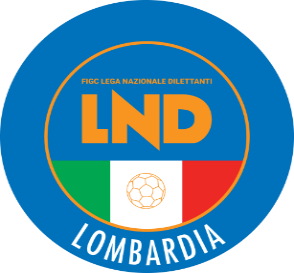 COMITATO REGIONALE LOMBARDIAVia RICCARDO PITTERI n° 95/2 20134 MILANO   Tel. 02.21722.899Sito Internet: lombardia.lnd.it   crllnd@pec.comitatoregionalelombardia.itCanale Telegram @lndlombardiaFacebook: Figc Lnd LombardiaSegreteria e Programmazione Gare:Tel. 02.21722.202-204 - Fax 02.21722.233 - E.mail: affarigeneralicrl@lnd.itTesseramento:Tel. 02.21722.206-207 - Fax 02.21722.231 - E.mail: tesseramentocrl@lnd.ittesseramento@pec.comitatoregionalelombardia.itSportello Unico:Tel. 02.21722.261-209 - Fax 02.21722.230 – E.mail: societacrl@lnd.it  Ufficio Stampa e Pubbliche relazioni:Tel./Fax 02.21722.205 - 347.4406339 - E.mail: ustampacrl@lnd.itServizio Pronto A.I.A.:Tel. 02.21722.408-410Giudice Sportivo Territoriale:giudicesportivocrl@pec.comitatoregionalelombardia.itCorte d’Appello Territoriale:cortedappello.tribunaleterritoriale@pec.comitatoregionalelombardia.itStagione Sportiva 2021/2022Comunicato Ufficiale N° 71 del 12/05/2022Stagione Sportiva 2021/2022Comunicato Ufficiale N° 71 del 12/05/2022Stagione Sportiva 2021/2022Comunicato Ufficiale N° 71 del 12/05/2022DELEGAZIONE DI BERGAMOVenerdì 10 giugno 2022 – ore 20.30Auditorium Casa del Giovane Via Gavazzeni 13 – BergamoDELEGAZIONE DI BRESCIAGiovedì 23 giugno 2022 – ore 20.30Sede da definireDELEGAZIONE DI COMOLunedì 20 giugno 2022 – ore 20.00Auditorium Istituto Don GuanellaVia Tommaso Grossi 18 - ComoDELEGAZIONE DI CREMONAGiovedì 16 giugno 2022 – ore 20.30Sala del Seminario Vescovile di CremonaVia Milano 5 – CremonaDELEGAZIONE DI LECCOMartedì 14 giugno 2022 – ore 20.30Sala Don TicozziVia Giuseppe Ongania 4 – LeccoDELEGAZIONE DI LEGNANOData, sede e ora da definireDELEGAZIONE DI LODILunedì 30 maggio 2022 – ore 20.30Oratorio San BernardoPiazza San Bernardo 45 – LodiDELEGAZIONE DI MANTOVAMartedì 7 giugno 2022 – ore 20.45Sala Convegni Hotel La FavoritaVia S. Cognetti De Martiis 1 - MantovaDELEGAZIONE DI MILANOMartedì 21 giugno 2022 – ore 21.00Salone Comitato Regionale LombardiaVia Pitteri 95/2 - MilanoDELEGAZIONE DI MONZALunedì 6 giugno 2022 – ore 21.00Sala Monsignor Gandini di SeregnoVia XXIV Maggio – Seregno (Mb) - ZONA ZTLConsigliato Park sotterraneo di Piazza RisorgimentoDELEGAZIONE DI PAVIAVenerdì 17 giugno 2022 – ore 21.00Sala Convegni Hotel Le GrondeVia Togliatti 102 – Cava Manara (Pv)DELEGAZIONE DI SONDRIOSabato 25 giugno 2022 – ore 10.00Sala riunioni Luigi Fantò c/o la DelegazioneVia delle Prese 17 – SondrioDELEGAZIONE DI VARESELunedì 13 giugno 2022 – ore 20.30Auditorium Scuole Medie di MalnateVia Baracca – Malnate (Va)5086085NOVI MICHAEL12/08/1999BRESSO CALCIO S.R.L.5348795ROTA MIRKO22/04/1999A.S.D. AZZANO F. GRASSOBBIOA.C. CREMA 1908 S.S.D.AR.L.              AIOLFI ANNA18/04/2008G.S.D. SPORTING VALENTINO MAZZOLACASTELLAZZI RICCARDO30/08/2006N°DENOMINAZIONE TORNEOSOCIETÀ ORGANIZZATRICECODICEDATA INIZIO38231TORNEO NAZIONALE A.I.A.C. AZEGLIO VICINIPOL. CILIVERGHE32-F08/06/2022GIRONE O – DELEGAZIONE LEGNANOLa Società POL. FURATOdisputerà le gare casalinghe per TUTTO il PLAY-OFF INDISTINTAMENTE sui campi:C.S. “L. GARAVAGLIA” n°2 (codice 2784) – Erba ARTIFICIALE C.S. “L. GARAVAGLIA” n°1 (codice 2564) Via LAZZARETTO n°13 – INVERUNO (MI)FASI FINALI La Società U.S.D. CISANESEdisputerà le gare casalinghe per tutte le FASI FINALI INDISTINTAMENTE sui campi:COMUNALE n°2 (codice 279) – Erba ARTIFICIALE COMUNALE n°1 (codice 804) Via CA’ DE VOLPI n°7 – CISANO BERGAMASCO (BG)N°DENOMINAZIONE TORNEOSOCIETÀ ORGANIZZATRICECATEGORIADATA INIZIODATA FINE2991° COPPA D’ESTATEALCIONE MILANORP-PC22.05.2229.05.22300XXXVIII CITTA‘ DI LIMBIATEASD LIMBIATERA-G-E-P-PC-PA20.05.2212.06.223011° MEMORIAL COMPAGNI SERENAASD CASARILERP02.06.22      -302EVOLUTION SOCCERVARESINA SPORTRE22.05.22      -303MEMORIAL GIACOMO CAVALLERIASD COLOGNESENE-P22.05.2229.05.223041° MEMORIAL SERGIO BINDAASD ISPRA CALCIONP22.05.22      -3051° DELL’AMICIZIAUS OFFANGHESENG03.06.22      -3061° MEMORIAL NICOLO‘ RUBINOSC ROVELLASCA 1910RE-P-PC-PA02.06.2205.06.22307MEMORIAL CESARE CREMONESIAC CASALMAIOCCORE-P-PC04.06.22      -3081° METANO NORDVILLA VALLERP02.06.22      -3092° MEMORIAL GIANCARLO BELOTTICASATI CALCIO ARCORERE12.06.22      -310FOOTBALL LADYMAZZO 80NP15.05.22      -Amichevoli o partecipazione a tornei all’ESTERO:Amichevoli o partecipazione a tornei all’ESTERO:Richiesta gare amichevoli                                                             8 giorni lavorativiRichiesta autorizzazione partecipazione tornei all’estero 45 giorni lavorativiRichiesta gare amichevoli all’estero45 giorni lavorativiAutorizzazione Tornei che si svolgono in ITALIAAutorizzazione Tornei che si svolgono in ITALIARegionali45 giorni lavorativiNazionali70 giorni lavorativiInternazionali                                                                      70 giorni lavorativiData GaraN° Gior.Squadra 1Squadra 2Data Orig.Ora Var.Ora Orig.Impianto15/05/20222 AATLETICO CASTEGNATOPREVALLE15:00QUARTUCCIO PAOLO(ATLETICO CASTEGNATO) BELOTTI MAURO(ATLETICO CASTEGNATO) CHINI JACOPO(ATLETICO CASTEGNATO) LINI MATTEO(ATLETICO CASTEGNATO) TETTAMANTI STEFANO(ATLETICO CASTEGNATO) TOGNASSI DIEGO(ATLETICO CASTEGNATO) ZANELLI ERIK(ATLETICO CASTEGNATO) MUCHETTI LEONARDO(VALCALEPIO F.C. A R.L.) PASINELLI NICOLA(VALCALEPIO F.C. A R.L.) THIAM MADEMBA DIOP(VALCALEPIO F.C. A R.L.) VIGANI LUCA(VALCALEPIO F.C. A R.L.) VALOTTI FABIO(PREVALLE) SANA LUCA(DARFO BOARIO S.R.L.SSD.) CASALI DAVIDE(AVC VOGHERESE 1919) FASOLI FABIO(AVC VOGHERESE 1919) BACCANELLI MATTIA(DARFO BOARIO S.R.L.SSD.) FLACCADORI DAVID(DARFO BOARIO S.R.L.SSD.) FRANZINI ANDREA(DARFO BOARIO S.R.L.SSD.) CANCIANI RICCARDO(PREVALLE) STANKOVIC MARKO(PREVALLE) VERNUCCIO FRANCESCO(PREVALLE) FALL ABDALAYE(SESTESE CALCIO) LUNGHI RICCARDO(SESTESE CALCIO) PEDRABISSI THOMAS(SESTESE CALCIO) SELPA ESTEBAN(SESTESE CALCIO) TASSI MAURIZIO(SANCOLOMBANO) NELLAR JUAN CARLOS(SANCOLOMBANO) CESANA MICHELE(BASE 96 SEVESO) LANINI STEFANO(BASE 96 SEVESO) LAURICELLA NICOLO(CASTIGLIONE A.S.D.) MANGILI ENRICO(CASTIGLIONE A.S.D.) LAPADULA DAVIDE(G.S. VERTOVESE) LINI NICOLO(G.S. VERTOVESE) PALAMINI MARCO(G.S. VERTOVESE) RONDI ALESSIO(G.S. VERTOVESE) ROSSETTI NICHOLAS(G.S. VERTOVESE) FESTA DAMIANO(ORCEANA CALCIO) RANGHETTI ANDREA(ORCEANA CALCIO) DELLA VOLPE MATTEO(PAVIA 1911 S.S.D. A R.L.) GIANI CESARE(PAVIA 1911 S.S.D. A R.L.) NUCERA GIANLUCA(PAVIA 1911 S.S.D. A R.L.) GRANATA SIMONE(SANCOLOMBANO) SERAFINI MANUEL FRANCESC(SANCOLOMBANO) BRUSCHI ALESSANDRO(CASTELLO CITTA DI CANTU) NOVELLO GIACOMO(SOLBIATESE CALCIO 1911) SCAPINELLO DENNIS(SOLBIATESE CALCIO 1911) GONZAGA TIZIANO(BRESSO CALCIO S.R.L.) VERRONE NICOLA(CITTA DI SEGRATE) GONZAGA TIZIANO(BRESSO CALCIO S.R.L.) BAJONI ESTEBAN(VILLA) LOCATELLI FRANCESCO(ARCELLASCO CITTA DI ERBA) CAREDDA SERGIO(OLIMPIAGRENTA) RICCO PAOLO(ALTABRIANZA TAVERNERIO A.) FONTANA NICHOLAS(ARCADIA DOLZAGO B) BOTTURI SAMUELE(BESNATESE) COLUSSI FRANCESCO MAURI(LA SPEZIA CALCIO) DELLA BEFFA STEFANO(LOCATE) GANDA MASSIMILIANO(SAN LAZZARO) CLERICI ALESSANDRO(VALLEOLONA) MARI SIMONE(VIGHENZI CALCIO) CAIMI LORENZO(VILLA) VISIGALLI STEFANO(CASALPUSTERLENGO 1947) JULIA OLIVARES RAUL(NUOVA SONDRIO CALCIO) LAHDILI ACHRAF KHALIFA(SORESINESE CALCIO A.S.D.) NOTARESCHI MARCO(ACCADEMIA INVERUNO) DONGHI LUCA(ALTABRIANZA TAVERNERIO A.) FUMAGALLI ANDREA(ALTABRIANZA TAVERNERIO A.) SCARPARI MIRKO(BAGNOLESE) SILIQUINI DANIELE(BARONA SPORTING 1971) FURAFORTE SERAFINO(BORGOSATOLLO) D APICE MARCO(BRESSO CALCIO S.R.L.) PRIMAVERA FILIPPO(C.O.B. 91) PESCHIERA ALBERTO(CASTELLANA C.G. SSDSRL) FUMAGALLI LUCA(CINISELLO) RECANATI GIUSEPPE(CIVIDATESE) GUEYE OMAR DIAGNE(COLOGNO) PISANI ANTONIO(GARLASCO A.S.D.) CROTTI RICCARDO(LENTATESE) CVIJIC DANIJEL(NUOVA VALSABBIA) TESTA EVANDRO(ORATORIO JUVENTINA COVO) SECK BABA NDAW(SPORTING CLUB BRESCIA) BESCHI ALESSANDRO(SUZZARA SPORT CLUB) BONACCIO GIUSEPPE(SUZZARA SPORT CLUB) CALZI GIANPAOLO(VALLEOLONA) SALATINO GABRIELE(VALLEOLONA) BRIGONI NICOLA(VOLUNTAS MONTICHIARI) MARELLI GIOVANNI(A.C.O.S. TREVIGLIO CALCIO) MARZUCCA ANDREA(CONCOREZZESE) BARESI CHRISTIAN(FIORENTE 1946 COLOGNOLA) DI MAIO ALESSANDRO(MUGGIO) GHIRARDINI CRISTIAN(SAN LAZZARO) PINI ANDREA(SAN LAZZARO) CORTALI MATTIA(SPORT CASAZZA) TREMOLADA LUCA(TRIBIANO) SHALA ALTIN(UNION VILLA CASSANO) GHOUNAF ZAKARIA(A.C.O.S. TREVIGLIO CALCIO) GOMAA AHMED(AMICI DELLO SPORT) GAROFOLI LUCA(ARCELLASCO CITTA DI ERBA) LORA FABIO(ATLETICO C.V.S.) ARDIZZONI LORENZO(BARONA SPORTING 1971) MBAYE PAPE SALIF(BASIANO MASATE SPORTING) BARCELLA MARCELLO(BRESSANA 1918 A.S.D.) SAKHO BOUBACAR(BRESSO CALCIO S.R.L.) AZZINI ANDREA(CASTELLANA C.G. SSDSRL) CHIESA LUCA(FIORENTE 1946 COLOGNOLA) CEPELI BRIAN(GARLASCO A.S.D.) PATRIARCA MATTIA(LISSONE) RADAELLI ALESSANDRO(LOCATE) SALA DAVIDE(MAGENTA) CARCANO MATTEO(MORAZZONE) CAREDDA SERGIO(OLIMPIAGRENTA) MIRONI FILIPPO(SAN LAZZARO) ADENYO KWAMI HAMZAH(SPORT CASAZZA) GIAMBELLUCA FEDERICO(TRIBIANO) ODI ROBERTO(UNION CALCIO BASSO PAVESE) BREBBIA NICOLO(UNION VILLA CASSANO) LEONCINI LUCA(UNIVERSAL SOLARO) INGRIBELLI SIMONE ERMANNO(VALLEOLONA) FAINI SAMUELE(VIGHENZI CALCIO) MENDINI PIETRO(VIGHENZI CALCIO) PETROLA CRISTIAN(VIGHIGNOLO) RUGGERI RICCARDO(VIRTUS BINASCO A.S.D.) Data GaraN° Gior.Squadra 1Squadra 2Data Orig.Ora Var.Ora Orig.Impianto15/05/20221 ACINISELLOARCELLASCO CITTA DI ERBA21:00Data GaraN° Gior.Squadra 1Squadra 2Data Orig.Ora Var.Ora Orig.Impianto15/05/20221 AC.O.B. 91VIBE RONCHESE17:15Data GaraN° Gior.Squadra 1Squadra 2Data Orig.Ora Var.Ora Orig.Impianto15/05/20225 RCALCIO BOSTOCANTELLO BELFORTESE06/02/202215:3014:3015/05/20225 RFC TRADATEFALOPPIESE RONAGO06/02/202215:3014:3015/05/20225 RLUINO 1910ISPRA CALCIO06/02/202215:3014:3015/05/20225 RNUOVA FIAMME ORO FERNOANTONIANA06/02/202215:3014:30C.S.COMUNALE SAMARATE LOC.VERGHERA PIAZZA L.MILANI15/05/20225 RS.MARCOVALCERESIO A. AUDAX06/02/202215:3014:3015/05/20225 RSAN MICHELE CALCIOPRO AZZURRA MOZZATE06/02/202215:3014:30Data GaraN° Gior.Squadra 1Squadra 2Data Orig.Ora Var.Ora Orig.Impianto15/05/20225 RALBAVILLASALUS ET VIRTUS TURATE06/02/202215:3016:0015/05/20225 RCANTU SANPAOLOFENEGRO06/02/202215:3014:3015/05/20225 RMONNET XENIA SPORTMONTESOLARO06/02/202215:3014:3015/05/20225 RROVELLASCA 1910 VICTOR B.GUANZATESE06/02/202215:3014:3015/05/20225 RTAVERNOLAESPERIA LOMAZZO CALCIO06/02/202215:3014:30Data GaraN° Gior.Squadra 1Squadra 2Data Orig.Ora Var.Ora Orig.Impianto15/05/20225 RALBOSAGGIA PONCHIERA ASDCORTENOVA A.S.D.06/02/202215:3014:3015/05/20225 RARS ROVAGNATEGIOVANILE CANZESE06/02/202215:3014:3015/05/20225 RCOSTAMASNAGACHIAVENNESE U.S.06/02/202215:3014:3015/05/20225 RGALBIATE 1974BERBENNO A.S.D.06/02/202215:3014:3015/05/20225 ROLYMPIC MORBEGNOBELLAGINA A.D.06/02/202215:3014:3015/05/20225 RPOLISPORTIVA ORATORIO 2BCOSIO VALTELLINO06/02/202215:3014:3015/05/20225 RTIRANESE A.S.D.CALOLZIOCORTE06/02/202215:3014:30Data GaraN° Gior.Squadra 1Squadra 2Data Orig.Ora Var.Ora Orig.Impianto15/05/20225 RBELLUSCO 1947SESTO 201206/02/202215:3014:3015/05/20225 RCARUGATEBIASSONO06/02/202215:3014:3015/05/20225 RLA DOMINANTEFOOTBALL LEON SSDARL06/02/202215:3014:3015/05/20225 RMISSAGLIA MARESSOPOLISPORTIVA CGB SSDRL06/02/202215:3014:3015/05/20225 RPRO LISSONEDI PO VIMERCATESE06/02/202215:3014:30Data GaraN° Gior.Squadra 1Squadra 2Data Orig.Ora Var.Ora Orig.Impianto15/05/20225 RCALCIO GORLE A.S.D.PALADINA06/02/202215:3014:3015/05/20225 RCITTA DI CORNATEZOGNESE06/02/202215:3014:3015/05/20225 RGRASSOBBIOAMICI MOZZO 200806/02/202215:3014:3015/05/20225 RLORETOVILLA D OGNA06/02/202215:3014:3015/05/20225 RMONVICO A.S.D.AURORA SERIATE 196706/02/202215:3014:3015/05/20225 RMOZZOLA TORRE06/02/202215:3014:3015/05/20225 RRONCOLA A.S.D.FALCO06/02/202215:3014:30Data GaraN° Gior.Squadra 1Squadra 2Data Orig.Ora Var.Ora Orig.Impianto15/05/20225 RCASTREZZATOCENATE SOTTO06/02/202215:3014:3015/05/20225 RPIAN CAMUNOUNITAS COCCAGLIO A.S.D.06/02/202215:3014:3015/05/20225 RSAN PANCRAZIO CALCIONUOVA VALCAVALLINA CALCIO06/02/202215:3014:3015/05/20225 RSOVERE CALCIOCSC RONCADELLE CALCIO06/02/202215:3014:3015/05/20225 RTORRE DE ROVERI CALCIOCOLOGNE CALCIO06/02/202215:3014:3015/05/20225 RUESSE SARNICO 1908ATLETICO VILLONGO06/02/202215:3014:30Data GaraN° Gior.Squadra 1Squadra 2Data Orig.Ora Var.Ora Orig.Impianto15/05/20225 RCALCISTICA VALTENESIVS LUME06/02/202215:3014:3015/05/20225 RCASTENEDOLESEREAL LENO CALCIO06/02/202215:3014:3015/05/20225 RCELLATICAMONTICHIARI SRL06/02/202215:3014:3015/05/20225 RGAVARDOACCADEMIA CALCIO FOGGIA06/02/202215:3014:3015/05/20225 RORATORIO URAGO MELLASPORTING CLUB NAVE 196606/02/202215:3014:3015/05/20225 RVALTROMPIA 2000VIRTUS MANERBIO06/02/202215:3014:30Data GaraN° Gior.Squadra 1Squadra 2Data Orig.Ora Var.Ora Orig.Impianto15/05/20225 RFC MARMIROLOPORTO 200506/02/202215:3014:3015/05/20225 RGRUMULUS A.S.D.VEROLESE 191106/02/202215:3014:3015/05/20225 RP.S.G. A.S.D.CASTELVERDE A.S.D.06/02/202215:3014:3015/05/20225 RPRALBOINONUOVA A.C. CURTATONE06/02/202215:3014:3015/05/20225 RSERENISSIMA 1918GONZAGA06/02/202215:3014:3015/05/20225 RSERMIDESESTO 201006/02/202215:3014:3015/05/20225 RTORRAZZO MALAGNINO DIGI2CASTELVETRO INCROCIATELLO06/02/202215:3014:30C.S.COMUNALE MALAGNINO VIA MONTEVERDI SNCData GaraN° Gior.Squadra 1Squadra 2Data Orig.Ora Var.Ora Orig.Impianto15/05/20225 RCHIGNOLESEVALERA FRATTA06/02/202215:3014:3015/05/20225 RLODIGIANA A.S.D.ORIESE06/02/202215:3014:3015/05/20225 ROFFANENGO A.S.D.MONTANASO LOMBARDO06/02/202215:3014:3015/05/20225 RS.BIAGIOPALAZZO PIGNANO06/02/202215:3014:3015/05/20225 RSPINESE ORATORIOLODI VECCHIO 192806/02/202215:3014:3015/05/20225 RUS SCANNABUESE ASDCHIEVE A.S.D.06/02/202215:3014:30Data GaraN° Gior.Squadra 1Squadra 2Data Orig.Ora Var.Ora Orig.Impianto15/05/20225 RASPERIAMPAGAZZANESE06/02/202215:3014:3015/05/20225 RCASSINA CALCIOFORNOVO S.GIOVANNI06/02/202215:3014:3015/05/20225 RFONTANELLAGHISALBESE CALCIO06/02/202215:3014:3015/05/20225 ROLIMPIC TREZZANESESPORTING VALENTINOMAZZOLA06/02/202215:3014:3015/05/20225 RORATORIO CALVENZANOSERGNANESE06/02/202215:3014:3015/05/20225 RPOZZUOLO CALCIOLISCATE CALCIO06/02/202215:3014:3015/05/20225 RRIVOLTANABUSNAGO06/02/202215:3014:30Data GaraN° Gior.Squadra 1Squadra 2Data Orig.Ora Var.Ora Orig.Impianto15/05/20225 RARCARIOZZESE06/02/202215:3014:3015/05/20225 RBRERACENTRO SCHUSTER06/02/202215:3014:3015/05/20225 RREAL MILANOQUINTO ROMANO A.S.D.06/02/202215:3014:3015/05/20225 RTRIESTINA 1946FROG MILANO06/02/202215:3014:3015/05/20225 RVISCONTINIMEDIGLIESE06/02/202215:3014:30Data GaraN° Gior.Squadra 1Squadra 2Data Orig.Ora Var.Ora Orig.Impianto15/05/20225 RAFFORESECERIANO LAGHETTO06/02/202215:3014:3015/05/20225 RCIRCOLO GIOVANILE BRESSOBARANZATESE 194806/02/202215:3014:3015/05/20225 RGARIBALDINA 1932BARBAIANA06/02/202215:3014:3015/05/20225 RLAINATESE A.S.D.BOVISIO MASCIAGO06/02/202215:3014:3015/05/20225 ROSL CALCIO GARBAGNATEPALAZZOLO MILANESE06/02/202215:3014:3015/05/20225 RPRO NOVATEBOLLATESE06/02/202215:3014:30Data GaraN° Gior.Squadra 1Squadra 2Data Orig.Ora Var.Ora Orig.Impianto15/05/20225 RALBUZZANOFRIGIROLA 195206/02/202215:3014:3015/05/20225 RCASORATE PRIMOORATORIO STRADELLA06/02/202215:3014:3015/05/20225 RCAVESEGAMBOLO06/02/202215:3014:3015/05/20225 RGIOVANILE LUNGAVILLAVIGEVANO CALCIO 192106/02/202215:3014:3015/05/20225 RMORTARACASTEGGIO 18 98 A.S.D.06/02/202215:3014:3015/05/20225 RU.S. CASTELNOVETTOSIZIANO LANTERNA06/02/202215:3014:30Data GaraN° Gior.Squadra 1Squadra 2Data Orig.Ora Var.Ora Orig.Impianto15/05/20225 RACCADEMIA BMVFOLGORE LEGNANO06/02/202215:3014:3015/05/20225 RACCADEMIA MILANESEPONTEVECCHIO06/02/202215:3014:3015/05/20225 RACCADEMIA SETTIMOCALCIO CANEGRATE06/02/202215:3014:3015/05/20225 RCORBETTA F.C.TICINIA ROBECCHETTO06/02/202215:3014:3015/05/20225 ROSSONA A.S.D.CENTRO GIOV.BOFFALORESE06/02/202215:3014:3015/05/20225 RREAL VANZAGHESEMANTEGAZZACONCORDIA06/02/202215:3014:3015/05/20225 RTURBIGHESE 1921CUGGIONO06/02/202215:3014:30Data GaraN° Gior.Squadra 1Squadra 2Data Orig.Ora Var.Ora Orig.Impianto15/05/20225 RARSAGHESEJERAGHESE 195306/02/202215:3014:30C.S.COMUNALE (E.A) MORAZZONE V.LE EUROPA 42Data GaraN° Gior.Squadra 1Squadra 2Data Orig.Ora Var.Ora Orig.Impianto15/05/20225 RALBATE HF CALCIOCALCIO MENAGGIO 192006/02/202218:0014:3015/05/20225 RARDITA CITTADELLA 1934LUISAGO PORTICHETTO06/02/202215:3014:30Data GaraN° Gior.Squadra 1Squadra 2Data Orig.Ora Var.Ora Orig.Impianto12/05/20225 RJUVENILIA SPORT CLUBALL SOCCER06/02/202220:3014:3015/05/20225 RSOVICO CALCIOBESANA A.S.D. FORTITUDO06/02/202215:3014:30C.S.POL.TRIUGGESE(E.A) TRIUGGIO VIA ALCIDE DE GASPERI N. 9Data GaraN° Gior.Squadra 1Squadra 2Data Orig.Ora Var.Ora Orig.Impianto15/05/20225 RVIRTUS AURORA TRAVAGLIATOCHIARI06/02/202215:3014:30C.S. COMUNALE N.2 (E.A.) FLERO VIA SAN MARTINOData GaraN° Gior.Squadra 1Squadra 2Data Orig.Ora Var.Ora Orig.Impianto15/05/20225 RNUOVA A.C. SAN PAOLOLODRINO06/02/202215:3014:30C.S.COM."M.GIRELLI" N.1 SAN PAOLO VIA DON CAVALLI, 32Data GaraN° Gior.Squadra 1Squadra 2Data Orig.Ora Var.Ora Orig.Impianto15/05/20225 RATLETICO QMCBORGHETTO DILETTANTISTICA06/02/202215:3014:30C.S.COMUNALE "GARBIELLO" CERVIGNANO D'ADDA VIA FANFULLAData GaraN° Gior.Squadra 1Squadra 2Data Orig.Ora Var.Ora Orig.Impianto15/05/20225 RREAL MELEGNANO 1928FC MILANESE ACADEMY A R.L06/02/202215:3014:30C.S. COMUNALE N.1 VIZZOLO PREDABISSI VIA VERDI N.715/05/20225 RROZZANO CALCIO SRL SSDAUSONIA 193106/02/202215:3014:30Data GaraN° Gior.Squadra 1Squadra 2Data Orig.Ora Var.Ora Orig.Impianto15/05/20225 RPOLISPORTIVA DI NOVACINISELLESE A.S.D.06/02/202218:3014:30MEZZA GIOVANNI(CALCIO MENAGGIO 1920) CONIGLIARO SALVATORE(ARDITA CITTADELLA 1934) BELLUSCI CRISTIANO(OSSONA A.S.D.) CORAZZA ALESSIO(OSSONA A.S.D.) FAOUZI AMINE(REAL VANZAGHESEMANTEGAZZA) MARTELLCCI LUCA(ARSAGHESE) DAMBROSIO GIOVANNI(CAVESE) LIMONTA STEFANO(COSTAMASNAGA) ZUBANI MANUEL(LODRINO) LUPI ANDREA(ESPERIA LOMAZZO CALCIO) TAMBUSSI PIERANGELO(GIOVANILE LUNGAVILLA) LUPI ANDREA(ESPERIA LOMAZZO CALCIO) GALIMBERTI ANDREA EGIDIO(POZZUOLO CALCIO) SELVA ANTONIO(CORTENOVA A.S.D.) VARIA FABIO(TIRANESE A.S.D.) ESPOSITO DOMENICO(LA TORRE) GULMINETTI LUCA(GIOVANILE LUNGAVILLA) PESENTI LUCA(LORETO) AHMED MOHAMED GAMAL(PRO AZZURRA MOZZATE) FINESSO ALESSIO JORDAN(U.S. CASTELNOVETTO) SANA LUCA(AMICI MOZZO 2008) CRESCENTINI LORENZO(ATLETICO QMC) DE BONI SERGIO(CERIANO LAGHETTO) PIZZONI DANIELE(CHIGNOLESE) ANGELUCCI SIMONE(POZZUOLO CALCIO) POLONIOLI DANIEL(SOVERE CALCIO) MAZZA MAICOL(SPORTING VALENTINOMAZZOLA) UBBIALI MICHELE(SPORTING VALENTINOMAZZOLA) STEFANINI LUCA(VIRTUS AURORA TRAVAGLIATO) PIETROBONI MATTEO(ARSAGHESE) BERTOLI LUCA(ATLETICO VILLONGO) DRENICA AZDREN(CENTRO GIOV.BOFFALORESE) MORETTI ANDREA CARLO(CHIGNOLESE) SELVA MATTEO(CORTENOVA A.S.D.) LONGHI SIMONE(COSTAMASNAGA) SASSONE MARCO(COSTAMASNAGA) GANDINI CLAUDIO(GIOVANILE LUNGAVILLA) REGGIANI ANDREA(GRUMULUS A.S.D.) BORGHI RICCARDO(GUANZATESE) TOUILI OUSSAMA(JERAGHESE 1953) COTUGNO MICHELE(LA DOMINANTE) PILI STEFANO(LODRINO) MARTINELLI SIMONE(SALUS ET VIRTUS TURATE) BALLIU MARJO(SPORTING VALENTINOMAZZOLA) MASSIMILIANI MORENO(GIOVANILE LUNGAVILLA) CANO ZAPATA SIMONE(CINISELLESE A.S.D.) PESSINA ANDREA(ALL SOCCER) VILLACIS CAMPANA DARIO JAVIER(ANTONIANA) LAI NICOLA(VIRTUS AURORA TRAVAGLIATO) VENTURELLI ALESSIO(ACCADEMIA BMV) ABDELMAKSOUD AYMAN(ACCADEMIA SETTIMO) SCARTINELLI MATTIA GIOVANNI(AFFORESE) ROSOLEN SAMUELE(ALBUZZANO) D ASCANIO FRANCESCO(ANTONIANA) BALLONI GREGORIO(ARDITA CITTADELLA 1934) HUSHI MUHAMED(ARSAGHESE) PALAZZINI MATTIA(ASPERIAM) SORRENTINO LUCA(ATLETICO QMC) REDAELLI FILIPPO(BESANA A.S.D. FORTITUDO) DE PONTI RICCARDO(BOLLATESE) FABBRICONI SIMONE(BOLLATESE) POZZOLI ALBERTO(BORGHETTO DILETTANTISTICA) NARDIELLO MARCELLO(BUSNAGO) CERETI FAUSTO(CANTELLO BELFORTESE) PINNA ANDREA(CANTELLO BELFORTESE) CARLOTTI LUCA(CANTU SANPAOLO) REGONINI LORENZO(CASTELVETRO INCROCIATELLO) VILLA NICOLO(CAVESE) LAMPERTI GIOVANNI PAOLO(CENTRO SCHUSTER) CANEVARI ANDREA(CINISELLESE A.S.D.) POMINI NICOLO(CITTA DI CORNATE) GRITTI GABRIELE(CORTENOVA A.S.D.) BELLIN DAVIDE(CUGGIONO) CANAVESI SIMONE(ESPERIA LOMAZZO CALCIO) INTROZZI DARIO(FALOPPIESE RONAGO) LO PICCOLO MATTEO(FOLGORE LEGNANO) GREGIS DANIELE(FONTANELLA) RANGHETTI FABRIZIO(FONTANELLA) CICOLELLA ALESSANDRO(GARIBALDINA 1932) ROSSETTI JONATA(GARIBALDINA 1932) TOURE YOUSSOUPHA(GRASSOBBIO) GUARDIANO ALESSIO(LA TORRE) SAMPIETRO MIRKO(LUISAGO PORTICHETTO) MAGGIONI MARCO(MISSAGLIA MARESSO) MONTORFANO FABIO(MONNET XENIA SPORT) STIGLIANO EMANUELE(MONNET XENIA SPORT) BALLABIO ANDREA(MONTESOLARO) ROSSI GIACOMO(MORTARA) CORVINO FRANCESCO(MOZZO) RANDON ANDREA(NUOVA FIAMME ORO FERNO) MARRONE DAVIDE(ORIESE) TONGHINI ALESSANDRO(P.S.G. A.S.D.) BERETTA DANIEL(PALAZZO PIGNANO) BOZZETTI DANIELE GIUSEPP(PALAZZOLO MILANESE) MOZZATO MATTIA(POLISPORTIVA CGB SSDRL) PEZZELLA DANIELE(POLISPORTIVA CGB SSDRL) SPREAFICO LORENZO(POLISPORTIVA ORATORIO 2B) GLIONNA SIMONE(POZZUOLO CALCIO) BISKU TAFIL(PRALBOINO) PAGANI SAMUELE(PRO AZZURRA MOZZATE) GIORDANO MATTEO(PRO LISSONE) CAPUTO DAVIDE(REAL VANZAGHESEMANTEGAZZA) VERDE THOMAS(REAL VANZAGHESEMANTEGAZZA) PECCHIA EMANUELE(ROZZANO CALCIO SRL SSD) BERARDI SAMUELE(SAN MICHELE CALCIO) MARCHESINI MICHELE(SERGNANESE) SALA ANDREA FILIPPO(SESTO 2012) CODIANNI MICHELE(SOVICO CALCIO) WADE BAKARY TRAORE(SOVICO CALCIO) CRISCIONE SIMONE(TICINIA ROBECCHETTO) MAZZOLA SIMONE(TORRE DE ROVERI CALCIO) ROLANDI GIULIO(U.S. CASTELNOVETTO) DIENG PAPE NGAGNE(UESSE SARNICO 1908) SALERI LUCA(UNITAS COCCAGLIO A.S.D.) LO PRESTI NICOLO(VALCERESIO A. AUDAX) INTINI OMAR(VALERA FRATTA) TURRA GIACOMO(VALTROMPIA 2000) ROMANO LUIGI(ALBATE HF CALCIO) MOTTARELLI MATTEO(ALBOSAGGIA PONCHIERA ASD) PENNATI ANDREA(ARS ROVAGNATE) VENDEMMIATI LORIS(ARSAGHESE) AZZONI ALESSIO(BELLAGINA A.D.) CASIRAGHI GABRIELE(BESANA A.S.D. FORTITUDO) CASALNUOVO PASQUALE(BRERA) TONELLOTTO EMANUELE(CINISELLESE A.S.D.) RUIZ MACAS JOHNNY JENTIL(CORTENOVA A.S.D.) GARAZZINI GIACOMO(CUGGIONO) VERGOTTINI PIETRO(LUINO 1910) CASATI STEFANO(MONNET XENIA SPORT) SPADONI CLAUDIO(REAL MILANO) OLIVERI DAVIDE(RIOZZESE) CENTOFANTI FEDERICO(VALERA FRATTA) DE CARLI DAVIDE(VIGEVANO CALCIO 1921) ZANOTTI MICHELE(VILLA D OGNA) FUSCO GIUSEPPE(ACCADEMIA BMV) COLOMBO MATTIA(ALBATE HF CALCIO) CONTRIO ALESSANDRO(ALBOSAGGIA PONCHIERA ASD) GUAZZI ALESSANDRO(ALL SOCCER) MATTABONI ALEX(BERBENNO A.S.D.) CAMESASCA ANDREA(BESANA A.S.D. FORTITUDO) LA GRECA GIUSEPPE(BUSNAGO) LOVISETTO RICCARDO(CALCIO BOSTO) ZANIMACCHIA DANIELE(CALCIO MOTTESE) CASTELLI LUCA(CALCISTICA VALTENESI) BONAZZA DAVIDE(CASORATE PRIMO) TOCCHI ANDREA(CASORATE PRIMO) MARCHESE MARCO(CASSINA CALCIO) DELU DANIEL(CAVESE) OPPICI ANDREA(CELLATICA) PONZONI FEDERICO(CERIANO LAGHETTO) BONO STEFANO(CHIARI) VICARI LUCA(CHIARI) DELLAMANO PIETRO(CHIAVENNESE U.S.) VANOLI LORENZO(CHIAVENNESE U.S.) CUCCHETTI STEFANO(CHIEVE A.S.D.) MAURI FEDERICO(COSIO VALTELLINO) GIRANI MATTEO(COSTAMASNAGA) VOLONTE RICCARDO(ESPERIA LOMAZZO CALCIO) AMONINI ALESSANDRO(FALOPPIESE RONAGO) CABRERA CISCAL HAILER ALEXIS(FENEGRO) MERONI RICCARDO(FOOTBALL LEON SSDARL) DI LUCCIO ALESSANDRO(GALBIATE 1974) INFANTINO GIOVANNI(GAMBOLO) CASTIGLIONE GIOVANNI(GIOVANILE LUNGAVILLA) TROMBINI LORENZO(GONZAGA) SPANO CRISTIAN(GUANZATESE) CALA ALBERTO(JERAGHESE 1953) PIASENTIN NICOLO(LA DOMINANTE) REBUSCHI EDOARDO(LA DOMINANTE) COLOMBINI CHRISTIAN(LAINATESE A.S.D.) CISSE KARAMOKO(LODIGIANA A.S.D.) GUAGNETTI MATTEO(LODRINO) PASOTTI ALESSIO(LODRINO) SUARDI MARCO(LORETO) ABABIO AHMED(MONNET XENIA SPORT) MARENZI LORENZO(NUOVA VALCAVALLINA CALCIO) HAFID MAROUANE(OFFANENGO A.S.D.) GALLI MATTEO(P.S.G. A.S.D.) BRUNETTI GIACOMO(POLISPORTIVA CGB SSDRL) VALAGUSSA THOMAS(POLISPORTIVA ORATORIO 2B) NESPOLI TOMMASO(PRO LISSONE) SERICANO FILIPPO(QUINTO ROMANO A.S.D.) RAVASIO MARCO(RIVOLTANA) DI MURO CHRISTIAN(ROVELLASCA 1910 VICTOR B.) RIOLO FILIPPO(ROVELLASCA 1910 VICTOR B.) AGOSTI MARCO(SAN MICHELE CALCIO) PONZONI ALESSANDRO(SAN PANCRAZIO CALCIO) CALZOLARI LUCA(SERMIDE) PEREIRA DO NASCIME RODRIGO(SESTO 2012) MONGELLI SIMONE(SPORTING CLUB NAVE 1966) CERIANI TOMMASO(TICINIA ROBECCHETTO) GANDOLFO MATTIA(TICINIA ROBECCHETTO) MAZZON KRISTIAN(TICINIA ROBECCHETTO) BASSI FER MATTIA(TIRANESE A.S.D.) BAHAMD AHMED(TORRE DE ROVERI CALCIO) NDZIE JULIEN FRANK(VALCERESIO A. AUDAX) ZANETTI ANDREA(VALTROMPIA 2000) DI GIORGI STEFANO(VS LUME) Data GaraN° Gior.Squadra 1Squadra 2Data Orig.Ora Var.Ora Orig.Impianto14/05/20221 ACISTELLUM 2016MOCCHETTI S.V.O.20:30C.S.COMUNALE (E.A) CISLAGO VIA PIAVE /VIA DELLO SPORT15/05/20221 AGORLA MINORECALCIO LONATE POZZOLO17:00C.S.COMUNALE (DEROGA ALL/GIOV) GORLA MINORE P.ZA DELLO SPORTData GaraN° Gior.Squadra 1Squadra 2Data Orig.Ora Var.Ora Orig.Impianto22/05/20221 ACASARILESUPERGA16:00COMUNALE N.1 (E.A) ASSAGO VIA ROMA ANG.VIA VERDICOLZANI AMBROGIO(CALCISTICA ROMANESE) GHILARDI ANDREA(CALCISTICA ROMANESE) DE PONTI FRANCESCO(CALCISTICA ROMANESE) CANNIZZARO LUCA(ORATORIO FIGINO CALCIO) ROSSI PIETRO(OSPITALETTO S.S.D.S.R.L.) LAMANTEA LUIGI(BRESSO CALCIO S.R.L.) OMODEI GIACOMO(CENTRO SCHUSTER) FRANZONI GABRIELE(VEROLESE 1911) LANDILLO VINCENZO(BRESSO CALCIO S.R.L.) SALVATORE PIETRO(BRESSO CALCIO S.R.L.) TEOT ELIA(CENTRO SCHUSTER) CIRILLO CRISTIAN(CINISELLO) DIADEMA ALESSANDRO(LA SPEZIA CALCIO) ROSSI PIETRO(OSPITALETTO S.S.D.S.R.L.) PEROSINI NICOLA(VIGHENZI CALCIO) BURSESE GIUSEPPE(VOBARNO) FRANCESCHINI DANIELE(ARDOR BOLLATE) SBARBARO NICOLA(ARDOR BOLLATE) MAMDOUH GALAL AHMED(ATLETICO C.V.S.) NDOYE SERIGNE SALIOU(AURORA C.M.C. UBOLDESE) PADULA GIANMARIA(BEDIZZOLESE) MESITI DOMENICO ANTONI(CINISELLO) BUCCOLIERI DIEGO(CLUB MILANESE) SUTERA LORIS(LA SPEZIA CALCIO) LOCATELLI SAMUELE(LUCIANO MANARA) QUARTUCCIO ANDREA(PAVIA 1911 S.S.D. A R.L.) LOUGHBIRI ABDELILAH(SANCOLOMBANO) SERRA SAMUELE SILVANO(SANCOLOMBANO) ARPINI MATTIA(VIGHENZI CALCIO) MARGJONI KLEJVIS(VIGHENZI CALCIO) PARISE CHRISTIAN(ACCADEMIA CALCIO VITTUONE) ALIO MANUEL(ATLETICO C.V.S.) SIRENA GIACOMO GIORGIO(BARONA SPORTING 1971) BURAN GIAN MARCO(BASE 96 SEVESO) RESCALDANI ELIA(BASE 96 SEVESO) MARCHETTO GIORGIO(BRESSO CALCIO S.R.L.) BODEI DANIEL(CILIVERGHE MAZZANO) MARENDA SIMONE(CILIVERGHE MAZZANO) ZANINI CHRISTIAN(FIORENTE 1946 COLOGNOLA) DI MATTEO CRISTIAN(GOVERNOLESE) CAMALLE NOGUERA ANDRIU DANIELE(LA SPEZIA CALCIO) PECORARO MATTIA(OSPITALETTO S.S.D.S.R.L.) SPANESHI EGLANTIN(SANCOLOMBANO) MONTI MATTIA(SESTESE CALCIO) RUIZ LEON MICHAEL(TREVIGLIESE A.S.D.) MAESTRANZI THOMAS(VARESINA SPORT C.V.) GELMINI CRISTIAN(VEROLESE 1911) Data GaraN° Gior.Squadra 1Squadra 2Data Orig.Ora Var.Ora Orig.Impianto14/05/20221 AACCADEMIA CALCIO VITTUONESESTESE CALCIO18:3016:0021/05/20221 RSESTESE CALCIOACCADEMIA CALCIO VITTUONE20:0016:00Data GaraN° Gior.Squadra 1Squadra 2Data Orig.Ora Var.Ora Orig.Impianto15/05/20221 AACADEMY BRIANZAOLGINATESEALBINOGANDINO S.S.D. SRL14:3016:00C.S COMUNALE "E.FERRARIO"N.1 MERATE VIA BERGAMO 12LEKA FLORENC(CITTA DI VIGEVANO S.R.L.) LAMAJ KRISTIAN(CITTA DI VIGEVANO S.R.L.) MAFFEO MATTIA(VIGEVANO CALCIO 1921) TINO GIUSEPPE(VIGEVANO CALCIO 1921) CORRADO FEDERICO PASQUA(VIGEVANO CALCIO 1921) LAALAOUI ETHAN(VERGIATESE) RESMINI RAUL(VERGIATESE) FIORI MATTIA(VERBANO CALCIO) OTTINI ANDREA(AFFORESE) FERRARI STEFANO(BARBAIANA) GALBIATI IVAN(ARS ROVAGNATE) TRENTI ANDREA(LOMBARDIA 1 S.R.L.S.D.) SCALA FERDINANDO(LUISIANA) KELLICI INDRIT(ORATORIO STRADELLA) CATENA ALEX(ACCADEMIA BMV) BONVENTRE DANIEL(BASIANO MASATE SPORTING) RUSSO FEDERICO(BASIANO MASATE SPORTING) TRIPALDI ALESSIO(BASIANO MASATE SPORTING) GRECO EDOARDO MATTEO(PRO NOVATE) MAURI ALESSANDRO(REAL MILANO) GUALTIERI DANIEL(REAL VANZAGHESEMANTEGAZZA) CALCHI CHRISTIAN(ZINGONIA VERDELLINO) SCUOTTO LORENZO(ACCADEMIA ISOLABERGAMASCA) GUIDI SIMONE(AFFORESE) ARIENTI ALESSANDRO(ARCADIA DOLZAGO B) FUMAGALLI SAMUELE(ARS ROVAGNATE) MONZANI MATTIA(BASIANO MASATE SPORTING) GRIGGIO RICCARDO(CANTELLO BELFORTESE) BRAMBILLA FEDERICO(CITTA DI CORNATE) NICOLA STEFANO(CSC RONCADELLE CALCIO) MONTI SERGIO(FOOTBALL LEON SSDARL) BIGNAMI EDOARDO ERNESTO(FORZA E COSTANZA 1905) SEGHEZZI FILIPPO GIUSEPP(FORZA E COSTANZA 1905) MESSINA LEONARDO(ITALA) MATTEI THOMAS(LA SPORTIVA OME) CIRILLO SIMONE(MUGGIO) CORBETTA LORENZO(ORATORIO DI STEZZANO 2006) MASTRONARDI DAVIDE(REAL MILANO) BERETTA GIOVANNI(S.C. UNITED) ROMANO DANIELE(SERENZA CARROCCIO) GUALTIERI ANDREA(SPORTING CLUB S.S.D.AR.L.) VACCHINI DARIO(VIGHIGNOLO) MILESI STEFANO(ZINGONIA VERDELLINO) RIZZI PIERSILVIO PIO(REAL MILANO) MARZAROLI LORENZO(CASARILE) ERRICHIELLO GIACOMO(SUZZARA SPORT CLUB) CAVADINI SAMUELE(ACCADEMIA ISOLABERGAMASCA) SAMB MAMADOU(ACCADEMIA ISOLABERGAMASCA) CRIPPA DAVIDE(ALL SOCCER) OLIVIERI CHRISTIAN(ALL SOCCER) DIAO OUMAR(ARSAGHESE) MILANI LUCA(AURORA SAN FRANCESCO) VICECONTI MARIO(BESNATESE) MORANDINI GIUSEPPE(BIENNO CALCIO) CANESTRINI GABRIEL(BOLLATESE) COLOMBO FABRIZIO(CALOLZIOCORTE) CHIETI SAMUELE(CASARILE) PUGLIESE GIUSEPPE(CASTIGLIONE A.S.D.) PEZZOTTA MATTIA(CENATE SOTTO) DIAKHATE SERIGNE MOHAMAD(COLICODERVIESE) COSERARU NICOLAE FABIAN(EXCELSIOR SEZ. CALCIO ASD) VOLPE MARCO(GARIBALDINA 1932) HAMZAOUI ZAKARIA(GAVARNESE CALCIO) OLIVA NICHOLAS(ISPRA CALCIO) DEREYANY REDA(LA SPORTIVA OME) GRILLETTO SIMONE(MAGENTA) LO BIANCO MARCO(ORATORIO DI STEZZANO 2006) SANTAGUIDA NAZARENO(PREVALLE) CARNAZZI FILIPPO(PRO PALAZZOLO) SIRI CESARE(SPORTED MARIS A.S.D.) GAVAZZI DANIELE(TALAMONESE) DE ROSA MATTIA(VAREDO) BELLANI GIUSEPPE(AUDAX TRAVACO) MALUSARDI FRANCESCO(AUDAX TRAVACO) VAGLICA FILIPPO(ORATORIO SAN MICHELE) NESPOLI SIMONE(PRO LISSONE) ALBIERO MARCO(PRO NOVATE) GRASSI SCALVINI MATTEO(ROMANENGO) BIANCHI EMANUELE ALESSA(AFFORESE) CASNEDA RICCARDO(BARBAIANA) RIVA RICCARDO(CALOLZIOCORTE) PANSERA DOMENICO(CASTIGLIONE A.S.D.) MOURCHID BILAL(CITTA DI DALMINE A.S.D.) RUSSO MARIO FRANCESCO(CITTA DI DALMINE A.S.D.) BELGHITI YAHYA(COLICODERVIESE) CAVAGNA YURI(COLOGNESE) DOTTI ANDREA(CSC RONCADELLE CALCIO) TOINI SIMONE(EDEN ESINE) GIRELLI CHRISTIAN(FBC SARONNO CALCIO 1910) DI BENNARDO ANDREA(GARIBALDINA 1932) MOULAY OMAR FARES(GARLASCO A.S.D.) GIUSSANI GIOELE(GAVIRATE CALCIO) MAZZONE ALESSANDRO(LUISAGO PORTICHETTO) ROMANINI SERGIO(ORATORIO SAN MICHELE) SUSANI MATTIA(S.BIAGIO) GIUDICI CHRISTIAN(S.C. UNITED) MAMA FADEL(SERENZA CARROCCIO) BOSELLI ALESSANDRO(SORESINESE CALCIO A.S.D.) GARLASCHI GIACOMO(SORESINESE CALCIO A.S.D.) CULLHAJ MATTEO(SPORTED MARIS A.S.D.) DI CARO SALVATORE(U.S.CALCIO SAN PELLEGRINO) MORI FABIO(VS LUME) Data GaraN° Gior.Squadra 1Squadra 2Data Orig.Ora Var.Ora Orig.Impianto14/05/20221 ASAN LAZZAROSETTIMO MILANESE16:00C.S.COMUNALE "MIGLIARETTO N.1" MANTOVA LOC.MIGLIARETTO VIA LEARCO GUERRA SNCData GaraN° Gior.Squadra 1Squadra 2Data Orig.Ora Var.Ora Orig.Impianto14/05/20221 AGHISALBESE CALCIOCASTANESE17:0016:0021/05/20221 RCASTANESEGHISALBESE CALCIO16:00Data GaraN° Gior.Squadra 1Squadra 2Data Orig.Ora Var.Ora Orig.Impianto15/05/20221 ATRIBIANOVERGIATESE15:0016:0021/05/20221 RVERGIATESETRIBIANO15:3016:00Data GaraN° Gior.Squadra 1Squadra 2Data Orig.Ora Var.Ora Orig.Impianto17/05/20221 APREVALLEGONZAGA20:00Data GaraN° Gior.Squadra 1Squadra 2Data Orig.Ora Var.Ora Orig.Impianto15/05/20221 RGAVIRATE CALCIOCREMA 1908 S.S.D.AR.L.09/01/202215:00Data GaraN° Gior.Squadra 1Squadra 2Data Orig.Ora Var.Ora Orig.Impianto15/05/20221 AMONTEROSSOACCADEMIA CALCIO VITTUONE20:0015:30VOLONTE CATERINA(NOVEDRATE) Data GaraN° Gior.Squadra 1Squadra 2Data Orig.Ora Var.Ora Orig.Impianto15/05/20221 ACUS BICOCCA SRL SSDGORLA MINORE19:30Data GaraN° Gior.Squadra 1Squadra 2Data Orig.Ora Var.Ora Orig.Impianto14/05/20229 RACCADEMIA CALCIO VITTUONELUMEZZANE VGZ ASD05/03/202218:00TEANI ELENA(ACCADEMIA CALCIO BERGAMO) TORREGROSSA GIADA(RIOZZESE) STEFANONI LUISA(RIOZZESE) FILIPPONIO GIULIA(OROBICA CALCIO BERGAMO) CASAROLA CAROLINA GIULIA(FOOTBALL LEON SSDARL) TEANI VALENTINA(ACCADEMIA CALCIO BERGAMO) Data GaraN° Gior.Squadra 1Squadra 2Data Orig.Ora Var.Ora Orig.Impianto14/05/20223 RAIROLDIFEMMINILE TABIAGO06/02/202216:3017:00Data GaraN° Gior.Squadra 1Squadra 2Data Orig.Ora Var.Ora Orig.Impianto16/05/20223 RAURORA EXTRA FUTSALDERVIESE A.S.D.12/05/202221:45Data GaraN° Gior.Squadra 1Squadra 2Data Orig.Ora Var.Ora Orig.Impianto20/05/20224 RAURORA EXTRA FUTSALREAL CORNAREDO19/05/202221:45CASILE ANTONINO(DERVIESE A.S.D.) NEAMATALLA STEFANO(MAZZO 80 SSDRL) SHABANI LEONOR(STUBLLA CITY) LOUANDA AISSAM(POLPENAZZE) CANCIANI MARIO(RHO FUTSAL) DE FEO LUCA GILBERTO(SPORTING MILANO FUT5AL) CAMISOLA LUCA(LAS PALMAS C5 CERMENATE) SILVESTRI ANDREA(POLPENAZZE) DE MANNA STEFANO(SAN BIAGIO MONZA 1995) PANETTIERI MAURIZIO(ZELO CO5) MODIF HAMZA(POLISPORTIVA DI NOVA) ZEROUAL TAHAR(ACADEMY LEGNANO CALCIO) LI CAUSI FEDERICO(REAL SESTO) RIVOLTA MATTIA(SAN BIAGIO MONZA 1995) TEUTONICO RICCARDO(SPORTING MILANO FUT5AL) BUCCI ALESSANDRO(FUTSAL VARESE) SCOLARI FEDERICO(FUTSAL VARESE) COLOMBO LUCA(MASTER TEAM) BRUMANA MATTEO(TRAVAGLIATO CALCIO 5) ALBINI FRANCESCO(VEDANESE) SBRIGLIO MARCO(LAS PALMAS C5 CERMENATE) ERCOLANI SIMONE(POLISPORTIVA DI NOVA) PONTOGLIO FEDERICO(POLISPORTIVA DI NOVA) TEGOLETTI ANDREA(TRAVAGLIATO CALCIO 5) Data GaraN° Gior.Squadra 1Squadra 2Data Orig.Ora Var.Ora Orig.Impianto23/05/20224 AAMOR SPORTIVALARIUS 200616/05/202221:40Data GaraN° Gior.Squadra 1Squadra 2Data Orig.Ora Var.Ora Orig.Impianto20/05/20224 ASUPERGASARTIRANA CALCIO A 516/05/202221:3023/05/20225 ASANNAZZAROCERTOSA MILANO19/05/202221:30Data GaraN° Gior.Squadra 1Squadra 2Data Orig.Ora Var.Ora Orig.Impianto12/05/20223 ATIGERLEO TEAM21:3021:15CRESPI PIETRO(SAN CARLO SPORT S.R.L.) SALICE MANUEL GERARDO(COMETA S.D.) LAMOTTA GENOVESE DAVIDE(SELECAO LIBERTAS CALCETTO) DI GIANVITTORIO MASSIMILIANO(SAN CARLO SPORT S.R.L.) Data GaraN° Gior.Squadra 1Squadra 2Data Orig.Ora Var.Ora Orig.Impianto28/05/20221 ASPORTS TEAMVARESE LAVENO C523/04/202218:0011:00Data GaraN° Gior.Squadra 1Squadra 2Data Orig.Ora Var.Ora Orig.Impianto14/05/20224 APOLISPORTIVA CHIGNOLESEVARESE LAVENO C516:3011:00BALZANO DANIELE(SELECAO LIBERTAS CALCETTO) NICOLETTI DAVIDE(SELECAO LIBERTAS CALCETTO) ELKHALIFI ELMAHDI(POLISPORTIVA CHIGNOLESE) COPPOLA MATTEO(SPORTS TEAM) VUKSANAJ LORENZO(CARDANO 91) EL FATRI BILAL(POLISPORTIVA CHIGNOLESE) CHEROBIN LUCA(REAL AVM CAM) GENTILE MATTIA(REAL AVM CAM) Data GaraN° Gior.Squadra 1Squadra 2Data Orig.Ora Var.Ora Orig.Impianto12/05/20221 ACITTA DI SEGRATEVIGHENZI CALCIO20:0012/05/20221 AUNION VILLA CASSANOROZZANO CALCIO SRL SSD20:30CENTRO SPORTIVO COMUNALE CASSANO MAGNAGO VIA PIAVEData GaraN° Gior.Squadra 1Squadra 2Data Orig.Ora Var.Ora Orig.Impianto15/05/20221 RALCIONE MILANO SSD A RLVIS NOVA GIUSSANO11:45GRANDINETTI SERAFINO(ACCADEMIA INTERNAZIONALE) COFRANCESCO ALESSANDRO(ACCADEMIA INTERNAZIONALE) MERLO ALESSANDRO SILV(ACCADEMIA INTERNAZIONALE) CERUTI FRANCESCO(VIRTUSCISERANOBERGAMO1909) MANZI MARCO(VIRTUSCISERANOBERGAMO1909) BORGONOVO NICCOLO(VIS NOVA GIUSSANO) DODERO MARCO(VIS NOVA GIUSSANO) RIZZI ALESSANDRO(VIS NOVA GIUSSANO) Data GaraN° Gior.Squadra 1Squadra 2Data Orig.Ora Var.Ora Orig.Impianto14/05/20221 RAVC VOGHERESE 1919CEDRATESE CALCIO 198516:00Data GaraN° Gior.Squadra 1Squadra 2Data Orig.Ora Var.Ora Orig.Impianto15/05/20221 RSCANZOROSCIATE CALCIODARFO BOARIO S.R.L.SSD.10:00C.S. COMUNALE N. 1 SCANZOROSCIATE VIA POLCAREZZO,2PENUTI FRANCESCO(AVC VOGHERESE 1919) PIROLA SIMONE GIOVANNI(AVC VOGHERESE 1919) SAIDI MOHAMED YANISS(AVC VOGHERESE 1919) CRETTI FILIPPO(DARFO BOARIO S.R.L.SSD.) GHIRARDELLI MATTEO(DARFO BOARIO S.R.L.SSD.) MONTINI MATTEO(DARFO BOARIO S.R.L.SSD.) GARBIN ANDREA(CARONNESE S.S.D.AR.L.) DE PACE MATTEO(MAGENTA) MORETTI LUCA(CARAVAGGIO SRL) TERNO DAVIDE(SANCOLOMBANO) D AMATO SIMONE(CINISELLO) ELREFAY AHMED EBRAHIM(CITTA DI VIGEVANO S.R.L.) PICCIOLI CAPPELLI GIULIO(CITTA DI VIGEVANO S.R.L.) REPOSSI LUCA(CASTEGGIO 18 98 A.S.D.) ROMERI TOMMASO(ALBOSAGGIA PONCHIERA ASD) FAYE MOUHAMED(CITTA DI VIGEVANO S.R.L.) CIANCIULLI FRANCESCO(GHEDI 1978) BRUNI GIANLUCA(SPORTING CLUB REZZATO) VERZILLO MICHELE(CITTA DI DALMINE A.S.D.) PEDERNESCHI MASSIMILIANO AC(SORESINESE CALCIO A.S.D.) 2 gare GENTILE RICCARDO(AUSONIA 1931) LUKAJ NIKOLA(ROZZANO CALCIO SRL SSD) PASQUALONE LORENZO(ASSAGO A.S.D.) SCHIESARO LORENZO(AUSONIA 1931) COLANGELO FEDERICO(LAINATESE A.S.D.) MUTO PAOLO(SORESINESE CALCIO A.S.D.) GRASSO DANIEL(ACADEMY LEGNANO CALCIO) LOCATELLI GABRIEL(ALBINOGANDINO S.S.D. SRL) COGROSSI SIMONE(AUSONIA 1931) ELUVATHINGAL JOSHWA(CENTRO SCHIAFFINO 1988SRL) EL KADIRI HAMZA(CITTA DI DALMINE A.S.D.) ZUCCHELLI ALESSANDRO(G.S. VERTOVESE) DE PACE MATTEO(MAGENTA) BIANCU LORIS(RHODENSE) RATTI SIMONE(SANT ANGELO) SBROGIO NICOLA(CLUB MILANESE) LANZA DANILO(ACADEMY LEGNANO CALCIO) RUFFATO LEONARDO(ALBINOGANDINO S.S.D. SRL) FORNASARI LORENZO(BORGO VIRGILIO) FRANZONI GIORGIO(BRENO) CRIPPA MIRKO(CASTELLO CITTA DI CANTU) ALLETTO CARLO ALBERTO(SG CITY NOVA F.C.) Data GaraN° Gior.Squadra 1Squadra 2Data Orig.Ora Var.Ora Orig.Impianto13/05/20223 RSEDRIANOCASTEGGIO 18 98 A.S.D.06/02/202220:0011:00ARCHETTI FEDERICO(SPORTING FRANCIACORTA ARL) BOVE ALESSANDRO(CITTA DI SEGRATE) LAZZERETTI LUCA(CITTA DI SEGRATE) DONADIO DAVIDE(CIMIANO CALCIO S.S.D. ARL) 2 gare SIANO CHRISTIAN(CIMIANO CALCIO S.S.D. ARL) MONTANARO DAVIDE(ENOTRIA 1908 SSDARL) FRIGERI LORENZO(SPORTING CLUB S.S.D.AR.L.) BORGHI ALESSANDRO(SPORTING CLUB S.S.D.AR.L.) MAGNANI NICOLA(SPORTING CLUB S.S.D.AR.L.) EL MARGHICHI ADAM(UESSE SARNICO 1908) ORSENIGO KEVIN(FOLGORE CARATESE A.S.D.) BERTONI FEDERICO(BRESSO CALCIO S.R.L.) BIENA SEBASTIANO(CALCIO MARIO RIGAMONTI) PAUDICE FEDERICO(FANFULLA) BERTOCCHI FRANCESCO(REAL CALEPINA F.C. SSDARL) TURRA FILIPPO(SPORTING FRANCIACORTA ARL) YOADA ABDOULJALIL(SPORTING FRANCIACORTA ARL) STANCALIE ANDREI MARIUS(TRITIUM CALCIO 1908 A RL) SIGNORELLI ANDREA(UNION VILLA CASSANO) FERRARI GIOVANNI(CALVAIRATE) PIAZZOLLA MATTEO(ACCADEMIA INTERNAZIONALE) ARGINT GABRIELE(ALCIONE MILANO SSD A RL) TESTA CHRISTIAN(BRESSO CALCIO S.R.L.) VILLANO SAMUELE(CASATESE) BARRI FLAVIO(CISANESE) SCURI LORENZO(CISANESE) MOUADEN YASSER(ISPRA CALCIO) CARRARA FEDERICO(VILLA VALLE SSDARL) BONI NICOLA(SCANZOROSCIATE CALCIO) CIVELLI ALESSANDRO IVAN(BULGARO) Data GaraN° Gior.Squadra 1Squadra 2Data Orig.Ora Var.Ora Orig.Impianto14/05/20221 AVISCONTINIACCADEMIA INTERNAZIONALE18:3010:00LECCIOLI FABIO(ENOTRIA 1908 SSDARL) AGOGLIATI GIACOMO(ENOTRIA 1908 SSDARL) MORONI RICCARDO(ALCIONE MILANO SSD A RL) ROSSI AROUNA(ENOTRIA 1908 SSDARL) BOSSONI TOMMASO(ACCADEMIAPAVESE S.GENESIO) GALLOTTA MATTEO(ACCADEMIAPAVESE S.GENESIO) MARINI LEONARDO(ACCADEMIAPAVESE S.GENESIO) Data GaraN° Gior.Squadra 1Squadra 2Data Orig.Ora Var.Ora Orig.Impianto15/05/20223 AACCADEMIA VARESINASEDRIANO09:30LOMBARDI ALBERTO(CASATESE) 2 gare DIONISIO ALESSANDRO(LA DOMINANTE) MORO LUCA(LUISIANA) POZZI MARCELLO(CASATESE) LAI DANIEL(ARDITA CITTADELLA 1934) MARTURINI MATTIA(FANFULLA) GIANNATTASIO VALERIO(CALCIO CLUB MILANO) MAZZUCCHI MATTEO(COLICODERVIESE) CARCANO ALESSIO(ACCADEMIA VARESINA) BRUNI LORENZO(ARDITA CITTADELLA 1934) SBARRA MATTEO(CALCIO CLUB MILANO) FORTUNATO ALESSIO(CALVAIRATE) PALA JOHNNY(CANTU SANPAOLO) SOTTOCASA LUCA(CANTU SANPAOLO) OGLIARI SEBASTIANO(CARONNESE S.S.D.AR.L.) BETTI SAMUELE(CASATESE) BORGHI SIMONE(CASATESE) TENNERIELLO LORENZO(CASATESE) MARASCIO MARCO(CENTRO SCHIAFFINO 1988SRL) NASTASE CRISTIAN ANDREI(CENTRO SCHIAFFINO 1988SRL) PAPA VINCENZO(CENTRO SCHUSTER) SENTATI NICCOLO(FANFULLA) CORNALBA FILIPPO(LUISIANA) MORANO RICCARDO(PALADINA) BERTOLOTTI GABRIELE(ROZZANO CALCIO SRL SSD) SALERNO GABRIELE(ROZZANO CALCIO SRL SSD) BARBIERI ANDREA(SANT ANGELO) BONOMETTI THOMAS FANNAR(VILLA) PAVANELLO FILIPPO(VILLA) SABARATHNAM ASHEN VISHMITHA(VILLA) MASTROIANNI LUCA(SESTESE CALCIO) BRICI DAVIDE MATTIA(SEDRIANO) MAGISTRELLI ALESSANDRO(SEDRIANO) SARTIRANA LEONARDO(SEDRIANO) MILAZZO GIOACCHINO(SESTESE CALCIO) RANDO GABRIELE(SESTESE CALCIO) TROTTA ANDREA(SESTESE CALCIO) Data GaraN° Gior.Squadra 1Squadra 2Data Orig.Ora Var.Ora Orig.Impianto15/05/20221 RMARIANO CALCIOARDISCI E MASLIANICO 190209:30FIORITTI CARLO(BRESSO CALCIO S.R.L.) FIORILLO SIMONE(CLUB MILANESE) VARISCO RICCARDO ANDREA(FROG MILANO) BERGAMINI TOMMASO(G.S. VERTOVESE) CARRARA ALESSANDRO(G.S. VERTOVESE) MARTINELLI ALESSANDRO(G.S. VERTOVESE) CARUSO NICOLO(CARONNESE S.S.D.AR.L.) PRANDINI JACOPO(PAVIA 1911 S.S.D. A R.L.) QABILI ILIAS(CARAVAGGIO SRL) ZANI GRAZIANO(LUMEZZANE VGZ ASD) SPEZIALE ANDREA(COLICODERVIESE) MONDINI FRANCESCO(DARFO BOARIO S.R.L.SSD.) CIKALLESHI ERION(DARFO BOARIO S.R.L.SSD.) AVENI CIRINO LEONARDO(FOLGORE CARATESE A.S.D.) SIRONI ALESSIO(FOLGORE CARATESE A.S.D.) COSTALUNGA GARCIA FERRAN(ACADEMY LEGNANO CALCIO) BARUZZI UNGARI LUDOVICO(BRESCIA SPA) Data GaraN° Gior.Squadra 1Squadra 2Data Orig.Ora Var.Ora Orig.Impianto19/05/20221 AINTERNAZIONALE MILANO SPACITTADELLA WOMEN 1019:0017:00Data GaraN° Gior.Squadra 1Squadra 2Data Orig.Ora Var.Ora Orig.Impianto14/05/20223 AWOMEN HELLAS VERONA 10INTERNAZIONALE MILANO SPA17:0018:0021/05/20224 AWOMEN HELLAS VERONA 10CESENA F.C.19:0018:0022/05/20224 AINTERNAZIONALE MILANO SPAPORDENONE CALCIO15:0017:00BISERNI ANNA(CESENA F.C.) LUCCHI BEATRICE(CESENA F.C.) PAOLINELLI GRETA(CESENA F.C.) BERTOLINI GINEVRA(PORDENONE CALCIO) MARCHIOTTO MARY(WOMEN HELLAS VERONA 10) MORGANELLA ANNALISA(WOMEN HELLAS VERONA 10) Data GaraN° Gior.Squadra 1Squadra 2Data Orig.Ora Var.Ora Orig.Impianto15/05/20223 ASASSUOLO CALCIO S.R.L.CARRARESE CALCIO 190816:3011:00Data GaraN° Gior.Squadra 1Squadra 2Data Orig.Ora Var.Ora Orig.Impianto14/05/20223 AATALANTA B.C. SPAGENOA CRICKET F.C. SPA16:0014/05/20223 AMILAN SPAJUVENTUS15:0016:30NOVA RICCARDO(ATALANTA B.C. SPA) D AGOSTINO GIOVANNI(JUVENTUS) CHESSA STEFANO(JUVENTUS) Data GaraN° Gior.Squadra 1Squadra 2Data Orig.Ora Var.Ora Orig.Impianto14/05/20221 AMINERVA MILANO AMPASSIRANO CAMIGNONE AM11:00C.S.COM."F.BETTINELLI" N.1 SX MILANO VIA LAGO DI NEMI,3114/05/20221 APASSIRANO CAMIGNONE AMBRIANTEA 8410:00C.S.COM."F.BETTINELLI" N.1 SX MILANO VIA LAGO DI NEMI,31STOPPA MARCO(CASSINA NUOVA AM) CASTIGLIONI MATTEO(SPECIAL ARLUNO APS) CEPELI ARDIT(PREVALLE) GIRONE 02 - 1 Giornata - AGIRONE 02 - 1 Giornata - AGIRONE 02 - 1 Giornata - AGIRONE 02 - 1 Giornata - ASASSUOLO CALCIO S.R.L.- FLORENTIA SAN GIMIGNANO4 - 5GIRONE A - 2 Giornata - AGIRONE A - 2 Giornata - AGIRONE A - 2 Giornata - AGIRONE A - 2 Giornata - AASPES- FUTSAL TICINIA NOVARA AM0 - 6